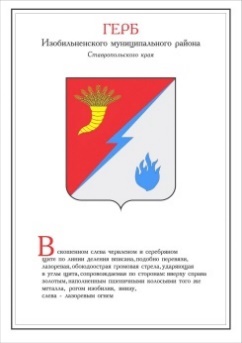 ДУМА ИЗОБИЛЬНЕНСКОГО городского округаСТАВРОПОЛЬСКОГО КРАЯПЕРВОГО СОЗЫВАРЕШЕНИЕ22 октября 2021 года                    г. Изобильный                                №544Об исполнении бюджета Изобильненского городского округаСтавропольского края за 9 месяцев 2021 года Рассмотрев представленный администрацией Изобильненского городского округа Ставропольского края отчет об исполнении бюджета Изобильненского городского округа Ставропольского края за 9 месяцев 2021 года, в соответствии с Бюджетным кодексом Российской Федерации, Уставом Изобильненского городского округа Ставропольского края, Положением о бюджетном процессе в Изобильненском городском округе Ставропольского края, утвержденным решением Думы Изобильненского городского округа Ставропольского края от 27 октября 2017 года №34 Дума Изобильненского городского округа Ставропольского краяРЕШИЛА:1. Отчет об исполнении бюджета Изобильненского городского округа Ставропольского края за 9 месяцев 2021 года по доходам в сумме 2 047 186 107,71 рублей и по расходам в сумме 2 094 346 686,22 рублей с превышением расходов над доходами в сумме 47 160 578,51 рублей принять к сведению со следующими показателями:доходы бюджета Изобильненского городского округа Ставропольского края по кодам классификации доходов бюджетов за 9 месяцев 2021 года согласно приложению 1 к настоящему решению;источники финансирования дефицита бюджета Изобильненского городского округа Ставропольского края по кодам групп, подгрупп, статей, видов источников финансирования дефицитов бюджетов за 9 месяцев 2021 года согласно приложению 2 к настоящему решению;расходы бюджета Изобильненского городского округа Ставропольского края по разделам и подразделам, целевым статьям и видам расходов классификации расходов бюджетов бюджетной классификации Российской Федерации в ведомственной структуре расходов бюджета городского округа за           9 месяцев 2021 года согласно приложению 3 к настоящему решению;численность муниципальных служащих Изобильненского городского округа Ставропольского края и работников муниципальных учреждений Изобильненского городского округа Ставропольского края и фактические затраты на их денежное содержание за 9 месяцев 2021 года согласно приложению 4 к настоящему решению.2. Настоящее решение вступает в силу после дня его принятия и подлежит официальному опубликованию (обнародованию).Доходы бюджета Изобильненского городского округа Ставропольского края по кодам классификации доходов бюджетов за 9 месяцев 2021 годаИсточники финансирования дефицита бюджета Изобильненского городского округа Ставропольского края по кодам групп, подгрупп, статей, видов источников финансирования дефицитов бюджетов за 9 месяцев 2021 годаРасходы бюджета Изобильненского городского округа Ставропольского края по разделам и подразделам, целевым статьям и видам расходов классификации расходов бюджетов бюджетной классификации Российской Федерации в ведомственной структуре расходов бюджета городского округа за 9 месяцев 2021 годаЧисленность муниципальных служащих Изобильненскогогородского округа Ставропольского края и работников муниципальных учреждений городского округа и фактические затраты на их денежное содержание за 9 месяцев 2021 годаПредседательствующий на заседании Думы Изобильненского городского округаСтавропольского края, заместитель председателя Думы Изобильненского городского округа Ставропольского края                              И.В. ОмельченкоПриложение 1к решению Думы Изобильненского городского округа Ставропольского краяот 22 октября 2021 года №544Код бюджетной классификации Российской ФедерацииВид налогаУточненная бюджетная роспись на 2021 г.           (руб.)Исполнение за 9 месяцев2021 г.(руб.)Процент исполнения к принятому плану на 2021 г.Код бюджетной классификации Российской ФедерацииВид налогаУточненная бюджетная роспись на 2021 г.           (руб.)Исполнение за 9 месяцев2021 г.(руб.)Процент исполнения к принятому плану на 2021 г.12345000 1 00 00000 00 0000 000НАЛОГОВЫЕ И НЕНАЛОГОВЫЕ ДОХОДЫ678 182 657,88480 594 390,5070,9000 1 01 00000 00 0000 000НАЛОГИ НА ПРИБЫЛЬ, ДОХОДЫ369 862 200,00261 165 237,2970,6000 1 01 02000 01 0000 110Налог на доходы физических лиц369 862 200,00261 165 237,2970,6000 1 03 00000 00 0000 000НАЛОГИ НА ТОВАРЫ (РАБОТЫ, УСЛУГИ), РЕАЛИЗУЕМЫЕ НА ТЕРРИТОРИИ РОССИЙСКОЙ ФЕДЕРАЦИИ34 477 230,0025 566 038,8974,2000 1 03 02000 01 0000 110Акцизы по подакцизным товарам (продукции), производимым на территории Российской Федерации34 477 230,0025 566 038,8974,2000 1 05 00000 00 0000 000НАЛОГИ НА СОВОКУПНЫЙ ДОХОД48 877 791,6144 449 363,1790,9000 1 05 01000 00 0000 110Налог, взимаемый в связи с применением упрощенной системы налогообложения19 715 423,3015 937 590,3480,8000 1 05 02000 02 0000 110Единый налог на вмененный доход для отдельных видов деятельности7 023 000,006 782 572,5996,6000 1 05 03000 01 0000 110Единый сельскохозяйственный налог15 233 441,5115 371 968,77100,9000 1 05 04000 02 0000 110Налог, взимаемый в связи с применением патентной системы налогообложения6 905 926,806 357 231,4792,1000 1 06 00000 00 0000 000НАЛОГИ НА ИМУЩЕСТВО126 735 486,6064 572 166,9451,0000 1 06 01000 00 0000 110Налог на имущество физических лиц28 739 000,007 919 677,1327,6000 1 06 06000 00 0000 110Земельный налог97 996 486,6056 652 489,8157,8000 1 08 00000 00 0000 000ГОСУДАРСТВЕННАЯ ПОШЛИНА9 799 800,007 814 032,6779,7000 1 11 00000 00 0000 000ДОХОДЫ ОТ ИСПОЛЬЗОВАНИЯ ИМУЩЕСТВА, НАХОДЯЩЕГОСЯ В ГОСУДАРСТВЕННОЙ И МУНИЦИПАЛЬНОЙ СОБСТВЕННОСТИ49 363 287,7743 752 390,0988,6000 1 11 05000 00 0000 120Доходы, получаемые в виде арендной либо иной платы за передачу в возмездное пользование государственного и муниципального имущества (за исключением имущества бюджетных и автономных учреждений, а также имущества государственных и муниципальных унитарных предприятий, в том числе казенных)49 362 287,7743 744 532,4188,6000 1 11 07000 00 0000 120Платежи от государственных и муниципальных унитарных предприятий1 000,000,000,0000 1 11 09000 00 0000 120Прочие доходы от использования имущества и прав, находящихся в государственной и муниципальной собственности (за исключением имущества бюджетных и автономных учреждений, а также имущества государственных и муниципальных унитарных предприятий, в том числе казенных)0,007 857,68000 1 12 00000 00 0000 000ПЛАТЕЖИ ПРИ ПОЛЬЗОВАНИИ ПРИРОДНЫМИ РЕСУРСАМИ1 273 686,14740 309,0258,1000 1 12 01000 01 0000 120Плата за негативное воздействие на окружающую среду1 273 686,14740 309,0258,1000 1 13 00000 00 0000 000ДОХОДЫ ОТ ОКАЗАНИЯ ПЛАТНЫХ УСЛУГ (РАБОТ) И КОМПЕНСАЦИИ ЗАТРАТ ГОСУДАРСТВА20 703 621,7614 338 271,8069,3000 1 13 01990 00 0000 130Прочие доходы от оказания платных услуг 20 382 608,5313 498 243,4866,2000 1 13 02060 00 0000 130Доходы, поступающие в порядке возмещения расходов, понесенных в связи с эксплуатацией имущества 0,00139 449,64000 1 13 02990 00 0000 130Прочие доходы от компенсации затрат государства321 013,23700 578,68218,2000 1 14 00000 00 0000 000ДОХОДЫ ОТ ПРОДАЖИ МАТЕРИАЛЬНЫХ И НЕМАТЕРИАЛЬНЫХ АКТИВОВ2 695 516,173 519 709,57130,6000 1 14 02000 00 0000 000Доходы от реализации имущества, находящегося в государственной и муниципальной собственности (за исключением движимого имущества бюджетных и автономных учреждений, а также имущества государственных и муниципальных унитарных предприятий, в том числе казенных)1 321 632,801 321 632,80100,0000 1 14 06000 00 0000 430Доходы от продажи земельных участков, находящихся в государственной и муниципальной собственности 1 373 883,372 198 076,77160,0000 1 16 00000 00 0000 000ШТРАФЫ, САНКЦИИ, ВОЗМЕЩЕНИЕ УЩЕРБА6 936 727,837 010 994,79101,1000 1 17 00000 00 0000 000ПРОЧИЕ НЕНАЛОГОВЫЕ ДОХОДЫ7 457 310,007 665 876,27102,8000 1 17 01000 00 0000 180Невыясненные поступления0,0014 341,09000 1 17 05000 00 0000 180Прочие неналоговые доходы361 860,00725 649,15200,5000 1 17 15000 00 0000 150Инициативные платежи7 095 450,006 925 886,0397,6000 2 00 00000 00 0000 000БЕЗВОЗМЕЗДНЫЕ ПОСТУПЛЕНИЯ2 206 474 163,361566591717,2171,0000 2 02 00000 00 0000 000БЕЗВОЗМЕЗДНЫЕ ПОСТУПЛЕНИЯ ОТ ДРУГИХ БЮДЖЕТОВ БЮДЖЕТНОЙ СИСТЕМЫ РОССИЙСКОЙ ФЕДЕРАЦИИ2 217 639 571,181577873534,8671,2000 2 02 10000 00 0000 150Дотации бюджетам бюджетной системы Российской Федерации 436 276 000,00327 206 997,0075,0000 2 02 15001 00 0000 150Дотации на выравнивание бюджетной обеспеченности436 276 000,00327 206 997,0075,0000 2 02 15001 04 0000 150Дотации бюджетам городских округов на выравнивание бюджетной обеспеченности из бюджета субъекта Российской Федерации436 276 000,00327 206 997,0075,0000 2 02 20000 00 0000 150Субсидии бюджетам бюджетной системы Российской Федерации (межбюджетные субсидии)405 381 473,94158 925 266,6639,2000 2 02 20216 00 0000 150Субсидии бюджетам на осуществление дорожной деятельности в отношении автомобильных дорог общего пользования, а также капитального ремонта и ремонта дворовых территорий многоквартирных домов, проездов к дворовым территориям многоквартирных домов населенных пунктов98 420 075,6839 184 492,0039,8000 2 02 20216 04 0000 150Субсидии бюджетам городских округов на осуществление дорожной деятельности в отношении автомобильных дорог общего пользования, а также капитального ремонта и ремонта дворовых территорий многоквартирных домов, проездов к дворовым территориям многоквартирных домов населенных пунктов98 420 075,6839 184 492,0039,8000 2 02 25097 00 0000 150Субсидии бюджетам на создание в общеобразовательных организациях, расположенных в сельской местности и малых городах, условий для занятий физической культурой и спортом1 823 605,571 823 605,57100,0000 2 02 25097 04 0000 150Субсидии бюджетам городских округов на создание в общеобразовательных организациях, расположенных в сельской местности и малых городах, условий для занятий физической культурой и спортом1 823 605,571 823 605,57100,0000 2 02 25304 00 0000 150Субсидии бюджетам на организацию бесплатного горячего питания обучающихся, получающих начальное общее образование в государственных и муниципальных образовательных организациях42 676 572,4518 941 106,9144,4000 2 02 25304 04 0000 150Субсидии бюджетам городских округов на организацию бесплатного горячего питания обучающихся, получающих начальное общее образование в государственных и муниципальных образовательных организациях42 676 572,4518 941 106,9144,4000 2 02 25393 00 0000 150Субсидии бюджетам на финансовое обеспечение дорожной деятельности в рамках реализации национального проекта "Безопасные и качественные автомобильные дороги"162 568 137,0143 041 955,6826,5000 2 02 25393 04 0000 150 Субсидии бюджетам городских округов на финансовое обеспечение дорожной деятельности в рамках реализации национального проекта "Безопасные и качественные автомобильные дороги"162 568 137,0143 041 955,6826,5000 2 02 25467 00 0000 150Субсидии бюджетам на обеспечение развития и укрепления материально-технической базы домов культуры в населенных пунктах с числом жителей до 50 тысяч человек2 127 660,002 127 660,00100,0000 2 02 25467 04 0000 150 Субсидии бюджетам городских округов на обеспечение развития и укрепления материально-технической базы домов культуры в населенных пунктах с числом жителей до 50 тысяч человек2 127 660,002 127 660,00100,0000 2 02 25555 00 0000 150Субсидии бюджетам на реализацию программ формирования современной городской среды22 088 226,5022 088 226,50100,0000 2 02 25555 04 0000 150Субсидии бюджетам городских округов на реализацию программ формирования современной городской среды22 088 226,5022 088 226,50100,0000 2 02 29999 00 0000 150Прочие субсидии 75 677 196,7331 718 220,0041,9000 2 02 29999 04 0000 150Прочие субсидии бюджетам городских округов75 677 196,7331 718 220,0041,9000 2 02 30000 00 0000 150Субвенции бюджетам бюджетной системы Российской Федерации 1 338 662 192,501060247169,5079,2000 2 02 30024 00 0000 150Субвенции местным бюджетам на выполнение передаваемых полномочий субъектов Российской Федерации631 738 562,86458 632 033,4272,6000 2 02 30024 04 0000 150Субвенции бюджетам городских округов на выполнение передаваемых полномочий субъектов Российской Федерации631 738 562,86458 632 033,4272,6000 2 02 30029 00 0000 150Субвенции бюджетам на компенсацию части платы, взимаемой с родителей (законных представителей) за присмотр и уход за детьми, посещающими образовательные организации, реализующие образовательные программы дошкольного образования 7 987 227,565 476 380,0068,6000 2 02 30029 04 0000 150Субвенции бюджетам городских округов на компенсацию части платы, взимаемой с родителей (законных представителей) за присмотр и уход за детьми, посещающими образовательные организации, реализующие образовательные программы дошкольного образования 7 987 227,565 476 380,0068,6000 2 02 35084 00 0000 150Субвенции бюджетам муниципальных образований на осуществление ежемесячной денежной выплаты, назначаемой в случае рождения третьего ребенка или последующих детей до достижения ребенком возраста трех лет52 665 453,1151 145 191,1897,1000 2 02 35084 04 0000 150Субвенции бюджетам городских округов на осуществление ежемесячной денежной выплаты, назначаемой в случае рождения третьего ребенка или последующих детей до достижения ребенком возраста трех лет52 665 453,1151 145 191,1897,1000 2 02 35120 00 0000 150Субвенции бюджетам на осуществление полномочий по составлению (изменению) списков кандидатов в присяжные заседатели федеральных судов общей юрисдикции в Российской Федерации24 117,5024 117,50100,0000 2 02 35120 04 0000 150Субвенции бюджетам городских округов на осуществление полномочий по составлению (изменению) списков кандидатов в присяжные заседатели федеральных судов общей юрисдикции в Российской Федерации24 117,5024 117,50100,0000 2 02 35220 00 0000 150Субвенции бюджетам на осуществление переданного полномочия Российской Федерации по осуществлению ежегодной денежной выплаты лицам, награжденным нагрудным знаком «Почетный донор России»3 186 726,053 217 096,06101,0000 2 02 35220 04 0000 150Субвенции бюджетам городских округов на осуществление переданного полномочия Российской Федерации по осуществлению ежегодной денежной выплаты лицам, награжденным нагрудным знаком «Почетный донор России»3 186 726,053 217 096,06101,0000 2 02 35250 00 0000 150Субвенции бюджетам на оплату жилищно-коммунальных услуг отдельным категориям граждан78 624 521,3670 196 530,0089,3000 2 02 35250 04 0000 150Субвенции бюджетам городских округов на оплату жилищно-коммунальных услуг отдельным категориям граждан78 624 521,3670 196 530,0089,3000 2 02 35280 00 0000 150Субвенции бюджетам на выплаты инвалидам компенсаций страховых премий по договорам обязательного страхования гражданской ответственности владельцев транспортных средств в соответствии с Федеральным законом от 25 апреля 2002 года №40-ФЗ «Об обязательном страховании гражданской ответственности владельцев транспортных средств»10 500,978 605,4181,9000 2 02 35280 04 0000 150Субвенции бюджетам городских округов на выплату инвалидам компенсаций страховых премий по договорам обязательного страхования гражданской ответственности владельцев транспортных средств в соответствии с Федеральным законом от 25 апреля 2002 года №40-ФЗ «Об обязательном страховании гражданской ответственности владельцев транспортных средств»10 500,978 605,4181,9000 2 02 35302 00 0000 150Субвенции бюджетам муниципальных образований на осуществление ежемесячных выплат на детей в возрасте от трех до семи лет включительно179 000 688,24185 916 954,03103,9000 2 02 35302 04 0000 150    Субвенции бюджетам городских округов на осуществление ежемесячных выплат на детей в возрасте от трех до семи лет включительно179 000 688,24185 916 954,03103,9000 2 02 35380 00 0000 150Субвенции бюджетам на выплату государственных пособий лицам, не подлежащим обязательному социальному страхованию на случай временной нетрудоспособности и в связи с материнством, и лицам, уволенным в связи с ликвидацией организаций (прекращением деятельности, полномочий физическими лицами), в соответствии с Федеральным законом от 19 мая 1995 года №81-ФЗ «О государственных пособиях гражданам, имеющим детей»77 588 981,7343 785 856,0056,4000 2 02 35380 04 0000 150Субвенции бюджетам городских округов на выплату государственных пособий лицам, не подлежащим обязательному социальному страхованию на случай временной нетрудоспособности и в связи с материнством, и лицам, уволенным в связи с ликвидацией организаций (прекращением деятельности, полномочий физическими лицами), в соответствии с Федеральным законом от           19 мая 1995 года №81-ФЗ «О государственных пособиях гражданам, имеющим детей»77 588 981,7343 785 856,0056,4000 2 02 35404 00 0000 150Субвенции бюджетам муниципальных образований на оказание государственной социальной помощи на основании социального контракта отдельным категория граждан22 036 850,2418 461 883,0083,8000 2 02 35404 04 0000 150Субвенции бюджетам городских округов на оказание государственной социальной помощи на основании социального контракта отдельным категория граждан22 036 850,2418 461 883,0083,8000 2 02 35462 00 0000 150Субвенции бюджетам муниципальных образований на компенсацию отдельным категориям граждан оплаты взноса на капитальный ремонт общего имущества в многоквартирном доме1 981 864,721 356 670,9068,5000 2 02 35462 04 0000 150Субвенции бюджетам городских округов на компенсацию отдельным категориям граждан оплаты взноса на капитальный ремонт общего имущества в многоквартирном доме1 981 864,721 356 670,9068,5000 2 02 35469 00 0000 150Субвенции бюджетам на проведение Всероссийской переписи населения 2020 года1 472 325,000,000,0000 2 02 35469 04 0000 150Субвенции бюджетам городских округов на проведение Всероссийской переписи населения 2020 года1 472 325,000,000,0000 2 02 35573 00 0000 150Субвенции бюджетам на выполнение полномочий Российской Федерации по осуществлению ежемесячной выплаты в связи с рождением (усыновлением) первого ребенка68 679 840,6057 014 434,0083,0000 2 02 35573 04 0000 150Субвенции бюджетам городских округов на выполнение полномочий Российской Федерации по осуществлению ежемесячной выплаты в связи с рождением (усыновлением) первого ребенка68 679 840,6057 014 434,0083,0000 2 02 39998 00 0000 150Единая субвенция местным бюджетам 213 664 532,56165 011 418,0077,2000 2 02 39998 04 0000 150Единая субвенция бюджетам городских округов 213 664 532,56165 011 418,0077,2000 2 02 40000 00 0000 150Иные межбюджетные трансферты37 319 904,7431 494 101,7084,4000 2 02 45303 00 0000 150Межбюджетные трансферты бюджетам на ежемесячное денежное вознаграждение за классное руководство педагогическим работникам государственных и муниципальных общеобразовательных организаций35 388 360,0027 325 932,9177,2000 2 02 45303 04 0000 150    Межбюджетные трансферты бюджетам городских округов на ежемесячное денежное вознаграждение за классное руководство педагогическим работникам государственных и муниципальных общеобразовательных организаций35 388 360,0027 325 932,9177,2000 2 02 49999 00 0000 150Прочие межбюджетные трансферты, передаваемые бюджетам 1 931 544,744 168 168,79215,8000 2 02 49999 04 0000 150Прочие межбюджетные трансферты, передаваемые бюджетам городских округов1 931 544,744 168 168,79215,8000 2 07 00000 00 0000 000ПРОЧИЕ БЕЗВОЗМЕЗДНЫЕ ПОСТУПЛЕНИЯ646 000,00761 000,00117,8000 2 07 04000 04 0000 150Прочие безвозмездные поступления в бюджеты городских округов646 000,00761 000,00117,8000 2 07 04050 04 0000 150Прочие безвозмездные поступления в бюджеты городских округов646 000,00761 000,00117,8000 2 19 00000 00 0000 000ВОЗВРАТ ОСТАТКОВ СУБСИДИЙ, СУБВЕНЦИЙ И ИНЫХ МЕЖБЮДЖЕТНЫХ ТРАНСФЕРТОВ, ИМЕЮЩИХ ЦЕЛЕВОЕ НАЗНАЧЕНИЕ, ПРОШЛЫХ ЛЕТ -11 811 407,82-12 042 817,65102,0000 2 19 00000 04 0000 150Возврат остатков субсидий, субвенций и иных межбюджетных трансфертов, имеющих целевое назначение, прошлых лет из бюджетов городских округов-11 811 407,82-12 042 817,65102,0000 2 19 25304 04 0000 150Возврат остатков субсидий на организацию бесплатного горячего питания обучающихся, получающих начальное общее образование в государственных и муниципальных образовательных организациях, из бюджетов городских округов-0,02-0,02100,0000 2 19 25497 04 0000 150Возврат остатков субсидий на реализацию мероприятий по обеспечению жильем молодых семей из бюджетов городских округов-16 874,36-16 874,36100,0000 2 19 35084 04 0000 150Возврат остатков субвенций на ежемесячную денежную выплату, назначаемую в случае рождения третьего ребенка или последующих детей до достижения ребенком возраста трех лет, из бюджетов городских округов-6 913,65-6 913,65100,0000 2 19 35250 04 0000 150Возврат остатков субвенций на оплату жилищно-коммунальных услуг отдельным категориям граждан из бюджетов городских округов-15 314,05-35 048,65228,9000 2 19 35380 04 0000 150Возврат остатков субвенций на выплату государственных пособий лицам, не подлежащим обязательному социальному страхованию на случай временной нетрудоспособности и в связи с материнством, и лицам, уволенным в связи с ликвидацией организаций (прекращением деятельности, полномочий физическими лицами), в соответствии с Федеральным законом от 19 мая 1995 года №81-ФЗ «О государственных пособиях гражданам, имеющим детей» из бюджетов городских округов-25 600,00-50 800,00198,4000 2 19 35462 04 0000 150Возврат остатков субвенций на компенсацию отдельным категориям граждан оплаты взноса на капитальный ремонт общего имущества в многоквартирном доме из бюджетов городских округов-662,35-662,35100,0000 2 19 35573 04 0000 150Возврат остатков субвенций на выполнение полномочий Российской Федерации по осуществлению ежемесячной выплаты в связи с рождением (усыновлением) первого ребенка из бюджетов городских округов0,00-20 892,56000 2 19 60010 04 0000 150Возврат прочих остатков субсидий, субвенций и иных межбюджетных трансфертов, имеющих целевое назначение, прошлых лет из бюджетов городских округов-11 746 043,39-11 911 626,06101,4ВСЕГО ДОХОДОВ                                                             ВСЕГО ДОХОДОВ                                                             2 884 656 821,242047186107,7171,0Приложение 2к решению Думы Изобильненского городского округа Ставропольского краяот 22 октября 2021 года №544НаименованиеКод источника финансированияУтвержденныебюджетныеназначения (руб.)Исполнено (руб.)1234Всего источников финансирования дефицита бюджета Изобильненского городского округа Ставропольского края157 071 512,3447 160 578,51Кредиты кредитных организаций в валюте Российской Федерации601 0102 0000 00 0000 00019 381 414,490,00Получение кредитов от кредитных организаций в валюте Российской Федерации601 0102 0000 00 0000 70019 381 414,490,00Привлечение кредитов от кредитных организаций бюджетами городских округов в валюте Российской Федерации601 0102 0000 04 0000 71019 381 414,490,00Получение бюджетных кредитов от других бюджетов бюджетной системы Российской Федерации в валюте Российской Федерации601 0103 0100 00 0000 70030 000 000,000,00Получение кредитов от других бюджетов бюджетной системы Российской Федерации бюджетами городских округов в валюте Российской Федерации601 0103 0100 04 0000 71030 000 000,000,00Погашение бюджетных кредитов, полученных от других бюджетов бюджетной системы Российской Федерации в валюте Российской Федерации601 0103 0100 00 0000 800-30 000 000,000,00Погашение бюджетами городских округов кредитов от других бюджетов бюджетной системы Российской Федерации в валюте Российской Федерации601 0103 0100 04 0000 810-30 000 000,000,00Иные источники внутреннего финансирования дефицитов бюджетов604 0106 0000 00 0000 0000,0062 476 129,18Операции по управлению остатками средств на единых счетах бюджетов604 0106 1000 00 0000 0000,0062 476 129,18Увеличение финансовых активов в государственной (муниципальной) собственности за счет средств учреждений (организаций), лицевые счета которым открыты в территориальных органах Федерального казначейства или в финансовых органах 604 0106 1002 00 0000 5000,0062 476 129,18Увеличение финансовых активов в собственности городских округов за счет средств организаций, учредителями которых является городской округ, и лицевые счета, которым открыты в территориальных органах Федерального казначейства или финансовых органах муниципальных образований в соответствии с законодательством Российской Федерации604 0106 1002 04 0000 5500,0062 476 129,18Изменение остатков средств на счетах по учету средств бюджетов604 0105 0000 00 0000 000137 690 097,85-15 315 550,67Увеличение остатков средств бюджетов604 0105 0000 00 0000 500-2 934 038 235,73-2 415 940 754,68Увеличение прочих остатков средств бюджетов604 0105 0200 00 0000 500-2 934 038 235,73-2 415 940 754,68Увеличение прочих остатков денежных средств бюджетов604 0105 0201 00 0000 510-2 934 038 235,73-2 415 940 754,68Увеличение прочих остатков денежных средств бюджетов городских округов604 0105 0201 04 0000 510-2 934 038 235,73-2 415 940 754,68Уменьшение остатков средств бюджетов604 0105 0000 00 0000 6003 081 365 340,822 400 625 204,01Уменьшение прочих остатков средств бюджетов604 0105 0200 00 0000 6003 081 365 340,822 400 625 204,01Уменьшение прочих остатков денежных средств бюджетов604 0105 0201 00 0000 6103 081 365 340,822 400 625 204,01Уменьшение прочих остатков денежных средств бюджетов городских округов604 0105 0201 04 0000 6103 081 365 340,822 400 625 204,01Приложение 3к решению Думы Изобильненского городского округа Ставропольского краяот 22 октября 2021 года №544ГРБСРЗПРЦСРВРНаименованиеБюджетная роспись (руб.)Кассовоеисполнение (руб.)процент исполнения123456789600Дума Изобильненского городского округа Ставропольского края9 998 379,257 177 512,9771,8600010350.0.00.00000Непрограммные расходы на обеспечение деятельности органов местного самоуправления9 559 035,776 983 689,8473,1600010350.4.00.00000Центральный аппарат5 893 431,364 324 887,1973,4600010350.4.00.10010Расходы на обеспечение функций органов местного самоуправления645 060,95476 649,7973,9600010350.4.00.10010100Расходы на выплаты персоналу в целях обеспечения выполнения функций государственными (муниципальными) органами, казенными учреждениями, органами управления государственными внебюджетными фондами135 730,25135 730,25100,0600010350.4.00.10010200Закупка товаров, работ и услуг для обеспечения государственных (муниципальных) нужд508 769,70340 358,5466,9600010350.4.00.10010800Иные бюджетные ассигнования561,00561,00100,0600010350.4.00.10020Расходы на выплаты по оплате труда работников органов местного самоуправления5 246 690,413 846 557,4073,3600010350.4.00.10020100Расходы на выплаты персоналу в целях обеспечения выполнения функций государственными (муниципальными) органами, казенными учреждениями, органами управления государственными внебюджетными фондами5 246 690,413 846 557,4073,3600010350.4.00.25660Медицинский осмотр работников1 680,001 680,00100,0600010350.4.00.25660200Закупка товаров, работ и услуг для обеспечения государственных (муниципальных) нужд1 680,001 680,00100,0600010350.8.00.00000Контрольно-счетный орган3 665 604,412 658 802,6572,5600010350.8.00.10010Расходы на обеспечение функций органов местного самоуправления406 255,73266 183,2765,5600010350.8.00.10010100Расходы на выплаты персоналу в целях обеспечения выполнения функций государственными (муниципальными) органами, казенными учреждениями, органами управления государственными внебюджетными фондами91 410,1791 410,17100,0600010350.8.00.10010200Закупка товаров, работ и услуг для обеспечения государственных (муниципальных) нужд314 845,56174 773,1055,5600010350.8.00.10020Расходы на выплаты по оплате труда работников органов местного самоуправления3 259 348,682 392 619,3873,4600010350.8.00.10020100Расходы на выплаты персоналу в целях обеспечения выполнения функций государственными (муниципальными) органами, казенными учреждениями, органами управления государственными внебюджетными фондами3 259 348,682 392 619,3873,4600011312.0.00.00000Муниципальная программа Изобильненского городского округа Ставропольского края "Развитие муниципальной службы"235 325,00120 950,0051,4600011312.1.00.00000Подпрограмма "Открытость муниципальной власти через средства массовой информации "235 325,00120 950,0051,4600011312.1.01.00000Основное мероприятие: "Расходы городского округа, направленные на открытость муниципальной власти через средства массовой информации"235 325,00120 950,0051,4600011312.1.01.25060Расходы муниципальных образований, направленные на открытость муниципальной власти через средства массовой информации235 325,00120 950,0051,4600011312.1.01.25060200Закупка товаров, работ и услуг для обеспечения государственных (муниципальных) нужд235 325,00120 950,0051,4600011353.0.00.00000Непрограммные расходы на руководство и управление в сфере установленных функций178 318,4858 073,1332,6600011353.1.00.00000Непрограммные мероприятия178 318,4858 073,1332,6600011353.1.00.10040Расходы, связанные с общегосударственным управлением170 000,0049 754,6529,3600011353.1.00.10040100Расходы на выплаты персоналу в целях обеспечения выполнения функций государственными (муниципальными) органами, казенными учреждениями, органами управления государственными внебюджетными фондами170 000,0049 754,6529,3600011353.1.00.10050Обеспечение гарантий лиц, замещающих муниципальные должности и муниципальных служащих органов местного самоуправления в соответствии с законодательством Ставропольского края, решениями органов местного самоуправления8 318,488 318,48100,0600011353.1.00.10050100Расходы на выплаты персоналу в целях обеспечения выполнения функций государственными (муниципальными) органами, казенными учреждениями, органами управления государственными внебюджетными фондами8 318,488 318,48100,0600070512.0.00.00000Муниципальная программа Изобильненского городского округа Ставропольского края "Развитие муниципальной службы"25 700,0014 800,0057,6600070512.2.00.00000Подпрограмма "Развитие муниципальной службы и противодействие коррупции"25 700,0014 800,0057,6600070512.2.01.00000Основное мероприятие: "Мероприятия, направленные на развитие муниципальной службы"25 700,0014 800,0057,6600070512.2.01.25460Мероприятия, направленные на развитие муниципальной службы25 700,0014 800,0057,6600070512.2.01.25460200Закупка товаров, работ и услуг для обеспечения государственных (муниципальных) нужд25 700,0014 800,0057,6601администрация Изобильненского городского округа Ставропольского края672 274 032,88341 217 712,8150,8601010250.0.00.00000Непрограммные расходы на обеспечение деятельности органов местного самоуправления1 750 741,471 363 728,1677,9601010250.3.00.00000Глава муниципального образования1 750 741,471 363 728,1677,9601010250.3.00.10010Расходы на обеспечение функций органов местного самоуправления41 550,0841 550,07100,0601010250.3.00.10010100Расходы на выплаты персоналу в целях обеспечения выполнения функций государственными (муниципальными) органами, казенными учреждениями, органами управления государственными внебюджетными фондами41 550,0841 550,07100,0601010250.3.00.10020Расходы на выплаты по оплате труда работников органов местного самоуправления1 709 191,391 322 178,0977,4601010250.3.00.10020100Расходы на выплаты персоналу в целях обеспечения выполнения функций государственными (муниципальными) органами, казенными учреждениями, органами управления государственными внебюджетными фондами1 709 191,391 322 178,0977,4601010403.0.00.00000Муниципальная программа Изобильненского городского округа Ставропольского края "Развитие сельского хозяйства"2 204 018,411 515 539,5768,8601010403.4.00.00000Подпрограмма "Обеспечение реализации муниципальной программы "Развитие сельского хозяйства" и общепрограммные мероприятия"2 204 018,411 515 539,5768,8601010403.4.01.00000Основное мероприятие: "Обеспечение реализации Программы"2 204 018,411 515 539,5768,8601010403.4.01.76530Осуществление управленческих функций по реализации отдельных государственных полномочий в области сельского хозяйства2 204 018,411 515 539,5768,8601010403.4.01.76530100Расходы на выплаты персоналу в целях обеспечения выполнения функций государственными (муниципальными) органами, казенными учреждениями, органами управления государственными внебюджетными фондами1 838 751,941 350 107,5773,4601010403.4.01.76530200Закупка товаров, работ и услуг для обеспечения государственных (муниципальных) нужд365 266,47165 432,0045,3601010408.0.00.00000Муниципальная программа Изобильненского городского округа Ставропольского края "Безопасный городской округ"60 000,0032 000,0053,3601010408.1.00.00000Подпрограмма "Обеспечение пожарной безопасности, защита населения и территории от чрезвычайных ситуаций"60 000,0032 000,0053,3601010408.1.02.00000Основное мероприятие: "Организация технических мероприятий по обеспечению пожарной безопасности и создание безопасных условий функционирования органов исполнительной власти и их подведомственных учреждений"60 000,0032 000,0053,3601010408.1.02.21520Установка и техническое обслуживание кнопок экстренного вызова полиции36 000,0016 000,0044,4601010408.1.02.21520200Закупка товаров, работ и услуг для обеспечения государственных (муниципальных) нужд36 000,0016 000,0044,4601010408.1.02.25680Установка и обслуживание охранно-пожарной сигнализации24 000,0016 000,0066,7601010408.1.02.25680200Закупка товаров, работ и услуг для обеспечения государственных (муниципальных) нужд24 000,0016 000,0066,7601010450.0.00.00000Непрограммные расходы на обеспечение деятельности органов местного самоуправления68 527 986,1851 043 463,5274,5601010450.4.00.00000Центральный аппарат65 514 801,6548 773 585,2974,4601010450.4.00.10010Расходы на обеспечение функций органов местного самоуправления4 891 546,473 776 874,5977,2601010450.4.00.10010100Расходы на выплаты персоналу в целях обеспечения выполнения функций государственными (муниципальными) органами, казенными учреждениями, органами управления государственными внебюджетными фондами1 631 809,961 495 020,0191,6601010450.4.00.10010200Закупка товаров, работ и услуг для обеспечения государственных (муниципальных) нужд3 101 793,012 133 411,5868,8601010450.4.00.10010800Иные бюджетные ассигнования157 943,50148 443,0094,0601010450.4.00.10020Расходы на выплаты по оплате труда работников органов местного самоуправления58 679 422,4543 375 083,6173,9601010450.4.00.10020100Расходы на выплаты персоналу в целях обеспечения выполнения функций государственными (муниципальными) органами, казенными учреждениями, органами управления государственными внебюджетными фондами58 679 422,4543 375 083,6173,9601010450.4.00.75490Осуществление выплаты лицам, входящим в муниципальные управленческие команды Ставропольского края, поощрения за достижение в 2020 году Ставропольским краем значений (уровней) показателей для оценки эффективности деятельности высших должностных лиц (руководителей высших исполнительных органов государственной власти) субъектов Российской Федерации и деятельности органов исполнительной власти субъектов Российской Федерации884 617,61884 617,61100,0601010450.4.00.75490100Расходы на выплаты персоналу в целях обеспечения выполнения функций государственными (муниципальными) органами, казенными учреждениями, органами управления государственными внебюджетными фондами884 617,61884 617,61100,0601010450.4.00.76100Организация и осуществление деятельности по опеке и попечительству в области здравоохранения1 059 215,12737 009,4869,6601010450.4.00.76100100Расходы на выплаты персоналу в целях обеспечения выполнения функций государственными (муниципальными) органами, казенными учреждениями, органами управления государственными внебюджетными фондами941 049,30681 972,4872,5601010450.4.00.76100200Закупка товаров, работ и услуг для обеспечения государственных (муниципальных) нужд118 165,8255 037,0046,6601010450.6.00.00000Расходы на содержание и использование архивного фонда3 013 184,532 269 878,2375,3601010450.6.00.10010Расходы на обеспечение функций органов местного самоуправления106 660,08102 860,0996,4601010450.6.00.10010100Расходы на выплаты персоналу в целях обеспечения выполнения функций государственными (муниципальными) органами, казенными учреждениями, органами управления государственными внебюджетными фондами49 860,0949 860,09100,0601010450.6.00.10010200Закупка товаров, работ и услуг для обеспечения государственных (муниципальных) нужд56 799,9953 000,0093,3601010450.6.00.10020Расходы на выплаты по оплате труда работников органов местного самоуправления2 031 877,611 377 192,0767,8601010450.6.00.10020100Расходы на выплаты персоналу в целях обеспечения выполнения функций государственными (муниципальными) органами, казенными учреждениями, органами управления государственными внебюджетными фондами2 031 877,611 377 192,0767,8601010450.6.00.75490Осуществление выплаты лицам, входящим в муниципальные управленческие команды Ставропольского края, поощрения за достижение в 2020 году Ставропольским краем значений (уровней) показателей для оценки эффективности деятельности высших должностных лиц (руководителей высших исполнительных органов государственной власти) субъектов Российской Федерации и деятельности органов исполнительной власти субъектов Российской Федерации45 560,9145 560,91100,0601010450.6.00.75490100Расходы на выплаты персоналу в целях обеспечения выполнения функций государственными (муниципальными) органами, казенными учреждениями, органами управления государственными внебюджетными фондами45 560,9145 560,91100,0601010450.6.00.76630Формирование, содержание и использование Архивного фонда Ставропольского края829 085,93744 265,1689,8601010450.6.00.76630100Расходы на выплаты персоналу в целях обеспечения выполнения функций государственными (муниципальными) органами, казенными учреждениями, органами управления государственными внебюджетными фондами655 925,62655 925,62100,0601010450.6.00.76630200Закупка товаров, работ и услуг для обеспечения государственных (муниципальных) нужд173 160,3188 339,5451,0601010553.0.00.00000Непрограммные расходы на руководство и управление в сфере установленных функций24 117,5024 117,50100,0601010553.3.00.00000Составление (изменение) списков кандидатов в присяжные заседатели федеральных судов общей юрисдикции в Российской Федерации24 117,5024 117,50100,0601010553.3.00.51200Осуществление полномочий по составлению (изменению) списков кандидатов в присяжные заседатели федеральных судов общей юрисдикции в Российской Федерации24 117,5024 117,50100,0601010553.3.00.51200200Закупка товаров, работ и услуг для обеспечения государственных (муниципальных) нужд24 117,5024 117,50100,0601011305.0.00.00000Муниципальная программа Изобильненского городского округа Ставропольского края "Молодежная политика"52 024,6946 775,0089,9601011305.2.00.00000Подпрограмма "Обеспечение реализации муниципальной программы Изобильненского городского округа Ставропольского края "Молодежная политика" и общепрограммные мероприятия"52 024,6946 775,0089,9601011305.2.01.00000Основное мероприятие: "Обеспечение деятельности комиссии по делам несовершеннолетних и защите их прав"52 024,6946 775,0089,9601011305.2.01.76360Создание и организация деятельности комиссий по делам несовершеннолетних и защите их прав52 024,6946 775,0089,9601011305.2.01.76360200Закупка товаров, работ и услуг для обеспечения государственных (муниципальных) нужд52 024,6946 775,0089,9601011308.0.00.00000Муниципальная программа Изобильненского городского округа Ставропольского края "Безопасный городской округ"20 400,0011 900,0058,3601011308.1.00.00000Подпрограмма "Обеспечение пожарной безопасности, защита населения и территории от чрезвычайных ситуаций"20 400,0011 900,0058,3601011308.1.02.00000Основное мероприятие: "Организация технических мероприятий по обеспечению пожарной безопасности и создание безопасных условий функционирования органов исполнительной власти и их подведомственных учреждений"20 400,0011 900,0058,3601011308.1.02.25680Установка и обслуживание охранно-пожарной сигнализации20 400,0011 900,0058,3601011308.1.02.25680200Закупка товаров, работ и услуг для обеспечения государственных (муниципальных) нужд20 400,0011 900,0058,3601011310.0.00.00000Муниципальная программа Изобильненского городского округа Ставропольского края "Управление имуществом"8 500,208 500,20100,0601011310.1.00.00000Подпрограмма "Управление муниципальной собственностью Изобильненского городского округа Ставропольского края в области имущественных и земельных отношений"8 500,208 500,20100,0601011310.1.04.00000Основное мероприятие: "Создание условий для эффективного выполнения полномочий органами местного самоуправления"8 500,208 500,20100,0601011310.1.04.20830Расходы на приобретение и содержание имущества, находящегося в муниципальной собственности8 500,208 500,20100,0601011310.1.04.20830200Закупка товаров, работ и услуг для обеспечения государственных (муниципальных) нужд8 500,208 500,20100,0601011311.0.00.00000Муниципальная программа Изобильненского городского округа Ставропольского края "Развитие экономики"19 840 514,2514 370 239,0472,4601011311.1.00.00000Подпрограмма "Снижение административных барьеров, оптимизация и повышение качества предоставления муниципальных услуг, в том числе на базе многофункционального центра предоставления государственных и муниципальных услуг"19 840 514,2514 370 239,0472,4601011311.1.01.00000Основное мероприятие: "Повышение доступности государственных и муниципальных услуг, предоставляемых по принципу "одного окна"19 840 514,2514 370 239,0472,4601011311.1.01.11010Расходы на обеспечение деятельности (оказание услуг) муниципальных учреждений19 728 624,2514 265 897,0472,3601011311.1.01.11010100Расходы на выплаты персоналу в целях обеспечения выполнения функций государственными (муниципальными) органами, казенными учреждениями, органами управления государственными внебюджетными фондами16 916 175,7812 000 310,8570,9601011311.1.01.11010200Закупка товаров, работ и услуг для обеспечения государственных (муниципальных) нужд2 785 329,502 243 794,1980,6601011311.1.01.11010800Иные бюджетные ассигнования27 118,9721 792,0080,4601011311.1.01.25660Медицинский осмотр работников111 890,00104 342,0093,3601011311.1.01.25660200Закупка товаров, работ и услуг для обеспечения государственных (муниципальных) нужд111 890,00104 342,0093,3601011312.0.00.00000Муниципальная программа Изобильненского городского округа Ставропольского края "Развитие муниципальной службы"1 996 340,001 271 618,1863,7601011312.1.00.00000Подпрограмма "Открытость муниципальной власти через средства массовой информации "1 665 340,001 071 148,1864,3601011312.1.01.00000Основное мероприятие: "Расходы городского округа, направленные на открытость муниципальной власти через средства массовой информации"1 665 340,001 071 148,1864,3601011312.1.01.25060Расходы муниципальных образований, направленные на открытость муниципальной власти через средства массовой информации1 665 340,001 071 148,1864,3601011312.1.01.25060200Закупка товаров, работ и услуг для обеспечения государственных (муниципальных) нужд1 665 340,001 071 148,1864,3601011312.2.00.00000Подпрограмма "Развитие муниципальной службы и противодействие коррупции"331 000,00200 470,0060,6601011312.2.01.00000Основное мероприятие: "Мероприятия, направленные на развитие муниципальной службы"307 800,00192 300,0062,5601011312.2.01.25460Мероприятия, направленные на развитие муниципальной службы307 800,00192 300,0062,5601011312.2.01.25460200Закупка товаров, работ и услуг для обеспечения государственных (муниципальных) нужд307 800,00192 300,0062,5601011312.2.02.00000Основное мероприятие: "Мероприятия, направленные на противодействие коррупции"23 200,008 170,0035,2601011312.2.02.25030Мероприятия, направленные на противодействие коррупции23 200,008 170,0035,2601011312.2.02.25030200Закупка товаров, работ и услуг для обеспечения государственных (муниципальных) нужд23 200,008 170,0035,2601011313.0.00.00000Муниципальная программа Изобильненского городского округа Ставропольского края "Профилактика правонарушений, терроризма, межнациональные отношения и поддержка казачества"105 263,16104 800,0099,6601011313.3.00.00000Подпрограмма "Профилактика терроризма и его идеологии"105 263,16104 800,0099,6601011313.3.01.00000Основное мероприятие: "Информирование населения по вопросам противодействия распространению идеологии терроризма"105 263,16104 800,0099,6601011313.3.01.S7730Проведение информационно-пропагандистских мероприятий, направленных на профилактику идеологии терроризма105 263,16104 800,0099,6601011313.3.01.S7730200Закупка товаров, работ и услуг для обеспечения государственных (муниципальных) нужд105 263,16104 800,0099,6601011350.0.00.00000Непрограммные расходы на обеспечение деятельности органов местного самоуправления1 192 672,04853 162,3571,5601011350.7.00.00000Обеспечение деятельности депутатов Думы Ставропольского края и их помощников в избирательном округе1 192 672,04853 162,3571,5601011350.7.00.76610Обеспечение деятельности депутатов Думы Ставропольского края и их помощников в избирательном округе1 192 672,04853 162,3571,5601011350.7.00.76610100Расходы на выплаты персоналу в целях обеспечения выполнения функций государственными (муниципальными) органами, казенными учреждениями, органами управления государственными внебюджетными фондами1 133 318,09853 162,3575,3601011350.7.00.76610200Закупка товаров, работ и услуг для обеспечения государственных (муниципальных) нужд59 353,950,000,0601011353.0.00.00000Непрограммные расходы на руководство и управление в сфере установленных функций54 054 644,7639 492 897,0273,1601011353.1.00.00000Непрограммные мероприятия54 054 644,7639 492 897,0273,1601011353.1.00.10040Расходы, связанные с общегосударственным управлением4 667 017,964 296 466,6892,1601011353.1.00.10040200Закупка товаров, работ и услуг для обеспечения государственных (муниципальных) нужд778 650,61728 728,0293,6601011353.1.00.10040800Иные бюджетные ассигнования3 888 367,353 567 738,6691,8601011353.1.00.10050Обеспечение гарантий лиц, замещающих муниципальные должности и муниципальных служащих органов местного самоуправления в соответствии с законодательством Ставропольского края, решениями органов местного самоуправления35 889,3435 889,34100,0601011353.1.00.10050100Расходы на выплаты персоналу в целях обеспечения выполнения функций государственными (муниципальными) органами, казенными учреждениями, органами управления государственными внебюджетными фондами35 889,3435 889,34100,0601011353.1.00.11010Расходы на обеспечение деятельности (оказание услуг) муниципальных учреждений49 184 702,4635 044 641,0071,3601011353.1.00.11010100Расходы на выплаты персоналу в целях обеспечения выполнения функций государственными (муниципальными) органами, казенными учреждениями, органами управления государственными внебюджетными фондами31 486 843,5222 976 354,9973,0601011353.1.00.11010200Закупка товаров, работ и услуг для обеспечения государственных (муниципальных) нужд17 054 301,0411 864 477,2869,6601011353.1.00.11010800Иные бюджетные ассигнования643 557,90203 808,7331,7601011353.1.00.20411Профилактика и устранение последствий распространения коронавирусной инфекции на территории Изобильненского городского округа Ставропольского края за счет средств резервного фонда администрации Изобильненского городского округа Ставропольского края30 000,0028 800,0096,0601011353.1.00.20411200Закупка товаров, работ и услуг для обеспечения государственных (муниципальных) нужд30 000,0028 800,0096,0601011353.1.00.25660Медицинский осмотр работников92 035,0042 100,0045,7601011353.1.00.25660200Закупка товаров, работ и услуг для обеспечения государственных (муниципальных) нужд92 035,0042 100,0045,7601011353.1.00.76930Осуществление отдельных государственных полномочий Ставропольского края по созданию административных комиссий45 000,0045 000,00100,0601011353.1.00.76930200Закупка товаров, работ и услуг для обеспечения государственных (муниципальных) нужд45 000,0045 000,00100,0601030908.0.00.00000Муниципальная программа Изобильненского городского округа Ставропольского края "Безопасный городской округ"132 188,0075 266,0056,9601030908.1.00.00000Подпрограмма "Обеспечение пожарной безопасности, защита населения и территории от чрезвычайных ситуаций"132 188,0075 266,0056,9601030908.1.01.00000Основное мероприятие: "Обеспечение пожарной безопасности, защита населения и территории от чрезвычайных ситуаций"132 188,0075 266,0056,9601030908.1.01.20270Подготовка населения и организаций к действиям в чрезвычайной ситуации в мирное и военное время (гражданская оборона)132 188,0075 266,0056,9601030908.1.01.20270200Закупка товаров, работ и услуг для обеспечения государственных (муниципальных) нужд132 188,0075 266,0056,9601031008.0.00.00000Муниципальная программа Изобильненского городского округа Ставропольского края "Безопасный городской округ"12 149 010,918 914 763,6373,4601031008.1.00.00000Подпрограмма "Обеспечение пожарной безопасности, защита населения и территории от чрезвычайных ситуаций"12 149 010,918 914 763,6373,4601031008.1.01.00000Основное мероприятие: "Обеспечение пожарной безопасности, защита населения и территории от чрезвычайных ситуаций"12 149 010,918 914 763,6373,4601031008.1.01.11010Расходы на обеспечение деятельности (оказание услуг) муниципальных учреждений12 072 650,918 905 138,6373,8601031008.1.01.11010100Расходы на выплаты персоналу в целях обеспечения выполнения функций государственными (муниципальными) органами, казенными учреждениями, органами управления государственными внебюджетными фондами9 061 390,547 027 710,8577,6601031008.1.01.11010200Закупка товаров, работ и услуг для обеспечения государственных (муниципальных) нужд2 905 158,481 808 189,7862,2601031008.1.01.11010800Иные бюджетные ассигнования106 101,8969 238,0065,3601031008.1.01.25660Медицинский осмотр работников76 360,009 625,0012,6601031008.1.01.25660200Закупка товаров, работ и услуг для обеспечения государственных (муниципальных) нужд76 360,009 625,0012,6601031408.0.00.00000Муниципальная программа Изобильненского городского округа Ставропольского края "Безопасный городской округ"1 595 989,00839 472,2952,6601031408.1.00.00000Подпрограмма "Обеспечение пожарной безопасности, защита населения и территории от чрезвычайных ситуаций"250 000,0094 273,2937,7601031408.1.02.00000Основное мероприятие: "Организация технических мероприятий по обеспечению пожарной безопасности и создание безопасных условий функционирования органов исполнительной власти и их подведомственных учреждений"250 000,0094 273,2937,7601031408.1.02.25720Установка и монтаж систем видеонаблюдения250 000,0094 273,2937,7601031408.1.02.25720200Закупка товаров, работ и услуг для обеспечения государственных (муниципальных) нужд250 000,0094 273,2937,7601031408.2.00.00000Подпрограмма "Профилактика терроризма и экстремизма, ликвидация последствий проявления терроризма экстремизма на территории муниципального образования"1 345 989,00745 199,0055,4601031408.2.01.00000Основное мероприятие: "Повышение уровня защищенности населения Изобильненского городского округа Ставропольского края от опасности возникновения террористических актов"1 345 989,00745 199,0055,4601031408.2.01.25040Расходы по профилактике терроризма и экстремизма, а также минимизации и (или) ликвидации последствий проявлений терроризма на территории муниципального образования145 989,00145 989,00100,0601031408.2.01.25040200Закупка товаров, работ и услуг для обеспечения государственных (муниципальных) нужд145 989,00145 989,00100,0601031408.2.01.25720Установка и монтаж систем видеонаблюдения1 200 000,00599 210,0049,9601031408.2.01.25720200Закупка товаров, работ и услуг для обеспечения государственных (муниципальных) нужд1 200 000,00599 210,0049,9601031413.0.00.00000Муниципальная программа Изобильненского городского округа Ставропольского края "Профилактика правонарушений, терроризма, межнациональные отношения и поддержка казачества"487 823,9290 400,0018,5601031413.4.00.00000Подпрограмма: "Профилактика правонарушений, незаконного потребления и оборота наркотических средств и психотропных веществ"482 823,9290 400,0018,7601031413.4.01.00000Основное мероприятие: "Совершенствование системы предупреждения правонарушений"37 000,0015 000,0040,5601031413.4.01.25080Мероприятия по профилактике правонарушений и антиобщественных действий37 000,0015 000,0040,5601031413.4.01.25080200Закупка товаров, работ и услуг для обеспечения государственных (муниципальных) нужд37 000,0015 000,0040,5601031413.4.02.00000Основное мероприятие: "Совершенствование системы предупреждения правонарушений"445 823,9275 400,0016,9601031413.4.02.25080Мероприятия по профилактике правонарушений и антиобщественных действий445 823,9275 400,0016,9601031413.4.02.25080200Закупка товаров, работ и услуг для обеспечения государственных (муниципальных) нужд145 823,9275 400,0051,7601031413.4.02.25080300Социальное обеспечение и иные выплаты населению300 000,000,000,0601031413.5.00.00000Подпрограмма: "Гармонизация межнациональных отношений и предупреждение этнического и религиозного экстремизма"5 000,000,000,0601031413.5.01.00000Основное мероприятие: "Организационное и информационное обеспечение гармонизации межнациональных отношений"5 000,000,000,0601031413.5.01.25080Мероприятия по профилактике правонарушений и антиобщественных действий5 000,000,000,0601031413.5.01.25080200Закупка товаров, работ и услуг для обеспечения государственных (муниципальных) нужд5 000,000,000,0601040503.0.00.00000Муниципальная программа Изобильненского городского округа Ставропольского края "Развитие сельского хозяйства"8 486 428,01136 428,001,6601040503.1.00.00000Подпрограмма "Развитие растениеводства"8 136 428,01136 428,001,7601040503.1.01.00000Основное мероприятие: "Поддержка развития растениеводства"8 136 428,01136 428,001,7601040503.1.01.76540Организация и проведение мероприятий по борьбе с иксодовыми клещами-переносчиками Крымской геморрагической лихорадки в природных биотопах (на пастбищах)136 428,01136 428,00100,0601040503.1.01.76540200Закупка товаров, работ и услуг для обеспечения государственных (муниципальных) нужд136 428,01136 428,00100,0601040503.1.01.77410Предоставление грантов в форме субсидий гражданам, ведущим личные подсобные хозяйства, на закладку сада суперинтенсивного типа8 000 000,000,000,0601040503.1.01.77410800Иные бюджетные ассигнования8 000 000,000,000,0601040503.4.00.00000Подпрограмма "Обеспечение реализации муниципальной программы "Развитие сельского хозяйства" и общепрограммные мероприятия"350 000,000,000,0601040503.4.01.00000Основное мероприятие: "Обеспечение реализации Программы"350 000,000,000,0601040503.4.01.20660Расходы на проведение соревнований в агропромышленном комплексе350 000,000,000,0601040503.4.01.20660300Социальное обеспечение и иные выплаты населению245 000,000,000,0601040503.4.01.20660800Иные бюджетные ассигнования105 000,000,000,0601040553.0.00.00000Непрограммные расходы на руководство и управление в сфере установленных функций5 081 003,321 911 247,8037,6601040553.1.00.00000Непрограммные мероприятия5 081 003,321 911 247,8037,6601040553.1.00.77150Организация мероприятий при осуществлении деятельности по обращению с животными без владельцев5 081 003,321 911 247,8037,6601040553.1.00.77150200Закупка товаров, работ и услуг для обеспечения государственных (муниципальных) нужд5 081 003,321 911 247,8037,6601040907.0.00.00000Муниципальная программа Изобильненского городского округа Ставропольского края "Развитие транспортной системы и обеспечение безопасности дорожного движения"388 916 493,67145648830,7537,4601040907.1.00.00000Подпрограмма "Дорожное хозяйство и обеспечение безопасности дорожного движения"356 475 195,84115838680,4032,5601040907.1.01.00000Основное мероприятие: "Дорожная деятельность в отношении автомобильных дорог вне границ населенных пунктов"38 037 032,419 160 366,0324,1601040907.1.01.25090Капитальный ремонт и ремонт сети автомобильных дорог общего пользования и искусственных сооружений на них2 207 083,221 767 463,8780,1601040907.1.01.25090200Закупка товаров, работ и услуг для обеспечения государственных (муниципальных) нужд2 207 083,221 767 463,8780,1601040907.1.01.25100Содержание сети автомобильных дорог общего пользования и искусственных сооружений на них3 513 944,582 996 308,2485,3601040907.1.01.25100200Закупка товаров, работ и услуг для обеспечения государственных (муниципальных) нужд3 513 944,582 996 308,2485,3601040907.1.01.25120Мероприятия в области дорожного хозяйства100 000,000,000,0601040907.1.01.25120200Закупка товаров, работ и услуг для обеспечения государственных (муниципальных) нужд100 000,000,000,0601040907.1.01.25560Проведение строительного контроля2 397,910,000,0601040907.1.01.25560200Закупка товаров, работ и услуг для обеспечения государственных (муниципальных) нужд2 397,910,000,0601040907.1.01.S8660Капитальный ремонт и ремонт автомобильных дорог общего пользования местного значения муниципальных округов и городских округов32 213 606,704 396 593,9213,6601040907.1.01.S8660200Закупка товаров, работ и услуг для обеспечения государственных (муниципальных) нужд32 213 606,704 396 593,9213,6601040907.1.02.00000Основное мероприятие: "Улично-дорожная сеть"103 518 545,2359 077 956,3757,1601040907.1.02.25090Капитальный ремонт и ремонт сети автомобильных дорог общего пользования и искусственных сооружений на них18 699 021,1013 759 449,7273,6601040907.1.02.25090200Закупка товаров, работ и услуг для обеспечения государственных (муниципальных) нужд18 699 021,1013 759 449,7273,6601040907.1.02.25100Содержание сети автомобильных дорог общего пользования и искусственных сооружений на них6 857 007,346 183 782,4590,2601040907.1.02.25100200Закупка товаров, работ и услуг для обеспечения государственных (муниципальных) нужд6 857 007,346 183 782,4590,2601040907.1.02.25120Мероприятия в области дорожного хозяйства50 000,000,000,0601040907.1.02.25120200Закупка товаров, работ и услуг для обеспечения государственных (муниципальных) нужд50 000,000,000,0601040907.1.02.25560Проведение строительного контроля698 690,08143 978,0020,6601040907.1.02.25560200Закупка товаров, работ и услуг для обеспечения государственных (муниципальных) нужд698 690,08143 978,0020,6601040907.1.02.2ИП00Реализация инициативных проектов в области дорожного хозяйства79 854,800,000,0601040907.1.02.2ИП00800Иные бюджетные ассигнования79 854,800,000,0601040907.1.02.2ИП01Реализация инициативного проекта "Ремонт автомобильных дорог в станице Гаевской в гравийном исполнении по улице Октябрьская и улице Победы"998 965,20998 893,20100,0601040907.1.02.2ИП01200Закупка товаров, работ и услуг для обеспечения государственных (муниципальных) нужд998 965,20998 893,20100,0601040907.1.02.2ИП02Реализация инициативного проекта "Ремонт дороги по улице Ленинградской в асфальтовом исполнении в городе Изобильном"1 251 180,000,000,0601040907.1.02.2ИП02200Закупка товаров, работ и услуг для обеспечения государственных (муниципальных) нужд1 251 180,000,000,0601040907.1.02.S8660Капитальный ремонт и ремонт автомобильных дорог общего пользования местного значения муниципальных округов и городских округов74 883 826,7137 991 853,0050,7601040907.1.02.S8660200Закупка товаров, работ и услуг для обеспечения государственных (муниципальных) нужд74 883 826,7137 991 853,0050,7601040907.1.R1.00000Реализация регионального проекта "Дорожная сеть"214 919 618,2047 600 358,0022,1601040907.1.R1.25090Капитальный ремонт и ремонт сети автомобильных дорог общего пользования и искусственных сооружений на них2 063 323,971 793 597,1986,9601040907.1.R1.25090200Закупка товаров, работ и услуг для обеспечения государственных (муниципальных) нужд2 063 323,971 793 597,1986,9601040907.1.R1.25560Проведение строительного контроля1 036 260,59517 306,0649,9601040907.1.R1.25560200Закупка товаров, работ и услуг для обеспечения государственных (муниципальных) нужд1 036 260,59517 306,0649,9601040907.1.R1.53930Обеспечение дорожной деятельности в рамках реализации национального проекта "Безопасные и качественные автомобильные дороги"21 770 352,465 763 974,1826,5601040907.1.R1.53930200Закупка товаров, работ и услуг для обеспечения государственных (муниципальных) нужд21 770 352,465 763 974,1826,5601040907.1.R1.S3930Обеспечение дорожной деятельности в рамках реализации национального проекта "Безопасные и качественные автомобильные дороги"190 049 681,1839 525 480,5720,8601040907.1.R1.S3930200Закупка товаров, работ и услуг для обеспечения государственных (муниципальных) нужд190 049 681,1839 525 480,5720,8601040907.2.00.00000Подпрограмма "Развитие транспортной системы"32 441 297,8329 810 150,3591,9601040907.2.01.00000Основное мероприятие: "Развитие сети автомобильных дорог"32 441 297,8329 810 150,3591,9601040907.2.01.S6480Проектирование, строительство (реконструкция) автомобильных дорог общего пользования местного значения с твердым покрытием до сельских населенных пунктов, не имеющих круглогодичной связи с сетью автомобильных дорог общего пользования, а также на их капитальный ремонт и ремонт278 607,330,000,0601040907.2.01.S6480400Капитальные вложения в объекты государственной (муниципальной) собственности278 607,330,000,0601040907.2.01.S6481Проектирование, строительство (реконструкция) автомобильных дорог общего пользования местного значения с твердым покрытием до сельских населенных пунктов, не имеющих круглогодичной связи с сетью автомобильных дорог общего пользования, а также на их капитальный ремонт и ремонт (Реконструкция межпоселенческой автомобильной дороги общего пользования "Передовой – Медвеженский" км 0 – км 10+00 Изобильненского городского округа)32 162 690,5029 810 150,3592,7601040907.2.01.S6481400Капитальные вложения в объекты государственной (муниципальной) собственности32 162 690,5029 810 150,3592,7601041211.0.00.00000Муниципальная программа Изобильненского городского округа Ставропольского края "Развитие экономики"67 410,0067 410,00100,0601041211.3.00.00000Подпрограмма "Мероприятия, направленные на развитие экономики"67 410,0067 410,00100,0601041211.3.01.00000Основное мероприятие: "Финансирование мероприятий по подведению итогов социально-экономического развития за год""67 410,0067 410,00100,0601041211.3.01.25510Проведение итоговой экономической конференции67 410,0067 410,00100,0601041211.3.01.25510200Закупка товаров, работ и услуг для обеспечения государственных (муниципальных) нужд67 410,0067 410,00100,0601041213.0.00.00000Муниципальная программа Изобильненского городского округа Ставропольского края "Профилактика правонарушений, терроризма, межнациональные отношения и поддержка казачества"698 000,00698 000,00100,0601041213.2.00.00000Подпрограмма "Поддержка казачьих обществ"698 000,00698 000,00100,0601041213.2.01.00000Основное мероприятие: "Возрождение и развитие духовно-культурных основ казачества"698 000,00698 000,00100,0601041213.2.01.25180Мероприятия по поддержке казачьих обществ698 000,00698 000,00100,0601041213.2.01.25180600Предоставление субсидий бюджетным, автономным учреждениям и иным некоммерческим организациям698 000,00698 000,00100,0601050214.0.00.00000Муниципальная программа Изобильненского городского округа Ставропольского края "Развитие жилищно-коммунального хозяйства"4 307 301,373 088 417,4671,7601050214.1.00.00000Подпрограмма "Развитие коммунального хозяйства, благоустройство территорий, создание, озеленение и содержание озелененных территорий в Изобильненском городском округе Ставропольского края"4 307 301,373 088 417,4671,7601050214.1.02.00000Основное мероприятие: "Развитие коммунального хозяйства"4 307 301,373 088 417,4671,7601050214.1.02.25230Мероприятия в области коммунального хозяйства4 307 301,373 088 417,4671,7601050214.1.02.25230200Закупка товаров, работ и услуг для обеспечения государственных (муниципальных) нужд4 307 301,373 088 417,4671,7601050314.0.00.00000Муниципальная программа Изобильненского городского округа Ставропольского края "Развитие жилищно-коммунального хозяйства"12 759 098,5710 483 729,6682,2601050314.1.00.00000Подпрограмма "Развитие коммунального хозяйства, благоустройство территорий, создание, озеленение и содержание озелененных территорий в Изобильненском городском округе Ставропольского края"12 759 098,5710 483 729,6682,2601050314.1.01.00000Основное мероприятие "Мероприятия по благоустройству территорий населенных пунктов"12 759 098,5710 483 729,6682,2601050314.1.01.25240Мероприятия по санитарной уборке мест общего пользования на территории населенного пункта881 450,00623 950,0070,8601050314.1.01.25240200Закупка товаров, работ и услуг для обеспечения государственных (муниципальных) нужд881 450,00623 950,0070,8601050314.1.01.25250Уличное освещение8 112 375,526 332 679,6178,1601050314.1.01.25250200Закупка товаров, работ и услуг для обеспечения государственных (муниципальных) нужд8 112 375,526 332 679,6178,1601050314.1.01.25620Другие расходы по благоустройству238 173,000,000,0601050314.1.01.25620200Закупка товаров, работ и услуг для обеспечения государственных (муниципальных) нужд238 173,000,000,0601050314.1.01.G8405Реализация проектов развития территорий муниципальных образований, основанных на местных инициативах (Обустройство сквера по ул. Р. Люксембург (в районе 9-ти этажных домов) в городе Изобильный Изобильненского городского округа Ставропольского края)510 400,00510 400,00100,0601050314.1.01.G8405200Закупка товаров, работ и услуг для обеспечения государственных (муниципальных) нужд510 400,00510 400,00100,0601050314.1.01.S8405Реализация проектов развития территорий муниципальных образований, основанных на местных инициативах (Обустройство сквера по ул. Р. Люксембург (в районе 9-ти этажных домов) в городе Изобильный Изобильненского городского округа Ставропольского края)3 016 700,053 016 700,05100,0601050314.1.01.S8405200Закупка товаров, работ и услуг для обеспечения государственных (муниципальных) нужд3 016 700,053 016 700,05100,0601050315.0.00.00000Муниципальная программа Изобильненского городского округа Ставропольского края "Формирование современной городской среды"1 074 077,90711 651,5566,3601050315.1.00.00000Подпрограмма "Формирование современной городской среды"1 074 077,90711 651,5566,3601050315.1.01.00000Основное мероприятие: "Формирование современной городской среды в отношении общественных территорий"1 074 077,90711 651,5566,3601050315.1.01.25620Другие расходы по благоустройству1 074 077,90711 651,5566,3601050315.1.01.25620200Закупка товаров, работ и услуг для обеспечения государственных (муниципальных) нужд1 074 077,90711 651,5566,3601050514.0.00.00000Муниципальная программа Изобильненского городского округа Ставропольского края "Развитие жилищно-коммунального хозяйства"76 047 859,3255 321 014,5772,7601050514.1.00.00000Подпрограмма "Развитие коммунального хозяйства, благоустройство территорий, создание, озеленение и содержание озелененных территорий в Изобильненском городском округе Ставропольского края"76 047 859,3255 321 014,5772,7601050514.1.01.00000Основное мероприятие "Мероприятия по благоустройству территорий населенных пунктов"76 047 859,3255 321 014,5772,7601050514.1.01.11010Расходы на обеспечение деятельности (оказание услуг) муниципальных учреждений75 888 361,3255 195 176,5772,7601050514.1.01.11010100Расходы на выплаты персоналу в целях обеспечения выполнения функций государственными (муниципальными) органами, казенными учреждениями, органами управления государственными внебюджетными фондами41 809 653,9725 629 648,0861,3601050514.1.01.11010200Закупка товаров, работ и услуг для обеспечения государственных (муниципальных) нужд33 851 703,0529 375 134,1986,8601050514.1.01.11010800Иные бюджетные ассигнования227 004,30190 394,3083,9601050514.1.01.25660Медицинский осмотр работников159 498,00125 838,0078,9601050514.1.01.25660100Расходы на выплаты персоналу в целях обеспечения выполнения функций государственными (муниципальными) органами, казенными учреждениями, органами управления государственными внебюджетными фондами79 838,0079 498,0099,6601050514.1.01.25660200Закупка товаров, работ и услуг для обеспечения государственных (муниципальных) нужд79 660,0046 340,0058,2601070101.0.00.00000Муниципальная программа Изобильненского городского округа Ставропольского края "Развитие образования"5 954 832,70159 156,572,7601070101.1.00.00000Подпрограмма "Развитие дошкольного, общего и дополнительного образования"5 954 832,70159 156,572,7601070101.1.01.00000Основное мероприятие: "Обеспечение предоставления бесплатного дошкольного образования" в Изобильненском городском округе Ставропольского края5 954 832,70159 156,572,7601070101.1.01.11010Расходы на обеспечение деятельности (оказание услуг) муниципальных учреждений4 638 841,50159 156,573,4601070101.1.01.11010200Закупка товаров, работ и услуг для обеспечения государственных (муниципальных) нужд4 638 841,50159 156,573,4601070101.1.01.40010Строительство (реконструкция, техническое перевооружение) объектов капитального строительства муниципальной собственности1 315 991,200,000,0601070101.1.01.40010400Капитальные вложения в объекты государственной (муниципальной) собственности1 315 991,200,000,0601070705.0.00.00000Муниципальная программа Изобильненского городского округа Ставропольского края "Молодежная политика"3 125 162,052 126 305,7268,0601070705.1.00.00000Подпрограмма "Организационно-воспитательная работа с молодежью"3 125 162,052 126 305,7268,0601070705.1.01.00000Основное мероприятие: "Развитие творческого, духовно-нравственного, интеллектуального, гражданско-патриотического становления молодых граждан, поддержка молодежных общественных объединений, профилактика негативных проявлений в молодежной среде"3 125 162,052 126 305,7268,0601070705.1.01.11010Расходы на обеспечение деятельности (оказание услуг) муниципальных учреждений2 827 306,441 915 425,6867,7601070705.1.01.11010100Расходы на выплаты персоналу в целях обеспечения выполнения функций государственными (муниципальными) органами, казенными учреждениями, органами управления государственными внебюджетными фондами2 780 326,041 888 540,3767,9601070705.1.01.11010200Закупка товаров, работ и услуг для обеспечения государственных (муниципальных) нужд46 980,4026 885,3157,2601070705.1.01.20370Проведение мероприятий для детей и молодежи297 855,61210 880,0470,8601070705.1.01.20370200Закупка товаров, работ и услуг для обеспечения государственных (муниципальных) нужд297 855,61210 880,0470,8601070713.0.00.00000Муниципальная программа Изобильненского городского округа Ставропольского края "Профилактика правонарушений, терроризма, межнациональные отношения и поддержка казачества"125 950,00113 450,0090,1601070713.1.00.00000Подпрограмма: "Профилактика негативных проявлений в молодежной среде"125 950,00113 450,0090,1601070713.1.01.00000Основное мероприятие: "Профилактика правонарушений и антиобщественных действий"125 950,00113 450,0090,1601070713.1.01.25080Мероприятия по профилактике правонарушений и антиобщественных действий125 950,00113 450,0090,1601070713.1.01.25080200Закупка товаров, работ и услуг для обеспечения государственных (муниципальных) нужд125 950,00113 450,0090,1601080453.0.00.00000Непрограммные расходы на руководство и управление в сфере установленных функций580 585,48531 428,2791,5601080453.1.00.00000Непрограммные мероприятия580 585,48531 428,2791,5601080453.1.00.25700Субсидии муниципальным унитарным предприятиям580 585,48531 428,2791,5601080453.1.00.25700800Иные бюджетные ассигнования580 585,48531 428,2791,5601100304.0.00.00000Муниципальная программа Изобильненского городского округа Ставропольского края "Социальная поддержка граждан"204 000,00116 000,0056,9601100304.2.00.00000Подпрограмма "Меры социальной поддержки граждан"204 000,00116 000,0056,9601100304.2.01.00000Основное мероприятие: "Предоставление мер социальной поддержки отдельным категориям работников учреждений образования, культуры и здравоохранения в Изобильненском городском округе"204 000,00116 000,0056,9601100304.2.01.85020Меры социальной поддержки отдельных категорий граждан на оплату найма жилых помещений204 000,00116 000,0056,9601100304.2.01.85020300Социальное обеспечение и иные выплаты населению204 000,00116 000,0056,9601100353.0.00.00000Непрограммные расходы на руководство и управление в сфере установленных функций543 596,0046 000,008,5601100353.1.00.00000Непрограммные мероприятия543 596,0046 000,008,5601100353.1.00.82010Единовременное денежное вознаграждение лицам, удостоенным звания "Почетный гражданин"127 920,000,000,0601100353.1.00.82010300Социальное обеспечение и иные выплаты населению127 920,000,000,0601100353.1.00.82020Единовременное денежное вознаграждение лицам, удостоенным звания "Почетный житель"358 176,000,000,0601100353.1.00.82020300Социальное обеспечение и иные выплаты населению358 176,000,000,0601100353.1.00.82030Единовременное денежное вознаграждение лицам, награжденным медалью "За заслуги перед Изобильненским городским округом Ставропольского края"57 500,0046 000,0080,0601100353.1.00.82030300Социальное обеспечение и иные выплаты населению57 500,0046 000,0080,0601130109.0.00.00000Муниципальная программа Изобильненского городского округа Ставропольского района "Управление финансами"100 000,000,000,0601130109.1.00.00000Подпрограмма "Повышение сбалансированности и устойчивости бюджетной системы Изобильненского городского округа"100 000,000,000,0601130109.1.01.00000Основное мероприятие: "Своевременное и полное погашение долговых обязательств и планирование расходов на его обслуживание"100 000,000,000,0601130109.1.01.20390Обслуживание муниципального долга100 000,000,000,0601130109.1.01.20390700Обслуживание государственного (муниципального) долга100 000,000,000,0602Отдел имущественных и земельных отношений администрации Изобильненского городского округа Ставропольского края23 552 005,6810 699 310,3645,4602011310.0.00.00000Муниципальная программа Изобильненского городского округа Ставропольского края "Управление имуществом"21 891 041,259 542 861,9343,6602011310.1.00.00000Подпрограмма "Управление муниципальной собственностью Изобильненского городского округа Ставропольского края в области имущественных и земельных отношений"9 499 654,44741 121,627,8602011310.1.02.00000Основное мероприятие: "Оформление права муниципальной собственности Изобильненского городского округа Ставропольского края на объекты недвижимого имущества и эффективное управление, распоряжение этим имуществом"395 000,00242 400,0061,4602011310.1.02.20420Мероприятия по оценке объектов оценки, оплате услуг аудиторских фирм, оплате услуг регистратора по ведению реестра ценных бумаг177 500,00133 100,0075,0602011310.1.02.20420200Закупка товаров, работ и услуг для обеспечения государственных (муниципальных) нужд177 500,00133 100,0075,0602011310.1.02.20430Расходы по оформлению кадастровых паспортов в предприятии технической инвентаризации на муниципальное имущество217 500,00109 300,0050,3602011310.1.02.20430200Закупка товаров, работ и услуг для обеспечения государственных (муниципальных) нужд217 500,00109 300,0050,3602011310.1.04.00000Основное мероприятие: "Создание условий для эффективного выполнения полномочий органами местного самоуправления"9 104 654,44498 721,625,5602011310.1.04.20830Расходы на приобретение и содержание имущества, находящегося в муниципальной собственности9 104 654,44498 721,625,5602011310.1.04.20830200Закупка товаров, работ и услуг для обеспечения государственных (муниципальных) нужд2 867 773,47261 840,659,1602011310.1.04.20830400Капитальные вложения в объекты государственной (муниципальной) собственности6 000 000,000,000,0602011310.1.04.20830800Иные бюджетные ассигнования236 880,97236 880,97100,0602011310.2.00.00000Подпрограмма "Обеспечение реализации муниципальной программы Изобильненского городского округа Ставропольского края "Управление имуществом" и общепрограммные мероприятия"12 391 386,818 801 740,3171,0602011310.2.01.00000Основное мероприятие "Обеспечение реализации Программы"12 391 386,818 801 740,3171,0602011310.2.01.10010Расходы на обеспечение функций органов местного самоуправления979 585,02740 955,7675,6602011310.2.01.10010100Расходы на выплаты персоналу в целях обеспечения выполнения функций государственными (муниципальными) органами, казенными учреждениями, органами управления государственными внебюджетными фондами311 440,56280 670,4890,1602011310.2.01.10010200Закупка товаров, работ и услуг для обеспечения государственных (муниципальных) нужд668 144,46460 285,2868,9602011310.2.01.10020Расходы на выплаты по оплате труда работников органов местного самоуправления11 256 451,427 905 434,1870,2602011310.2.01.10020100Расходы на выплаты персоналу в целях обеспечения выполнения функций государственными (муниципальными) органами, казенными учреждениями, органами управления государственными внебюджетными фондами11 256 451,427 905 434,1870,2602011310.2.01.75490Осуществление выплаты лицам, входящим в муниципальные управленческие команды Ставропольского края, поощрения за достижение в 2020 году Ставропольским краем значений (уровней) показателей для оценки эффективности деятельности высших должностных лиц (руководителей высших исполнительных органов государственной власти) субъектов Российской Федерации и деятельности органов исполнительной власти субъектов Российской Федерации155 350,37155 350,37100,0602011310.2.01.75490100Расходы на выплаты персоналу в целях обеспечения выполнения функций государственными (муниципальными) органами, казенными учреждениями, органами управления государственными внебюджетными фондами155 350,37155 350,37100,0602011353.0.00.00000Непрограммные расходы на руководство и управление в сфере установленных функций898 764,43891 048,4399,1602011353.1.00.00000Непрограммные мероприятия898 764,43891 048,4399,1602011353.1.00.10050Обеспечение гарантий лиц, замещающих муниципальные должности и муниципальных служащих органов местного самоуправления в соответствии с законодательством Ставропольского края, решениями органов местного самоуправления651,00651,00100,0602011353.1.00.10050100Расходы на выплаты персоналу в целях обеспечения выполнения функций государственными (муниципальными) органами, казенными учреждениями, органами управления государственными внебюджетными фондами651,00651,00100,0602011353.1.00.22381Профилактика и устранение последствий распространения коронавирусной инфекции на территории Изобильненского городского округа Ставропольского края898 113,43890 397,4399,1602011353.1.00.22381200Закупка товаров, работ и услуг для обеспечения государственных (муниципальных) нужд898 113,43890 397,4399,1602041210.0.00.00000Муниципальная программа Изобильненского городского округа Ставропольского края "Управление имуществом"762 200,00265 400,0034,8602041210.1.00.00000Подпрограмма "Управление муниципальной собственностью Изобильненского городского округа Ставропольского края в области имущественных и земельных отношений"762 200,00265 400,0034,8602041210.1.01.00000Основное мероприятие: "Внесение корректировок в градостроительную документацию"246 986,67100 000,0040,5602041210.1.01.20300Мероприятия в области градостроительной деятельности246 986,67100 000,0040,5602041210.1.01.20300200Закупка товаров, работ и услуг для обеспечения государственных (муниципальных) нужд246 986,67100 000,0040,5602041210.1.03.00000Основное мероприятие: "Оформление права муниципальной собственности Изобильненского городского округа Ставропольского края на земельные участки и рациональное их использование"515 213,33165 400,0032,1602041210.1.03.20450Расходы на проведение торгов по продаже права на заключение договоров аренды земельных участков50 000,000,000,0602041210.1.03.20450200Закупка товаров, работ и услуг для обеспечения государственных (муниципальных) нужд50 000,000,000,0602041210.1.03.20460Расходы на проведение кадастровых работ на земельных участках, отнесенных к муниципальной собственности муниципального образования30 000,003 300,0011,0602041210.1.03.20460200Закупка товаров, работ и услуг для обеспечения государственных (муниципальных) нужд30 000,003 300,0011,0602041210.1.03.25200Мероприятия по землеустройству и землепользованию (топосъемка)15 000,0015 000,00100,0602041210.1.03.25200200Закупка товаров, работ и услуг для обеспечения государственных (муниципальных) нужд15 000,0015 000,00100,0602041210.1.03.25530Расходы на проведение мероприятий по разграничению государственной собственности на земельные участки с отнесением в муниципальную собственность313 013,3357 100,0018,2602041210.1.03.25530200Закупка товаров, работ и услуг для обеспечения государственных (муниципальных) нужд313 013,3357 100,0018,2602041210.1.03.25600Проведение кадастровых работ на земельных участках, государственная собственность на которые не разграничена90 000,0090 000,00100,0602041210.1.03.25600200Закупка товаров, работ и услуг для обеспечения государственных (муниципальных) нужд90 000,0090 000,00100,0602041210.1.03.25610Комплексные кадастровые работы17 200,000,000,0602041210.1.03.25610200Закупка товаров, работ и услуг для обеспечения государственных (муниципальных) нужд17 200,000,000,0604ФИНАНСОВОЕ УПРАВЛЕНИЕ АДМИНИСТРАЦИИ ИЗОБИЛЬНЕНСКОГО ГОРОДСКОГО ОКРУГА СТАВРОПОЛЬСКОГО КРАЯ56 680 672,7035 121 907,0562,0604010609.0.00.00000Муниципальная программа Изобильненского городского округа Ставропольского района "Управление финансами"18 048 777,6113 275 731,8273,6604010609.2.00.00000Подпрограмма "Обеспечение реализации муниципальной программы "Управление финансами" и общепрограммные мероприятия"18 048 777,6113 275 731,8273,6604010609.2.01.00000Основное мероприятие: "Обеспечение реализации муниципальной Программы"18 048 777,6113 275 731,8273,6604010609.2.01.10010Расходы на обеспечение функций органов местного самоуправления1 449 525,56958 197,5466,1604010609.2.01.10010100Расходы на выплаты персоналу в целях обеспечения выполнения функций государственными (муниципальными) органами, казенными учреждениями, органами управления государственными внебюджетными фондами425 340,71398 240,7193,6604010609.2.01.10010200Закупка товаров, работ и услуг для обеспечения государственных (муниципальных) нужд1 024 184,85559 956,8354,7604010609.2.01.10020Расходы на выплаты по оплате труда работников органов местного самоуправления16 365 189,5412 083 471,7773,8604010609.2.01.10020100Расходы на выплаты персоналу в целях обеспечения выполнения функций государственными (муниципальными) органами, казенными учреждениями, органами управления государственными внебюджетными фондами16 365 189,5412 083 471,7773,8604010609.2.01.75490Осуществление выплаты лицам, входящим в муниципальные управленческие команды Ставропольского края, поощрения за достижение в 2020 году Ставропольским краем значений (уровней) показателей для оценки эффективности деятельности высших должностных лиц (руководителей высших исполнительных органов государственной власти) субъектов Российской Федерации и деятельности органов исполнительной власти субъектов Российской Федерации234 062,51234 062,51100,0604010609.2.01.75490100Расходы на выплаты персоналу в целях обеспечения выполнения функций государственными (муниципальными) органами, казенными учреждениями, органами управления государственными внебюджетными фондами234 062,51234 062,51100,0604011153.0.00.00000Непрограммные расходы на руководство и управление в сфере установленных функций386 922,440,000,0604011153.1.00.00000Непрограммные мероприятия386 922,440,000,0604011153.1.00.20410Резервные фонды местных администраций386 922,440,000,0604011153.1.00.20410800Иные бюджетные ассигнования386 922,440,000,0604011308.0.00.00000Муниципальная программа Изобильненского городского округа Ставропольского края "Безопасный городской округ"21 600,0014 400,0066,7604011308.1.00.00000Подпрограмма "Обеспечение пожарной безопасности, защита населения и территории от чрезвычайных ситуаций"21 600,0014 400,0066,7604011308.1.02.00000Основное мероприятие: "Организация технических мероприятий по обеспечению пожарной безопасности и создание безопасных условий функционирования органов исполнительной власти и их подведомственных учреждений"21 600,0014 400,0066,7604011308.1.02.25680Установка и обслуживание охранно-пожарной сигнализации21 600,0014 400,0066,7604011308.1.02.25680200Закупка товаров, работ и услуг для обеспечения государственных (муниципальных) нужд21 600,0014 400,0066,7604011353.0.00.00000Непрограммные расходы на руководство и управление в сфере установленных функций38 223 372,6521 831 775,2357,1604011353.1.00.00000Непрограммные мероприятия38 223 372,6521 831 775,2357,1604011353.1.00.10050Обеспечение гарантий лиц, замещающих муниципальные должности и муниципальных служащих органов местного самоуправления в соответствии с законодательством Ставропольского края, решениями органов местного самоуправления2 340 847,5732 443,281,4604011353.1.00.10050100Расходы на выплаты персоналу в целях обеспечения выполнения функций государственными (муниципальными) органами, казенными учреждениями, органами управления государственными внебюджетными фондами32 443,2832 443,28100,0604011353.1.00.10050800Иные бюджетные ассигнования2 308 404,290,000,0604011353.1.00.11010Расходы на обеспечение деятельности (оказание услуг) муниципальных учреждений31 469 079,0821 791 331,9569,2604011353.1.00.11010100Расходы на выплаты персоналу в целях обеспечения выполнения функций государственными (муниципальными) органами, казенными учреждениями, органами управления государственными внебюджетными фондами27 934 999,4619 260 193,6868,9604011353.1.00.11010200Закупка товаров, работ и услуг для обеспечения государственных (муниципальных) нужд3 495 944,952 507 147,2771,7604011353.1.00.11010800Иные бюджетные ассигнования38 134,6723 991,0062,9604011353.1.00.25660Медицинский осмотр работников13 446,008 000,0059,5604011353.1.00.25660200Закупка товаров, работ и услуг для обеспечения государственных (муниципальных) нужд13 446,008 000,0059,5604011353.1.00.25730Обеспечение повышения заработной платы работникам культуры, дополнительного образования детей, подпадающих под действие Указов Президента Российской Федерации, доведение заработной платы работников до минимального размера оплаты труда, установленного законодательством Российской Федерации4 400 000,000,000,0604011353.1.00.25730800Иные бюджетные ассигнования4 400 000,000,000,0606Отдел образования администрации Изобильненского городского округа Ставропольского края1 048 746 824,89718702936,9068,5606070101.0.00.00000Муниципальная программа Изобильненского городского округа Ставропольского края "Развитие образования"343 263 700,44219261182,3263,9606070101.1.00.00000Подпрограмма "Развитие дошкольного, общего и дополнительного образования"341 799 818,18217853738,5063,7606070101.1.01.00000Основное мероприятие: "Обеспечение предоставления бесплатного дошкольного образования" в Изобильненском городском округе Ставропольского края341 799 818,18217853738,5063,7606070101.1.01.11010Расходы на обеспечение деятельности (оказание услуг) муниципальных учреждений197 107 484,01122760635,4762,3606070101.1.01.11010100Расходы на выплаты персоналу в целях обеспечения выполнения функций государственными (муниципальными) органами, казенными учреждениями, органами управления государственными внебюджетными фондами66 885 757,6145 067 802,1067,4606070101.1.01.11010200Закупка товаров, работ и услуг для обеспечения государственных (муниципальных) нужд41 672 521,1825 428 561,0961,0606070101.1.01.11010300Социальное обеспечение и иные выплаты населению30 000,0013 542,7645,1606070101.1.01.11010600Предоставление субсидий бюджетным, автономным учреждениям и иным некоммерческим организациям86 522 306,7750 758 430,5258,7606070101.1.01.11010800Иные бюджетные ассигнования1 996 898,451 492 299,0074,7606070101.1.01.25500Мероприятия, направленные на аварийный ремонт зданий и сооружений муниципальных учреждений116 290,00116 290,00100,0606070101.1.01.25500200Закупка товаров, работ и услуг для обеспечения государственных (муниципальных) нужд101 425,00101 425,00100,0606070101.1.01.25500600Предоставление субсидий бюджетным, автономным учреждениям и иным некоммерческим организациям14 865,0014 865,00100,0606070101.1.01.25660Медицинский осмотр работников1 556 460,001 028 216,4066,1606070101.1.01.25660200Закупка товаров, работ и услуг для обеспечения государственных (муниципальных) нужд770 960,00592 120,0076,8606070101.1.01.25660600Предоставление субсидий бюджетным, автономным учреждениям и иным некоммерческим организациям785 500,00436 096,4055,5606070101.1.01.77170Обеспечение государственных гарантий реализации прав на получение общедоступного и бесплатного дошкольного образования в муниципальных дошкольных и общеобразовательных организациях и на финансовое обеспечение получения дошкольного образования в частных дошкольных и частных общеобразовательных организациях141 672 228,0492 601 240,5065,4606070101.1.01.77170100Расходы на выплаты персоналу в целях обеспечения выполнения функций государственными (муниципальными) органами, казенными учреждениями, органами управления государственными внебюджетными фондами74 513 972,8847 705 102,5464,0606070101.1.01.77170200Закупка товаров, работ и услуг для обеспечения государственных (муниципальных) нужд917 100,00898 191,9997,9606070101.1.01.77170300Социальное обеспечение и иные выплаты населению195 090,0092 634,4947,5606070101.1.01.77170600Предоставление субсидий бюджетным, автономным учреждениям и иным некоммерческим организациям66 046 065,1643 905 311,4866,5606070101.1.01.S7920Выполнение инженерных изысканий, подготовку проектной документации, проведение государственной экспертизы проектной документации, результатов инженерных изысканий и достоверности определения сметной стоимости для строительства, реконструкции, модернизации и капитального ремонта объектов социальной и инженерной инфраструктуры собственности муниципальных образований Ставропольского края, расположенных в сельской местности1 347 356,131 347 356,13100,0606070101.1.01.S7920200Закупка товаров, работ и услуг для обеспечения государственных (муниципальных) нужд1 347 356,131 347 356,13100,0606070101.3.00.00000Подпрограмма "Обеспечение реализации муниципальной программы "Развитие образования" и общепрограммные мероприятия"1 463 882,261 407 443,8296,1606070101.3.02.00000Основное мероприятие: "Общепрограммные мероприятия"1 463 882,261 407 443,8296,1606070101.3.02.25540Расходы за счет резервированных средств на финансирование первоочередных расходов учреждений образования при условии привлечения безвозмездных поступлений1 307 882,261 252 065,8395,7606070101.3.02.25540200Закупка товаров, работ и услуг для обеспечения государственных (муниципальных) нужд780 665,65724 849,2292,9606070101.3.02.25540600Предоставление субсидий бюджетным, автономным учреждениям и иным некоммерческим организациям527 216,61527 216,61100,0606070101.3.02.G5540Расходы на финансирование первоочередных расходов учреждений образования за счет привлечения безвозмездных поступлений156 000,00155 377,9999,6606070101.3.02.G5540200Закупка товаров, работ и услуг для обеспечения государственных (муниципальных) нужд156 000,00155 377,9999,6606070104.0.00.00000Муниципальная программа Изобильненского городского округа Ставропольского края "Социальная поддержка граждан"8 453 802,506 560 019,0777,6606070104.2.00.00000Подпрограмма "Меры социальной поддержки граждан"8 453 802,506 560 019,0777,6606070104.2.01.00000Основное мероприятие: "Предоставление мер социальной поддержки отдельным категориям работников учреждений образования, культуры и здравоохранения в Изобильненском городском округе"8 453 802,506 560 019,0777,6606070104.2.01.76890Предоставление мер социальной поддержки по оплате жилых помещений, отопления и освещения педагогическим работникам муниципальных образовательных организаций, проживающим и работающим в сельских населенных пунктах, рабочих поселках (поселках городского типа)8 453 802,506 560 019,0777,6606070104.2.01.76890100Расходы на выплаты персоналу в целях обеспечения выполнения функций государственными (муниципальными) органами, казенными учреждениями, органами управления государственными внебюджетными фондами4 096 850,713 393 342,3682,8606070104.2.01.76890300Социальное обеспечение и иные выплаты населению1 086 228,31863 268,5679,5606070104.2.01.76890600Предоставление субсидий бюджетным, автономным учреждениям и иным некоммерческим организациям3 270 723,482 303 408,1570,4606070108.0.00.00000Муниципальная программа Изобильненского городского округа Ставропольского края "Безопасный городской округ"3 317 061,002 156 308,1465,0606070108.1.00.00000Подпрограмма "Обеспечение пожарной безопасности, защита населения и территории от чрезвычайных ситуаций"3 317 061,002 156 308,1465,0606070108.1.02.00000Основное мероприятие: "Организация технических мероприятий по обеспечению пожарной безопасности и создание безопасных условий функционирования органов исполнительной власти и их подведомственных учреждений"3 317 061,002 156 308,1465,0606070108.1.02.20980Мероприятия по повышению уровня пожарной безопасности2 040 140,751 260 043,0061,8606070108.1.02.20980200Закупка товаров, работ и услуг для обеспечения государственных (муниципальных) нужд1 053 558,00804 452,0076,4606070108.1.02.20980600Предоставление субсидий бюджетным, автономным учреждениям и иным некоммерческим организациям986 582,75455 591,0046,2606070108.1.02.21520Установка и техническое обслуживание кнопок экстренного вызова полиции149 780,0094 600,1363,2606070108.1.02.21520200Закупка товаров, работ и услуг для обеспечения государственных (муниципальных) нужд106 245,0065 504,1261,7606070108.1.02.21520600Предоставление субсидий бюджетным, автономным учреждениям и иным некоммерческим организациям43 535,0029 096,0166,8606070108.1.02.21530Обеспечение охраны объектов1 112 000,00786 524,7670,7606070108.1.02.21530200Закупка товаров, работ и услуг для обеспечения государственных (муниципальных) нужд773 000,00555 525,0071,9606070108.1.02.21530600Предоставление субсидий бюджетным, автономным учреждениям и иным некоммерческим организациям339 000,00230 999,7668,1606070108.1.02.25720Установка и монтаж систем видеонаблюдения15 140,2515 140,25100,0606070108.1.02.25720600Предоставление субсидий бюджетным, автономным учреждениям и иным некоммерческим организациям15 140,2515 140,25100,0606070116.0.00.00000Муниципальная программа Изобильненского городского округа Ставропольского края "Энергосбережение и повышение энергетической эффективности"3 796 606,752 658 317,5970,0606070116.1.00.00000Подпрограмма "Энергосбережение и повышение энергетической эффективности"3 796 606,752 658 317,5970,0606070116.1.01.00000Основное мероприятие "Снижение потерь тепловой энергии в муниципальных учреждениях и организациях"3 796 606,752 658 317,5970,0606070116.1.01.25560Проведение строительного контроля56 926,7555 696,0997,8606070116.1.01.25560200Закупка товаров, работ и услуг для обеспечения государственных (муниципальных) нужд40 823,1340 823,13100,0606070116.1.01.25560600Предоставление субсидий бюджетным, автономным учреждениям и иным некоммерческим организациям16 103,6214 872,9692,4606070116.1.01.S6690Проведение работ по замене оконных блоков в муниципальных образовательных организациях3 739 680,002 602 621,5069,6606070116.1.01.S6690200Закупка товаров, работ и услуг для обеспечения государственных (муниципальных) нужд2 745 960,001 907 623,1469,5606070116.1.01.S6690600Предоставление субсидий бюджетным, автономным учреждениям и иным некоммерческим организациям993 720,00694 998,3669,9606070153.0.00.00000Непрограммные расходы на руководство и управление в сфере установленных функций519 860,77401 693,2477,3606070153.1.00.00000Непрограммные мероприятия519 860,77401 693,2477,3606070153.1.00.20411Профилактика и устранение последствий распространения коронавирусной инфекции на территории Изобильненского городского округа Ставропольского края за счет средств резервного фонда администрации Изобильненского городского округа Ставропольского края241 203,24241 203,24100,0606070153.1.00.20411200Закупка товаров, работ и услуг для обеспечения государственных (муниципальных) нужд131 203,80131 203,80100,0606070153.1.00.20411600Предоставление субсидий бюджетным, автономным учреждениям и иным некоммерческим организациям109 999,44109 999,44100,0606070153.1.00.22381Профилактика и устранение последствий распространения коронавирусной инфекции на территории Изобильненского городского округа Ставропольского края278 657,53160 490,0057,6606070153.1.00.22381200Закупка товаров, работ и услуг для обеспечения государственных (муниципальных) нужд217 078,9199 815,0046,0606070153.1.00.22381600Предоставление субсидий бюджетным, автономным учреждениям и иным некоммерческим организациям61 578,6260 675,0098,5606070201.0.00.00000Муниципальная программа Изобильненского городского округа Ставропольского края "Развитие образования"568 165 951,36398604363,6970,2606070201.1.00.00000Подпрограмма "Развитие дошкольного, общего и дополнительного образования"565 659 312,11396606942,7170,1606070201.1.02.00000Основное мероприятие "Обеспечение предоставления бесплатного общего и дополнительного образования детей" в Изобильненском городском округе Ставропольского края494 111 929,18359467374,4372,8606070201.1.02.11010Расходы на обеспечение деятельности (оказание услуг) муниципальных учреждений156 573 111,24112115543,7771,6606070201.1.02.11010100Расходы на выплаты персоналу в целях обеспечения выполнения функций государственными (муниципальными) органами, казенными учреждениями, органами управления государственными внебюджетными фондами29 373 865,7119 526 602,0766,5606070201.1.02.11010200Закупка товаров, работ и услуг для обеспечения государственных (муниципальных) нужд21 131 665,0214 609 012,7069,1606070201.1.02.11010300Социальное обеспечение и иные выплаты населению589 483,63589 483,63100,0606070201.1.02.11010600Предоставление субсидий бюджетным, автономным учреждениям и иным некоммерческим организациям102 551 828,9275 272 131,3773,4606070201.1.02.11010800Иные бюджетные ассигнования2 926 267,962 118 314,0072,4606070201.1.02.25500Мероприятия, направленные на аварийный ремонт зданий и сооружений муниципальных учреждений383 710,00383 710,00100,0606070201.1.02.25500200Закупка товаров, работ и услуг для обеспечения государственных (муниципальных) нужд46 752,0046 752,00100,0606070201.1.02.25500600Предоставление субсидий бюджетным, автономным учреждениям и иным некоммерческим организациям336 958,00336 958,00100,0606070201.1.02.25560Проведение строительного контроля169 093,36169 093,36100,0606070201.1.02.25560200Закупка товаров, работ и услуг для обеспечения государственных (муниципальных) нужд169 093,36169 093,36100,0606070201.1.02.25660Медицинский осмотр работников1 458 039,001 262 312,0086,6606070201.1.02.25660200Закупка товаров, работ и услуг для обеспечения государственных (муниципальных) нужд504 270,00426 270,0084,5606070201.1.02.25660600Предоставление субсидий бюджетным, автономным учреждениям и иным некоммерческим организациям953 769,00836 042,0087,7606070201.1.02.53030Ежемесячное денежное вознаграждение за классное руководство педагогическим работникам государственных и муниципальных общеобразовательных организаций35 388 360,0027 325 932,9177,2606070201.1.02.53030100Расходы на выплаты персоналу в целях обеспечения выполнения функций государственными (муниципальными) органами, казенными учреждениями, органами управления государственными внебюджетными фондами11 093 040,007 991 136,0072,0606070201.1.02.53030600Предоставление субсидий бюджетным, автономным учреждениям и иным некоммерческим организациям24 295 320,0019 334 796,9179,6606070201.1.02.76900Резервный фонда Правительства Ставропольского края4 553 471,084 538 452,2499,7606070201.1.02.76900200Закупка товаров, работ и услуг для обеспечения государственных (муниципальных) нужд4 553 471,084 538 452,2499,7606070201.1.02.77160Обеспечение государственных гарантий реализации прав на получение общедоступного и бесплатного начального общего, основного общего, среднего общего образования в муниципальных общеобразовательных организациях, а также обеспечение дополнительного образования детей в муниципальных общеобразовательных организациях и на финансовое обеспечение получения начального общего, основного общего, среднего общего образования в частных общеобразовательных организациях295 586 144,50213672330,1572,3606070201.1.02.77160100Расходы на выплаты персоналу в целях обеспечения выполнения функций государственными (муниципальными) органами, казенными учреждениями, органами управления государственными внебюджетными фондами108 320 503,5565 410 398,0560,4606070201.1.02.77160200Закупка товаров, работ и услуг для обеспечения государственных (муниципальных) нужд2 313 958,022 291 932,1099,0606070201.1.02.77160600Предоставление субсидий бюджетным, автономным учреждениям и иным некоммерческим организациям184 951 682,93145970000,0078,9606070201.1.04.00000Основное мероприятие: "Организация питания школьников Изобильненского городского округа Ставропольского края"58 639 621,8129 024 157,8549,5606070201.1.04.11010Расходы на обеспечение деятельности (оказание услуг) муниципальных учреждений13 716 913,979 107 270,6066,4606070201.1.04.11010200Закупка товаров, работ и услуг для обеспечения государственных (муниципальных) нужд4 190 608,602 581 911,1461,6606070201.1.04.11010300Социальное обеспечение и иные выплаты населению458 857,60337 944,9073,6606070201.1.04.11010600Предоставление субсидий бюджетным, автономным учреждениям и иным некоммерческим организациям9 067 447,776 187 414,5668,2606070201.1.04.L3040Организация бесплатного горячего питания обучающихся, получающих начальное общее образование в государственных и муниципальных образовательных организациях44 922 707,8419 916 887,2544,3606070201.1.04.L3040200Закупка товаров, работ и услуг для обеспечения государственных (муниципальных) нужд11 241 252,214 609 074,3541,0606070201.1.04.L3040600Предоставление субсидий бюджетным, автономным учреждениям и иным некоммерческим организациям33 681 455,6315 307 812,9045,4606070201.1.E1.00000Реализация регионального проекта "Современная школа"10 217 935,465 462 298,4353,5606070201.1.E1.S1690Обеспечение функционирования центров образования цифрового и гуманитарного профилей "Точка роста", а также центров образования естественно-научной и технологической направленностей в общеобразовательных организациях, расположенных в сельской местности и малых городах10 217 935,465 462 298,4353,5606070201.1.E1.S1690100Расходы на выплаты персоналу в целях обеспечения выполнения функций государственными (муниципальными) органами, казенными учреждениями, органами управления государственными внебюджетными фондами3 411 344,161 984 298,4358,2606070201.1.E1.S1690200Закупка товаров, работ и услуг для обеспечения государственных (муниципальных) нужд1 202 845,870,000,0606070201.1.E1.S1690600Предоставление субсидий бюджетным, автономным учреждениям и иным некоммерческим организациям5 603 745,433 478 000,0062,1606070201.1.E2.00000Реализация регионального проекта "Успех каждого ребенка"2 689 825,662 653 112,0098,6606070201.1.E2.50970Создание в общеобразовательных организациях, расположенных в сельской местности и малых городах, условий для занятий физической культурой и спортом2 689 825,662 653 112,0098,6606070201.1.E2.50970200Закупка товаров, работ и услуг для обеспечения государственных (муниципальных) нужд2 394 394,662 357 681,0098,5606070201.1.E2.50970600Предоставление субсидий бюджетным, автономным учреждениям и иным некоммерческим организациям295 431,00295 431,00100,0606070201.3.00.00000Подпрограмма "Обеспечение реализации муниципальной программы "Развитие образования" и общепрограммные мероприятия"2 506 639,251 997 420,9879,7606070201.3.02.00000Основное мероприятие: "Общепрограммные мероприятия"2 506 639,251 997 420,9879,7606070201.3.02.25160Расходы на выполнение технического обслуживания и ремонта транспортных средств учреждений образования336 300,00274 350,7581,6606070201.3.02.25160200Закупка товаров, работ и услуг для обеспечения государственных (муниципальных) нужд165 676,75120 160,7572,5606070201.3.02.25160600Предоставление субсидий бюджетным, автономным учреждениям и иным некоммерческим организациям167 840,00154 190,0091,9606070201.3.02.25160800Иные бюджетные ассигнования2 783,250,000,0606070201.3.02.25540Расходы за счет резервированных средств на финансирование первоочередных расходов учреждений образования при условии привлечения безвозмездных поступлений1 200 339,251 132 949,2394,4606070201.3.02.25540200Закупка товаров, работ и услуг для обеспечения государственных (муниципальных) нужд393 895,61326 505,5982,9606070201.3.02.25540600Предоставление субсидий бюджетным, автономным учреждениям и иным некоммерческим организациям806 443,64806 443,64100,0606070201.3.02.2ИП03Реализация инициативного проекта "Создание условий для развития физического и духовного здоровья учащихся на пришкольной территории" - пришкольная территория муниципального бюджетного общеобразовательного учреждения "Средняя общеобразовательная школа № 18№ Изобильненского городского округа Ставропольского края"500 000,00120 121,0024,0606070201.3.02.2ИП03600Предоставление субсидий бюджетным, автономным учреждениям и иным некоммерческим организациям500 000,00120 121,0024,0606070201.3.02.2ИП04Реализация инициативного проекта "Стрелковый комплекс - детям Изобильного!"200 000,00200 000,00100,0606070201.3.02.2ИП04600Предоставление субсидий бюджетным, автономным учреждениям и иным некоммерческим организациям200 000,00200 000,00100,0606070201.3.02.G5540Расходы на финансирование первоочередных расходов учреждений образования за счет привлечения безвозмездных поступлений270 000,00270 000,00100,0606070201.3.02.G5540200Закупка товаров, работ и услуг для обеспечения государственных (муниципальных) нужд270 000,00270 000,00100,0606070204.0.00.00000Муниципальная программа Изобильненского городского округа Ставропольского края "Социальная поддержка граждан"15 262 991,9212 864 994,5984,3606070204.2.00.00000Подпрограмма "Меры социальной поддержки граждан"15 262 991,9212 864 994,5984,3606070204.2.01.00000Основное мероприятие: "Предоставление мер социальной поддержки отдельным категориям работников учреждений образования, культуры и здравоохранения в Изобильненском городском округе"15 262 991,9212 864 994,5984,3606070204.2.01.76890Предоставление мер социальной поддержки по оплате жилых помещений, отопления и освещения педагогическим работникам муниципальных образовательных организаций, проживающим и работающим в сельских населенных пунктах, рабочих поселках (поселках городского типа)15 026 981,9212 725 841,6984,7606070204.2.01.76890100Расходы на выплаты персоналу в целях обеспечения выполнения функций государственными (муниципальными) органами, казенными учреждениями, органами управления государственными внебюджетными фондами5 528 436,224 969 128,8389,9606070204.2.01.76890300Социальное обеспечение и иные выплаты населению1 214 486,49857 951,3570,6606070204.2.01.76890600Предоставление субсидий бюджетным, автономным учреждениям и иным некоммерческим организациям8 284 059,216 898 761,5183,3606070204.2.01.80010Меры социальной поддержки отдельных категорий граждан, работающих и проживающих в сельской местности236 010,00139 152,9059,0606070204.2.01.80010100Расходы на выплаты персоналу в целях обеспечения выполнения функций государственными (муниципальными) органами, казенными учреждениями, органами управления государственными внебюджетными фондами113 284,8071 589,7063,2606070204.2.01.80010300Социальное обеспечение и иные выплаты населению9 440,406 293,6066,7606070204.2.01.80010600Предоставление субсидий бюджетным, автономным учреждениям и иным некоммерческим организациям113 284,8061 269,6054,1606070208.0.00.00000Муниципальная программа Изобильненского городского округа Ставропольского края "Безопасный городской округ"18 582 572,3113 998 475,4475,3606070208.1.00.00000Подпрограмма "Обеспечение пожарной безопасности, защита населения и территории от чрезвычайных ситуаций"18 582 572,3113 998 475,4475,3606070208.1.02.00000Основное мероприятие: "Организация технических мероприятий по обеспечению пожарной безопасности и создание безопасных условий функционирования органов исполнительной власти и их подведомственных учреждений"18 582 572,3113 998 475,4475,3606070208.1.02.20980Мероприятия по повышению уровня пожарной безопасности1 478 106,271 196 657,0081,0606070208.1.02.20980200Закупка товаров, работ и услуг для обеспечения государственных (муниципальных) нужд625 827,42477 685,0076,3606070208.1.02.20980600Предоставление субсидий бюджетным, автономным учреждениям и иным некоммерческим организациям852 278,85718 972,0084,4606070208.1.02.21520Установка и техническое обслуживание кнопок экстренного вызова полиции89 020,0458 926,8866,2606070208.1.02.21520200Закупка товаров, работ и услуг для обеспечения государственных (муниципальных) нужд37 924,0420 586,8854,3606070208.1.02.21520600Предоставление субсидий бюджетным, автономным учреждениям и иным некоммерческим организациям51 096,0038 340,0075,0606070208.1.02.21530Обеспечение охраны объектов17 015 446,0012 742 891,5674,9606070208.1.02.21530200Закупка товаров, работ и услуг для обеспечения государственных (муниципальных) нужд8 137 822,006 084 583,5674,8606070208.1.02.21530600Предоставление субсидий бюджетным, автономным учреждениям и иным некоммерческим организациям8 877 624,006 658 308,0075,0606070253.0.00.00000Непрограммные расходы на руководство и управление в сфере установленных функций503 417,54391 581,6077,8606070253.1.00.00000Непрограммные мероприятия503 417,54391 581,6077,8606070253.1.00.20411Профилактика и устранение последствий распространения коронавирусной инфекции на территории Изобильненского городского округа Ставропольского края за счет средств резервного фонда администрации Изобильненского городского округа Ставропольского края118 461,60118 461,60100,0606070253.1.00.20411200Закупка товаров, работ и услуг для обеспечения государственных (муниципальных) нужд18 000,0018 000,00100,0606070253.1.00.20411600Предоставление субсидий бюджетным, автономным учреждениям и иным некоммерческим организациям100 461,60100 461,60100,0606070253.1.00.22381Профилактика и устранение последствий распространения коронавирусной инфекции на территории Изобильненского городского округа Ставропольского края384 955,94273 120,0070,9606070253.1.00.22381200Закупка товаров, работ и услуг для обеспечения государственных (муниципальных) нужд216 424,34105 960,0049,0606070253.1.00.22381600Предоставление субсидий бюджетным, автономным учреждениям и иным некоммерческим организациям168 531,60167 160,0099,2606070301.0.00.00000Муниципальная программа Изобильненского городского округа Ставропольского края "Развитие образования"20 456 657,2914 114 688,4069,0606070301.1.00.00000Подпрограмма "Развитие дошкольного, общего и дополнительного образования"20 422 966,2914 105 528,4069,1606070301.1.03.00000Основное мероприятие: "Реализация в Изобильненском городском округе Ставропольского края дополнительных общеобразовательных программ"17 277 916,2914 105 528,4081,6606070301.1.03.11010Расходы на обеспечение деятельности (оказание услуг) муниципальных учреждений17 210 416,2914 075 528,4081,8606070301.1.03.11010600Предоставление субсидий бюджетным, автономным учреждениям и иным некоммерческим организациям17 210 416,2914 075 528,4081,8606070301.1.03.25660Медицинский осмотр работников67 500,0030 000,0044,4606070301.1.03.25660600Предоставление субсидий бюджетным, автономным учреждениям и иным некоммерческим организациям67 500,0030 000,0044,4606070301.1.06.00000Основное мероприятие "Обеспечение функционирования систем персонифицированного финансирования дополнительного образования детей"3 145 050,000,000,0606070301.1.06.25420Финансирование затрат, связанных с реализацией проекта по обеспечению системы персонифицированного финансирования дополнительного образования детей3 145 050,000,000,0606070301.1.06.25420600Предоставление субсидий бюджетным, автономным учреждениям и иным некоммерческим организациям3 145 050,000,000,0606070301.3.00.00000Подпрограмма "Обеспечение реализации муниципальной программы "Развитие образования" и общепрограммные мероприятия"33 691,009 160,0027,2606070301.3.02.00000Основное мероприятие: "Общепрограммные мероприятия"33 691,009 160,0027,2606070301.3.02.25160Расходы на выполнение технического обслуживания и ремонта транспортных средств учреждений образования13 691,009 160,0066,9606070301.3.02.25160600Предоставление субсидий бюджетным, автономным учреждениям и иным некоммерческим организациям9 160,009 160,00100,0606070301.3.02.25160800Иные бюджетные ассигнования4 531,000,000,0606070301.3.02.25540Расходы за счет резервированных средств на финансирование первоочередных расходов учреждений образования при условии привлечения безвозмездных поступлений20 000,000,000,0606070301.3.02.25540600Предоставление субсидий бюджетным, автономным учреждениям и иным некоммерческим организациям20 000,000,000,0606070306.0.00.00000Муниципальная программа Изобильненского городского округа Ставропольского края "Развитие физической культуры и спорта"425 000,00147 635,0034,7606070306.1.00.00000Подпрограмма " Реализация мероприятий по развитию физической культуры и спорта"425 000,00147 635,0034,7606070306.1.01.00000Основное мероприятие: "Развитие физической культуры и спорта"425 000,00147 635,0034,7606070306.1.01.25380Развитие физической культуры и спорта среди учащихся школ (дзюдо и самбо)250 000,0074 135,0029,7606070306.1.01.25380600Предоставление субсидий бюджетным, автономным учреждениям и иным некоммерческим организациям250 000,0074 135,0029,7606070306.1.01.25570Развитие физической культуры и спорта среди учащихся школ (бокс)75 000,0073 500,0098,0606070306.1.01.25570600Предоставление субсидий бюджетным, автономным учреждениям и иным некоммерческим организациям75 000,0073 500,0098,0606070306.1.01.25580Развитие физической культуры и спорта среди учащихся школ (кикбоксинг)100 000,000,000,0606070306.1.01.25580600Предоставление субсидий бюджетным, автономным учреждениям и иным некоммерческим организациям100 000,000,000,0606070308.0.00.00000Муниципальная программа Изобильненского городского округа Ставропольского края "Безопасный городской округ"514 595,00391 512,0076,1606070308.1.00.00000Подпрограмма "Обеспечение пожарной безопасности, защита населения и территории от чрезвычайных ситуаций"514 595,00391 512,0076,1606070308.1.02.00000Основное мероприятие: "Организация технических мероприятий по обеспечению пожарной безопасности и создание безопасных условий функционирования органов исполнительной власти и их подведомственных учреждений"514 595,00391 512,0076,1606070308.1.02.20980Мероприятия по повышению уровня пожарной безопасности68 336,0033 612,0049,2606070308.1.02.20980600Предоставление субсидий бюджетным, автономным учреждениям и иным некоммерческим организациям68 336,0033 612,0049,2606070308.1.02.21520Установка и техническое обслуживание кнопок экстренного вызова полиции57 925,0041 016,0070,8606070308.1.02.21520600Предоставление субсидий бюджетным, автономным учреждениям и иным некоммерческим организациям57 925,0041 016,0070,8606070308.1.02.21530Обеспечение охраны объектов249 080,00177 630,0071,3606070308.1.02.21530600Предоставление субсидий бюджетным, автономным учреждениям и иным некоммерческим организациям249 080,00177 630,0071,3606070308.1.02.25680Установка и обслуживание охранно-пожарной сигнализации139 254,00139 254,00100,0606070308.1.02.25680600Предоставление субсидий бюджетным, автономным учреждениям и иным некоммерческим организациям139 254,00139 254,00100,0606070316.0.00.00000Муниципальная программа Изобильненского городского округа Ставропольского края "Энергосбережение и повышение энергетической эффективности"841 696,94602 193,6071,5606070316.1.00.00000Подпрограмма "Энергосбережение и повышение энергетической эффективности"841 696,94602 193,6071,5606070316.1.01.00000Основное мероприятие "Снижение потерь тепловой энергии в муниципальных учреждениях и организациях"841 696,94602 193,6071,5606070316.1.01.25560Проведение строительного контроля12 616,9412 616,94100,0606070316.1.01.25560600Предоставление субсидий бюджетным, автономным учреждениям и иным некоммерческим организациям12 616,9412 616,94100,0606070316.1.01.S6690Проведение работ по замене оконных блоков в муниципальных образовательных организациях829 080,00589 576,6671,1606070316.1.01.S6690600Предоставление субсидий бюджетным, автономным учреждениям и иным некоммерческим организациям829 080,00589 576,6671,1606070353.0.00.00000Непрограммные расходы на руководство и управление в сфере установленных функций10 305,6310 100,0098,0606070353.1.00.00000Непрограммные мероприятия10 305,6310 100,0098,0606070353.1.00.22381Профилактика и устранение последствий распространения коронавирусной инфекции на территории Изобильненского городского округа Ставропольского края10 305,6310 100,0098,0606070353.1.00.22381600Предоставление субсидий бюджетным, автономным учреждениям и иным некоммерческим организациям10 305,6310 100,0098,0606070701.0.00.00000Муниципальная программа Изобильненского городского округа Ставропольского края "Развитие образования"8 262 394,617 921 824,2595,9606070701.1.00.00000Подпрограмма "Развитие дошкольного, общего и дополнительного образования"8 262 394,617 921 824,2595,9606070701.1.02.00000Основное мероприятие "Обеспечение предоставления бесплатного общего и дополнительного образования детей" в Изобильненском городском округе Ставропольского края100 000,004 958,005,0606070701.1.02.25410Поддержка одаренных детей и молодежи100 000,004 958,005,0606070701.1.02.25410200Закупка товаров, работ и услуг для обеспечения государственных (муниципальных) нужд20 519,444 958,0024,2606070701.1.02.25410300Социальное обеспечение и иные выплаты населению79 480,560,000,0606070701.1.04.00000Основное мероприятие: "Организация питания школьников Изобильненского городского округа Ставропольского края"6 797 433,546 781 391,5799,8606070701.1.04.20890Организация и обеспечение оздоровления детей, проживающих на территории Изобильненского городского округа6 797 433,546 781 391,5799,8606070701.1.04.20890200Закупка товаров, работ и услуг для обеспечения государственных (муниципальных) нужд2 205 138,542 205 138,54100,0606070701.1.04.20890600Предоставление субсидий бюджетным, автономным учреждениям и иным некоммерческим организациям4 592 295,004 576 253,0399,7606070701.1.05.00000Основное мероприятие: "Организация и обеспечение оздоровления детей Изобильненского городского округа Ставропольского края"1 364 961,071 135 474,6883,2606070701.1.05.11010Расходы на обеспечение деятельности (оказание услуг) муниципальных учреждений754 533,61557 816,2673,9606070701.1.05.11010100Расходы на выплаты персоналу в целях обеспечения выполнения функций государственными (муниципальными) органами, казенными учреждениями, органами управления государственными внебюджетными фондами657 822,41504 417,2776,7606070701.1.05.11010200Закупка товаров, работ и услуг для обеспечения государственных (муниципальных) нужд44 886,0422 242,9949,6606070701.1.05.11010800Иные бюджетные ассигнования51 825,1631 156,0060,1606070701.1.05.20890Организация и обеспечение оздоровление детей, проживающих на территории Изобильненского городского округа610 427,46577 658,4294,6606070701.1.05.20890100Расходы на выплаты персоналу в целях обеспечения выполнения функций государственными (муниципальными) органами, казенными учреждениями, органами управления государственными внебюджетными фондами31 574,0031 173,4898,7606070701.1.05.20890200Закупка товаров, работ и услуг для обеспечения государственных (муниципальных) нужд127 747,46101 893,5579,8606070701.1.05.20890300Социальное обеспечение и иные выплаты населению133 680,00133 680,00100,0606070701.1.05.20890600Предоставление субсидий бюджетным, автономным учреждениям и иным некоммерческим организациям317 426,00310 911,3997,9606070713.0.00.00000Муниципальная программа Изобильненского городского округа Ставропольского края "Профилактика правонарушений, терроризма, межнациональные отношения и поддержка казачества"659 658,30650 635,1498,6606070713.1.00.00000Подпрограмма: "Профилактика негативных проявлений в молодежной среде"659 658,30650 635,1498,6606070713.1.01.00000Основное мероприятие: "Профилактика правонарушений и антиобщественных действий"659 658,30650 635,1498,6606070713.1.01.25400Организация временной трудовой занятости обучающихся в свободное от учебы время659 658,30650 635,1498,6606070713.1.01.25400100Расходы на выплаты персоналу в целях обеспечения выполнения функций государственными (муниципальными) органами, казенными учреждениями, органами управления государственными внебюджетными фондами162 382,42162 253,4299,9606070713.1.01.25400600Предоставление субсидий бюджетным, автономным учреждениям и иным некоммерческим организациям497 275,88488 381,7298,2606070901.0.00.00000Муниципальная программа Изобильненского городского округа Ставропольского края "Развитие образования"27 734 686,4619 754 962,1871,2606070901.2.00.00000Подпрограмма "Поддержка детей, нуждающихся в особой заботе государства, и их семей"2 770 235,532 266 976,2181,8606070901.2.01.00000Основное мероприятие: "Защита прав и законных интересов детей-сирот и детей, оставшихся без попечения родителей, лиц из числа детей-сирот и детей, оставшихся без попечения родителей2 770 235,532 266 976,2181,8606070901.2.01.76200Расходы на организацию и осуществление деятельности по опеке и попечительству в области образования2 770 235,532 266 976,2181,8606070901.2.01.76200100Расходы на выплаты персоналу в целях обеспечения выполнения функций государственными (муниципальными) органами, казенными учреждениями, органами управления государственными внебюджетными фондами2 467 438,122 101 581,8985,2606070901.2.01.76200200Закупка товаров, работ и услуг для обеспечения государственных (муниципальных) нужд302 797,41165 394,3254,6606070901.3.00.00000Подпрограмма "Обеспечение реализации муниципальной программы "Развитие образования" и общепрограммные мероприятия"24 964 450,9317 487 985,9770,1606070901.3.01.00000Основное мероприятие: "Обеспечение реализации Программы"24 964 450,9317 487 985,9770,1606070901.3.01.10010Расходы на обеспечение функций органов местного самоуправления869 728,44457 725,6752,6606070901.3.01.10010100Расходы на выплаты персоналу в целях обеспечения выполнения функций государственными (муниципальными) органами, казенными учреждениями, органами управления государственными внебюджетными фондами144 040,26127 420,2088,5606070901.3.01.10010200Закупка товаров, работ и услуг для обеспечения государственных (муниципальных) нужд684 478,18289 263,4742,3606070901.3.01.10010800Иные бюджетные ассигнования41 210,0041 042,0099,6606070901.3.01.10020Расходы на выплаты по оплате труда работников органов местного самоуправления6 309 310,614 511 410,9671,5606070901.3.01.10020100Расходы на выплаты персоналу в целях обеспечения выполнения функций государственными (муниципальными) органами, казенными учреждениями, органами управления государственными внебюджетными фондами6 309 310,614 511 410,9671,5606070901.3.01.11010Расходы на обеспечение деятельности (оказание услуг) муниципальных учреждений17 669 691,4412 403 128,9070,2606070901.3.01.11010100Расходы на выплаты персоналу в целях обеспечения выполнения функций государственными (муниципальными) органами, казенными учреждениями, органами управления государственными внебюджетными фондами13 310 227,959 178 245,6769,0606070901.3.01.11010200Закупка товаров, работ и услуг для обеспечения государственных (муниципальных) нужд4 267 327,293 153 943,6973,9606070901.3.01.11010300Социальное обеспечение и иные выплаты населению40 041,5440 041,54100,0606070901.3.01.11010800Иные бюджетные ассигнования52 094,6630 898,0059,3606070901.3.01.75490Осуществление выплаты лицам, входящим в муниципальные управленческие команды Ставропольского края, поощрения за достижение в 2020 году Ставропольским краем значений (уровней) показателей для оценки эффективности деятельности высших должностных лиц (руководителей высших исполнительных органов государственной власти) субъектов Российской Федерации и деятельности органов исполнительной власти субъектов Российской Федерации115 720,44115 720,44100,0606070901.3.01.75490100Расходы на выплаты персоналу в целях обеспечения выполнения функций государственными (муниципальными) органами, казенными учреждениями, органами управления государственными внебюджетными фондами115 720,44115 720,44100,0606070912.0.00.00000Муниципальная программа Изобильненского городского округа Ставропольского края "Развитие муниципальной службы"105 000,0070 425,0067,1606070912.1.00.00000Подпрограмма "Открытость муниципальной власти через средства массовой информации "105 000,0070 425,0067,1606070912.1.01.00000Основное мероприятие: "Расходы городского округа, направленные на открытость муниципальной власти через средства массовой информации"105 000,0070 425,0067,1606070912.1.01.25060Расходы муниципальных образований, направленные на открытость муниципальной власти через средства массовой информации105 000,0070 425,0067,1606070912.1.01.25060200Закупка товаров, работ и услуг для обеспечения государственных (муниципальных) нужд105 000,0070 425,0067,1606100401.0.00.00000Муниципальная программа Изобильненского городского округа Ставропольского края "Развитие образования"27 870 866,0718 142 025,6565,1606100401.1.00.00000Подпрограмма "Развитие дошкольного, общего и дополнительного образования"7 987 227,565 351 904,9667,0606100401.1.01.00000Основное мероприятие: "Обеспечение предоставления бесплатного дошкольного образования" в Изобильненском городском округе Ставропольского края7 987 227,565 351 904,9667,0606100401.1.01.76140Компенсация части платы, взимаемой с родителей (законных представителей) за присмотр и уход за детьми, осваивающими образовательные программы дошкольного образования в образовательных организациях7 987 227,565 351 904,9667,0606100401.1.01.76140200Закупка товаров, работ и услуг для обеспечения государственных (муниципальных) нужд118 038,7541 491,9335,2606100401.1.01.76140300Социальное обеспечение и иные выплаты населению7 869 188,815 310 413,0367,5606100401.2.00.00000Подпрограмма "Поддержка детей, нуждающихся в особой заботе государства, и их семей"19 883 638,5112 790 120,6964,3606100401.2.01.00000Основное мероприятие: "Защита прав и законных интересов детей-сирот и детей, оставшихся без попечения родителей, лиц из числа детей-сирот и детей, оставшихся без попечения родителей19 883 638,5112 790 120,6964,3606100401.2.01.78110Выплата денежных средств на содержание ребенка опекуну (попечителю)8 534 473,204 950 446,4258,0606100401.2.01.78110300Социальное обеспечение и иные выплаты населению8 534 473,204 950 446,4258,0606100401.2.01.78130Выплата на содержание детей-сирот и детей, оставшихся без попечения родителей, в приемных семьях, а также вознаграждение, причитающееся приемным родителям10 779 165,317 389 674,2768,6606100401.2.01.78130300Социальное обеспечение и иные выплаты населению10 779 165,317 389 674,2768,6606100401.2.01.78140Выплата единовременного пособия усыновителям570 000,00450 000,0078,9606100401.2.01.78140300Социальное обеспечение и иные выплаты населению570 000,00450 000,0078,9607Отдел культуры администрации Изобильненского городского округа Ставропольского края124 543 879,7889 278 097,9471,7607011353.0.00.00000Непрограммные расходы на руководство и управление в сфере установленных функций651,00651,00100,0607011353.1.00.00000Непрограммные мероприятия651,00651,00100,0607011353.1.00.10050Обеспечение гарантий лиц, замещающих муниципальные должности и муниципальных служащих органов местного самоуправления в соответствии с законодательством Ставропольского края, решениями органов местного самоуправления651,00651,00100,0607011353.1.00.10050100Расходы на выплаты персоналу в целях обеспечения выполнения функций государственными (муниципальными) органами, казенными учреждениями, органами управления государственными внебюджетными фондами651,00651,00100,0607070302.0.00.00000Муниципальная программа Изобильненского городского округа Ставропольского края "Сохранение и развитие культуры"45 686 647,3133 355 152,8873,0607070302.2.00.00000Подпрограмма "Развитие музыкального и художественного образования детей и подростков"45 586 647,3133 355 152,8873,2607070302.2.01.00000Основное мероприятие: "Реализация дополнительных общеобразовательных и общеразвивающих программ"45 586 647,3133 355 152,8873,2607070302.2.01.11010Расходы на обеспечение деятельности (оказание услуг) муниципальных учреждений45 388 650,1933 158 315,7673,1607070302.2.01.11010600Предоставление субсидий бюджетным, автономным учреждениям и иным некоммерческим организациям45 388 650,1933 158 315,7673,1607070302.2.01.25660Медицинский осмотр работников197 997,12196 837,1299,4607070302.2.01.25660600Предоставление субсидий бюджетным, автономным учреждениям и иным некоммерческим организациям197 997,12196 837,1299,4607070302.3.00.00000Подпрограмма "Обеспечение реализации муниципальной программы "Сохранение и развитие культуры" и общепрограммные мероприятия"100 000,000,000,0607070302.3.02.00000Основное мероприятие: "Общепрограммные мероприятия"100 000,000,000,0607070302.3.02.25541Расходы за счет резервированных средств на финансирование первоочередных расходов учреждений культуры при условии привлечения безвозмездных поступлений100 000,000,000,0607070302.3.02.25541600Предоставление субсидий бюджетным, автономным учреждениям и иным некоммерческим организациям100 000,000,000,0607070304.0.00.00000Муниципальная программа Изобильненского городского округа Ставропольского края "Социальная поддержка граждан"859 572,95703 501,0081,8607070304.2.00.00000Подпрограмма "Меры социальной поддержки граждан"859 572,95703 501,0081,8607070304.2.01.00000Основное мероприятие: "Предоставление мер социальной поддержки отдельным категориям работников учреждений образования, культуры и здравоохранения в Изобильненском городском округе"859 572,95703 501,0081,8607070304.2.01.76890Предоставление мер социальной поддержки по оплате жилых помещений, отопления и освещения педагогическим работникам муниципальных образовательных организаций, проживающим и работающим в сельских населенных пунктах, рабочих поселках (поселках городского типа)859 572,95703 501,0081,8607070304.2.01.76890600Предоставление субсидий бюджетным, автономным учреждениям и иным некоммерческим организациям859 572,95703 501,0081,8607070308.0.00.00000Муниципальная программа Изобильненского городского округа Ставропольского края "Безопасный городской округ"354 589,84278 646,6678,6607070308.1.00.00000Подпрограмма "Обеспечение пожарной безопасности, защита населения и территории от чрезвычайных ситуаций"354 589,84278 646,6678,6607070308.1.02.00000Основное мероприятие: "Организация технических мероприятий по обеспечению пожарной безопасности и создание безопасных условий функционирования органов исполнительной власти и их подведомственных учреждений"354 589,84278 646,6678,6607070308.1.02.21500Техническое обслуживание систем видеонаблюдения3 600,002 700,0075,0607070308.1.02.21500600Предоставление субсидий бюджетным, автономным учреждениям и иным некоммерческим организациям3 600,002 700,0075,0607070308.1.02.21520Установка и техническое обслуживание кнопок экстренного вызова полиции83 600,5266 041,2879,0607070308.1.02.21520600Предоставление субсидий бюджетным, автономным учреждениям и иным некоммерческим организациям83 600,5266 041,2879,0607070308.1.02.21530Обеспечение охраны объектов179 515,48140 250,0078,1607070308.1.02.21530600Предоставление субсидий бюджетным, автономным учреждениям и иным некоммерческим организациям179 515,48140 250,0078,1607070308.1.02.25680Установка и обслуживание охранно-пожарной сигнализации87 873,8469 655,3879,3607070308.1.02.25680600Предоставление субсидий бюджетным, автономным учреждениям и иным некоммерческим организациям87 873,8469 655,3879,3607070702.0.00.00000Муниципальная программа Изобильненского городского округа Ставропольского края "Сохранение и развитие культуры"210 000,0030 000,0014,3607070702.2.00.00000Подпрограмма "Развитие музыкального и художественного образования детей и подростков"210 000,0030 000,0014,3607070702.2.01.00000Основное мероприятие: "Реализация дополнительных общеобразовательных и общеразвивающих программ"210 000,0030 000,0014,3607070702.2.01.25410Поддержка одаренных детей и молодежи210 000,0030 000,0014,3607070702.2.01.25410200Закупка товаров, работ и услуг для обеспечения государственных (муниципальных) нужд133 700,0030 000,0022,4607070702.2.01.25410300Социальное обеспечение и иные выплаты населению76 300,000,000,0607080102.0.00.00000Муниципальная программа Изобильненского городского округа Ставропольского края "Сохранение и развитие культуры"65 554 373,8946 607 528,8971,1607080102.1.00.00000Подпрограмма "Культура"65 424 373,8946 607 528,8971,2607080102.1.01.00000Основное мероприятие: "Развитие системы библиотечного обслуживания населения"34 153 911,6224 550 002,2871,9607080102.1.01.11010Расходы на обеспечение деятельности (оказание услуг) муниципальных учреждений33 417 795,8323 813 886,4971,3607080102.1.01.11010100Расходы на выплаты персоналу в целях обеспечения выполнения функций государственными (муниципальными) органами, казенными учреждениями, органами управления государственными внебюджетными фондами31 145 431,7322 151 121,3771,1607080102.1.01.11010200Закупка товаров, работ и услуг для обеспечения государственных (муниципальных) нужд2 162 131,771 580 455,1273,1607080102.1.01.11010800Иные бюджетные ассигнования110 232,3382 310,0074,7607080102.1.01.25640Комплектование книжного фонда централизованной библиотечной системы575 000,00575 000,00100,0607080102.1.01.25640200Закупка товаров, работ и услуг для обеспечения государственных (муниципальных) нужд575 000,00575 000,00100,0607080102.1.01.S8540Комплектование книжных фондов библиотек муниципальных образований161 115,79161 115,79100,0607080102.1.01.S8540200Закупка товаров, работ и услуг для обеспечения государственных (муниципальных) нужд161 115,79161 115,79100,0607080102.1.03.00000Основное мероприятие "Организация досуга и обеспечение жителей муниципального образования услугами организаций культуры"31 072 401,3221 944 473,1670,6607080102.1.03.11010Расходы на обеспечение деятельности (оказание услуг) муниципальных учреждений19 557 178,5813 590 309,6969,5607080102.1.03.11010100Расходы на выплаты персоналу в целях обеспечения выполнения функций государственными (муниципальными) органами, казенными учреждениями, органами управления государственными внебюджетными фондами12 719 149,018 875 148,6569,8607080102.1.03.11010200Закупка товаров, работ и услуг для обеспечения государственных (муниципальных) нужд4 671 307,653 157 898,8067,6607080102.1.03.11010800Иные бюджетные ассигнования2 166 721,921 557 262,2471,9607080102.1.03.25370Реализация мероприятий в сфере культуры93 802,9170 995,0075,7607080102.1.03.25370200Закупка товаров, работ и услуг для обеспечения государственных (муниципальных) нужд93 802,9170 995,0075,7607080102.1.03.G8402Реализация проектов развития территорий муниципальных образований, основанных на местных инициативах (Ремонт Дома культуры в хуторе Беляев Изобильненского городского округа Ставропольского края) за счет внебюджетных источников186 500,00186 500,00100,0607080102.1.03.G8402200Закупка товаров, работ и услуг для обеспечения государственных (муниципальных) нужд186 500,00186 500,00100,0607080102.1.03.G8403Реализация проектов развития территорий муниципальных образований, основанных на местных инициативах (Ремонт боковых сторон и тыльной части КЗ "Факел" в городе Изобильный Изобильненского городского округа Ставропольского края) за счет внебюджетных источников511 000,00427 464,9683,7607080102.1.03.G8403200Закупка товаров, работ и услуг для обеспечения государственных (муниципальных) нужд511 000,00427 464,9683,7607080102.1.03.G8404Реализация проектов развития территорий муниципальных образований, основанных на местных инициативах (Ремонт фойе в КЗ "Факел" в городе Изобильный Изобильненского городского округа Ставропольского края) за счет внебюджетных источников514 000,00312 000,0060,7607080102.1.03.G8404200Закупка товаров, работ и услуг для обеспечения государственных (муниципальных) нужд514 000,00312 000,0060,7607080102.1.03.G8408Реализация проектов развития территорий муниципальных образований, основанных на местных инициативах (Ремонт Дома культуры в селе Найденовка Изобильненского городского округа Ставропольского края) за счет внебюджетных источников241 500,00241 500,00100,0607080102.1.03.G8408200Закупка товаров, работ и услуг для обеспечения государственных (муниципальных) нужд241 500,00241 500,00100,0607080102.1.03.G8416Реализация проектов развития территорий муниципальных образований, основанных на местных инициативах (Ремонт фасада Дома культуры и обустройство прилегающей к нему территории в хуторе Широбоков Изобильненского городского округа Ставропольского края)322 000,00322 000,00100,0607080102.1.03.G8416200Закупка товаров, работ и услуг для обеспечения государственных (муниципальных) нужд322 000,00322 000,00100,0607080102.1.03.S7400Укрепление материально-технической базы муниципальных учреждений культуры1 194 821,550,000,0607080102.1.03.S7400200Закупка товаров, работ и услуг для обеспечения государственных (муниципальных) нужд1 194 821,550,000,0607080102.1.03.S8402Реализация проектов развития территорий муниципальных образований, основанных на местных инициативах (Ремонт Дома культуры в хуторе Беляев Изобильненского городского округа Ставропольского края)627 983,51627 983,51100,0607080102.1.03.S8402200Закупка товаров, работ и услуг для обеспечения государственных (муниципальных) нужд627 983,51627 983,51100,0607080102.1.03.S8403Реализация проектов развития территорий муниципальных образований, основанных на местных инициативах (Ремонт боковых сторон и тыльной части КЗ "Факел" в городе Изобильный Изобильненского городского округа Ставропольского края)3 749 287,163 380 744,0490,2607080102.1.03.S8403200Закупка товаров, работ и услуг для обеспечения государственных (муниципальных) нужд3 749 287,163 380 744,0490,2607080102.1.03.S8404Реализация проектов развития территорий муниципальных образований, основанных на местных инициативах (Ремонт фойе в КЗ "Факел" в городе Изобильный Изобильненского городского округа Ставропольского края)1 370 255,66171 515,0012,5607080102.1.03.S8404200Закупка товаров, работ и услуг для обеспечения государственных (муниципальных) нужд1 370 255,66171 515,0012,5607080102.1.03.S8408Реализация проектов развития территорий муниципальных образований, основанных на местных инициативах (Ремонт Дома культуры в селе Найденовка Изобильненского городского округа Ставропольского края)1 075 590,00984 979,0191,6607080102.1.03.S8408200Закупка товаров, работ и услуг для обеспечения государственных (муниципальных) нужд1 075 590,00984 979,0191,6607080102.1.03.S8416Реализация проектов развития территорий муниципальных образований, основанных на местных инициативах (Ремонт фасада Дома культуры и обустройство прилегающей к нему территории в хуторе Широбоков Изобильненского городского округа Ставропольского края)1 628 481,951 628 481,95100,0607080102.1.03.S8416200Закупка товаров, работ и услуг для обеспечения государственных (муниципальных) нужд1 628 481,951 628 481,95100,0607080102.1.04.00000Основное мероприятие: "Проведение мероприятий по обеспечению сохранения объектов культурного наследия"198 060,95113 053,4557,1607080102.1.04.25590Содержание воинских захоронений, памятников и мемориальных комплексов, увековечивающих память погибших в годы Великой Отечественной войны198 060,95113 053,4557,1607080102.1.04.25590200Закупка товаров, работ и услуг для обеспечения государственных (муниципальных) нужд198 060,95113 053,4557,1607080102.3.00.00000Подпрограмма "Обеспечение реализации муниципальной программы "Сохранение и развитие культуры" и общепрограммные мероприятия"130 000,000,000,0607080102.3.02.00000Основное мероприятие: "Общепрограммные мероприятия"130 000,000,000,0607080102.3.02.25541Расходы за счет резервированных средств на финансирование первоочередных расходов учреждений культуры при условии привлечения безвозмездных поступлений65 000,000,000,0607080102.3.02.25541200Закупка товаров, работ и услуг для обеспечения государственных (муниципальных) нужд65 000,000,000,0607080102.3.02.G5541Расходы на финансирование первоочередных расходов учреждений культуры за счет привлечения безвозмездных поступлений65 000,000,000,0607080102.3.02.G5541200Закупка товаров, работ и услуг для обеспечения государственных (муниципальных) нужд65 000,000,000,0607080104.0.00.00000Муниципальная программа Изобильненского городского округа Ставропольского края "Социальная поддержка граждан"509 781,60341 620,4467,0607080104.2.00.00000Подпрограмма "Меры социальной поддержки граждан"509 781,60341 620,4467,0607080104.2.01.00000Основное мероприятие: "Предоставление мер социальной поддержки отдельным категориям работников учреждений образования, культуры и здравоохранения в Изобильненском городском округе"509 781,60341 620,4467,0607080104.2.01.80010Меры социальной поддержки отдельных категорий граждан, работающих и проживающих в сельской местности509 781,60341 620,4467,0607080104.2.01.80010100Расходы на выплаты персоналу в целях обеспечения выполнения функций государственными (муниципальными) органами, казенными учреждениями, органами управления государственными внебюджетными фондами509 781,60341 620,4467,0607080108.0.00.00000Муниципальная программа Изобильненского городского округа Ставропольского края "Безопасный городской округ"313 764,72222 916,2771,0607080108.1.00.00000Подпрограмма "Обеспечение пожарной безопасности, защита населения и территории от чрезвычайных ситуаций"313 764,72222 916,2771,0607080108.1.02.00000Основное мероприятие: "Организация технических мероприятий по обеспечению пожарной безопасности и создание безопасных условий функционирования органов исполнительной власти и их подведомственных учреждений"313 764,72222 916,2771,0607080108.1.02.21520Установка и техническое обслуживание кнопок экстренного вызова полиции129 164,7696 849,6375,0607080108.1.02.21520200Закупка товаров, работ и услуг для обеспечения государственных (муниципальных) нужд129 164,7696 849,6375,0607080108.1.02.21530Обеспечение охраны объектов84 000,0057 500,0068,5607080108.1.02.21530200Закупка товаров, работ и услуг для обеспечения государственных (муниципальных) нужд84 000,0057 500,0068,5607080108.1.02.25680Установка и обслуживание охранно-пожарной сигнализации100 599,9668 566,6468,2607080108.1.02.25680200Закупка товаров, работ и услуг для обеспечения государственных (муниципальных) нужд100 599,9668 566,6468,2607080402.0.00.00000Муниципальная программа Изобильненского городского округа Ставропольского края "Сохранение и развитие культуры"10 994 744,477 716 453,6070,2607080402.1.00.00000Подпрограмма "Культура"8 142 962,875 837 808,7771,7607080402.1.02.00000Основное мероприятие: "Развитие организационного методического центра"8 142 962,875 837 808,7771,7607080402.1.02.11010Расходы на обеспечение деятельности (оказание услуг) муниципальных учреждений4 862 553,873 354 173,1769,0607080402.1.02.11010100Расходы на выплаты персоналу в целях обеспечения выполнения функций государственными (муниципальными) органами, казенными учреждениями, органами управления государственными внебюджетными фондами4 381 659,102 973 500,3967,9607080402.1.02.11010200Закупка товаров, работ и услуг для обеспечения государственных (муниципальных) нужд449 380,41364 389,7881,1607080402.1.02.11010800Иные бюджетные ассигнования31 514,3616 283,0051,7607080402.1.02.25370Реализация мероприятий в сфере культуры3 268 409,002 475 635,6075,7607080402.1.02.25370200Закупка товаров, работ и услуг для обеспечения государственных (муниципальных) нужд3 268 409,002 475 635,6075,7607080402.1.02.25660Медицинский осмотр работников12 000,008 000,0066,7607080402.1.02.25660200Закупка товаров, работ и услуг для обеспечения государственных (муниципальных) нужд12 000,008 000,0066,7607080402.3.00.00000Подпрограмма "Обеспечение реализации муниципальной программы "Сохранение и развитие культуры" и общепрограммные мероприятия"2 851 781,601 878 644,8365,9607080402.3.01.00000Основное мероприятие: "Обеспечение реализации Программы"2 566 781,601 878 644,8373,2607080402.3.01.10010Расходы на обеспечение функций органов местного самоуправления135 905,11108 134,5679,6607080402.3.01.10010100Расходы на выплаты персоналу в целях обеспечения выполнения функций государственными (муниципальными) органами, казенными учреждениями, органами управления государственными внебюджетными фондами44 320,0844 320,08100,0607080402.3.01.10010200Закупка товаров, работ и услуг для обеспечения государственных (муниципальных) нужд90 092,0362 321,4869,2607080402.3.01.10010800Иные бюджетные ассигнования1 493,001 493,00100,0607080402.3.01.10020Расходы на выплаты по оплате труда работников органов местного самоуправления2 396 599,221 736 233,0072,4607080402.3.01.10020100Расходы на выплаты персоналу в целях обеспечения выполнения функций государственными (муниципальными) органами, казенными учреждениями, органами управления государственными внебюджетными фондами2 396 599,221 736 233,0072,4607080402.3.01.75490Осуществление выплаты лицам, входящим в муниципальные управленческие команды Ставропольского края, поощрения за достижение в 2020 году Ставропольским краем значений (уровней) показателей для оценки эффективности деятельности высших должностных лиц (руководителей высших исполнительных органов государственной власти) субъектов Российской Федерации и деятельности органов исполнительной власти субъектов Российской Федерации34 277,2734 277,27100,0607080402.3.01.75490100Расходы на выплаты персоналу в целях обеспечения выполнения функций государственными (муниципальными) органами, казенными учреждениями, органами управления государственными внебюджетными фондами34 277,2734 277,27100,0607080402.3.02.00000Основное мероприятие: "Общепрограммные мероприятия"285 000,000,000,0607080402.3.02.25541Расходы за счет резервированных средств на финансирование первоочередных расходов учреждений культуры при условии привлечения безвозмездных поступлений285 000,000,000,0607080402.3.02.25541800Иные бюджетные ассигнования285 000,000,000,0607080408.0.00.00000Муниципальная программа Изобильненского городского округа Ставропольского края "Безопасный городской округ"29 754,0021 627,2072,7607080408.1.00.00000Подпрограмма "Обеспечение пожарной безопасности, защита населения и территории от чрезвычайных ситуаций"29 754,0021 627,2072,7607080408.1.02.00000Основное мероприятие: "Организация технических мероприятий по обеспечению пожарной безопасности и создание безопасных условий функционирования органов исполнительной власти и их подведомственных учреждений"29 754,0021 627,2072,7607080408.1.02.21530Обеспечение охраны объектов22 014,9616 467,8474,8607080408.1.02.21530200Закупка товаров, работ и услуг для обеспечения государственных (муниципальных) нужд22 014,9616 467,8474,8607080408.1.02.25680Установка и обслуживание охранно-пожарной сигнализации7 739,045 159,3666,7607080408.1.02.25680200Закупка товаров, работ и услуг для обеспечения государственных (муниципальных) нужд7 739,045 159,3666,7607080412.0.00.00000Муниципальная программа Изобильненского городского округа Ставропольского края "Развитие муниципальной службы"30 000,000,000,0607080412.1.00.00000Подпрограмма "Открытость муниципальной власти через средства массовой информации "30 000,000,000,0607080412.1.01.00000Основное мероприятие: "Расходы городского округа, направленные на открытость муниципальной власти через средства массовой информации"30 000,000,000,0607080412.1.01.25060Расходы муниципальных образований, направленные на открытость муниципальной власти через средства массовой информации30 000,000,000,0607080412.1.01.25060200Закупка товаров, работ и услуг для обеспечения государственных (муниципальных) нужд30 000,000,000,0609Управление труда и социальной защиты населения администрации Изобильненского городского округа Ставропольского края837 177 432,96707 603 625,0184,5609011353.0.00.00000Непрограммные расходы на руководство и управление в сфере установленных функций1 530 378,8858 053,883,8609011353.1.00.00000Непрограммные мероприятия1 530 378,8858 053,883,8609011353.1.00.10050Обеспечение гарантий лиц, замещающих муниципальные должности и муниципальных служащих органов местного самоуправления в соответствии с законодательством Ставропольского края, решениями органов местного самоуправления58 053,8858 053,88100,0609011353.1.00.10050100Расходы на выплаты персоналу в целях обеспечения выполнения функций государственными (муниципальными) органами, казенными учреждениями, органами управления государственными внебюджетными фондами58 053,8858 053,88100,0609011353.1.00.54690Субвенции на проведение Всероссийской переписи населения 2020 года1 472 325,000,000,0609011353.1.00.54690200Закупка товаров, работ и услуг для обеспечения государственных (муниципальных) нужд1 472 325,000,000,0609100304.0.00.00000Муниципальная программа Изобильненского городского округа Ставропольского края "Социальная поддержка граждан"329 064 603,41274 189 685,0083,3609100304.1.00.00000Подпрограмма "Социальное обеспечение населения"329 064 603,41274 189 685,0083,3609100304.1.01.00000Основное мероприятие: "Предоставление мер социальной поддержки отдельным категориям граждан в Изобильненском городском округе"329 064 603,41274 189 685,0083,3609100304.1.01.52200Осуществление ежегодной денежной выплаты лицам, награжденным нагрудным знаком "Почетный донор России"3 188 096,063 188 096,06100,0609100304.1.01.52200200Закупка товаров, работ и услуг для обеспечения государственных (муниципальных) нужд15 109,4615 109,46100,0609100304.1.01.52200300Социальное обеспечение и иные выплаты населению3 172 986,603 172 986,60100,0609100304.1.01.52500Оплата жилищно-коммунальных услуг отдельным категориям граждан77 876 521,0969 704 076,2389,5609100304.1.01.52500200Закупка товаров, работ и услуг для обеспечения государственных (муниципальных) нужд413 424,72323 744,6278,3609100304.1.01.52500300Социальное обеспечение и иные выплаты населению77 463 096,3769 380 331,6189,6609100304.1.01.52800Выплаты инвалидам компенсаций страховых премий по договорам обязательного страхования гражданской ответственности владельцев транспортных средств в соответствии с Федеральным законом от 25 апреля 2002 года № 40-ФЗ "Об обязательном страховании гражданской ответственности владельцев транспортных средств"10 500,978 605,4181,9609100304.1.01.52800200Закупка товаров, работ и услуг для обеспечения государственных (муниципальных) нужд139,86114,6181,9609100304.1.01.52800300Социальное обеспечение и иные выплаты населению10 361,118 490,8081,9609100304.1.01.76240Предоставление государственной социальной помощи малоимущим семьям, малоимущим одиноко проживающим гражданам1 983 158,131 199 752,6560,5609100304.1.01.76240300Социальное обеспечение и иные выплаты населению1 983 158,131 199 752,6560,5609100304.1.01.76250Выплата социального пособия на погребение790 272,54790 272,54100,0609100304.1.01.76250300Социальное обеспечение и иные выплаты населению790 272,54790 272,54100,0609100304.1.01.76260Выплата ежегодного социального пособия на проезд учащимся (студентам)143 530,01143 530,01100,0609100304.1.01.76260200Закупка товаров, работ и услуг для обеспечения государственных (муниципальных) нужд1 874,481 874,48100,0609100304.1.01.76260300Социальное обеспечение и иные выплаты населению141 655,53141 655,53100,0609100304.1.01.77220Компенсация отдельным категориям граждан оплаты взноса на капитальный ремонт общего имущества в многоквартирном доме1 089 807,35464 613,5642,6609100304.1.01.77220200Закупка товаров, работ и услуг для обеспечения государственных (муниципальных) нужд20 017,0813 617,5868,0609100304.1.01.77220300Социальное обеспечение и иные выплаты населению1 069 790,27450 995,9842,2609100304.1.01.77820Ежегодная денежная выплата гражданам Российской Федерации, не достигшим совершеннолетия на 3 сентября 1945 года и постоянно проживающим на территории Ставропольского края27 272 915,6027 272 743,74100,0609100304.1.01.77820200Закупка товаров, работ и услуг для обеспечения государственных (муниципальных) нужд159 582,26159 410,4099,9609100304.1.01.77820300Социальное обеспечение и иные выплаты населению27 113 333,3427 113 333,34100,0609100304.1.01.78210Обеспечение мер социальной поддержки ветеранов труда и тружеников тыла70 061 304,0554 319 532,6277,5609100304.1.01.78210200Закупка товаров, работ и услуг для обеспечения государственных (муниципальных) нужд950 445,17715 442,8175,3609100304.1.01.78210300Социальное обеспечение и иные выплаты населению69 110 858,8853 604 089,8177,6609100304.1.01.78220Обеспечение мер социальной поддержки ветеранов труда Ставропольского края75 496 000,0058 698 155,7577,8609100304.1.01.78220200Закупка товаров, работ и услуг для обеспечения государственных (муниципальных) нужд1 004 537,92773 719,1377,0609100304.1.01.78220300Социальное обеспечение и иные выплаты населению74 491 462,0857 924 436,6277,8609100304.1.01.78230Обеспечение мер социальной поддержки реабилитированных лиц и лиц, признанных пострадавшими от политических репрессий2 075 440,001 554 990,2374,9609100304.1.01.78230200Закупка товаров, работ и услуг для обеспечения государственных (муниципальных) нужд27 821,5620 827,3374,9609100304.1.01.78230300Социальное обеспечение и иные выплаты населению2 047 618,441 534 162,9074,9609100304.1.01.78240Ежемесячная доплата к пенсии гражданам, ставшим инвалидами при исполнении служебных обязанностей в районах боевых действий41 820,0032 232,6077,1609100304.1.01.78240200Закупка товаров, работ и услуг для обеспечения государственных (муниципальных) нужд559,68173,1630,9609100304.1.01.78240300Социальное обеспечение и иные выплаты населению41 260,3232 059,4477,7609100304.1.01.78250Ежемесячная денежная выплата семьям погибших ветеранов боевых действий125 450,0089 353,7171,2609100304.1.01.78250200Закупка товаров, работ и услуг для обеспечения государственных (муниципальных) нужд1 669,041 190,2571,3609100304.1.01.78250300Социальное обеспечение и иные выплаты населению123 780,9688 163,4671,2609100304.1.01.78260Предоставление гражданам субсидий на оплату жилого помещения и коммунальных услуг45 368 720,0036 784 003,0081,1609100304.1.01.78260200Закупка товаров, работ и услуг для обеспечения государственных (муниципальных) нужд637 376,60494 446,2177,6609100304.1.01.78260300Социальное обеспечение и иные выплаты населению44 731 343,4036 289 556,7981,1609100304.1.01.78270Дополнительные меры социальной поддержки в виде дополнительной компенсации расходов на оплату жилых помещений и коммунальных услуг участникам, инвалидам Великой Отечественной войны и бывшим несовершеннолетним узникам фашизма612 160,00585 786,5595,7609100304.1.01.78270200Закупка товаров, работ и услуг для обеспечения государственных (муниципальных) нужд11 338,963 056,8627,0609100304.1.01.78270300Социальное обеспечение и иные выплаты населению600 821,04582 729,6997,0609100304.1.01.R4040Оказание государственной социальной помощи на основании социального контракта отдельным категориям граждан22 036 850,2418 461 883,0083,8609100304.1.01.R4040300Социальное обеспечение и иные выплаты населению22 036 850,2418 461 883,0083,8609100304.1.01.R4620Компенсация отдельным категориям граждан оплаты взноса на капитальный ремонт общего имущества в многоквартирном доме892 057,37892 057,34100,0609100304.1.01.R4620300Социальное обеспечение и иные выплаты населению892 057,37892 057,34100,0609100404.0.00.00000Муниципальная программа Изобильненского городского округа Ставропольского края "Социальная поддержка граждан"471 280 133,38407 896 349,0986,6609100404.1.00.00000Подпрограмма "Социальное обеспечение населения"471 280 133,38407 896 349,0986,6609100404.1.02.00000Основное мероприятие: "Предоставление мер социальной поддержки семьям и детям в Изобильненском городском округе"350 421 191,32300 015 094,6385,6609100404.1.02.53800Выплаты государственных пособий лицам, не подлежащим обязательному социальному страхованию на случай временной нетрудоспособности и в связи с материнством, и лицам, уволенным в связи с ликвидацией организаций (прекращением деятельности, полномочий физическими лицами), в соответствии с Федеральным законом от 19 мая 1995 года № 81-ФЗ "О государственных пособиях гражданам, имеющим детей"77 067 545,8443 424 833,0556,3609100404.1.02.53800300Социальное обеспечение и иные выплаты населению77 067 545,8443 424 833,0556,3609100404.1.02.70840Ежемесячная денежная выплата, назначаемая в случае рождения третьего ребенка или последующих детей до достижения ребенком возраста трёх лет1 038,741 038,74100,0609100404.1.02.70840200Закупка товаров, работ и услуг для обеспечения государственных (муниципальных) нужд1 038,741 038,74100,0609100404.1.02.73020Осуществление ежемесячных выплат на детей в возрасте от трех до семи лет включительно879,42879,42100,0609100404.1.02.73020200Закупка товаров, работ и услуг для обеспечения государственных (муниципальных) нужд879,42879,42100,0609100404.1.02.76270Выплата пособия на ребенка41 460 243,5132 043 120,0077,3609100404.1.02.76270300Социальное обеспечение и иные выплаты населению41 460 243,5132 043 120,0077,3609100404.1.02.76280Выплата ежемесячной денежной компенсации на каждого ребенка в возрасте до 18 лет многодетным семьям36 165 348,0728 883 568,8179,9609100404.1.02.76280200Закупка товаров, работ и услуг для обеспечения государственных (муниципальных) нужд452 020,79343 990,4876,1609100404.1.02.76280300Социальное обеспечение и иные выплаты населению35 713 327,2828 539 578,3379,9609100404.1.02.77190Выплата ежегодной денежной компенсации многодетным семьям на каждого из детей не старше 18 лет, обучающихся в общеобразовательных организациях, на приобретение комплекта школьной одежды, спортивной одежды и обуви и школьных письменных принадлежностей9 576 525,009 575 900,00100,0609100404.1.02.77190200Закупка товаров, работ и услуг для обеспечения государственных (муниципальных) нужд91 076,0690 900,0099,8609100404.1.02.77190300Социальное обеспечение и иные выплаты населению9 485 448,949 485 000,00100,0609100404.1.02.77650Выплата денежной компенсации семьям, в которых в период с 1 января 2011 года по 31 декабря 2015 года родился третий или последующий ребенок233 536,12169 680,0072,7609100404.1.02.77650200Закупка товаров, работ и услуг для обеспечения государственных (муниципальных) нужд2 312,071 651,7171,4609100404.1.02.77650300Социальное обеспечение и иные выплаты населению231 224,05168 028,2972,7609100404.1.02.R3020Осуществление ежемесячных выплат на детей в возрасте от трех до семи лет включительно185 916 074,62185916074,61100,0609100404.1.02.R3020300Социальное обеспечение и иные выплаты населению185 916 074,62185916074,61100,0609100404.1.P1.00000Реализация регионального проекта "Финансовая поддержка семей при рождении детей"120 858 942,06107881254,4689,3609100404.1.P1.50840Ежемесячная денежная выплата, назначаемая в случае рождения третьего ребенка или последующих детей до достижения ребенком возраста трех лет52 664 605,5551 144 152,4497,1609100404.1.P1.50840300Социальное обеспечение и иные выплаты населению52 664 605,5551 144 152,4497,1609100404.1.P1.55730Ежемесячная выплата в связи с рождением (усыновлением) первого ребенка68 194 336,5156 737 102,0283,2609100404.1.P1.55730300Социальное обеспечение и иные выплаты населению68 194 336,5156 737 102,0283,2609100604.0.00.00000Муниципальная программа Изобильненского городского округа Ставропольского края "Социальная поддержка граждан"35 302 317,2925 459 537,0472,1609100604.1.00.00000Подпрограмма "Социальное обеспечение населения"1 783 940,251 159 808,7065,0609100604.1.01.00000Основное мероприятие: "Предоставление мер социальной поддержки отдельным категориям граждан в Изобильненском городском округе"777 000,27521 453,7767,1609100604.1.01.52200Осуществление ежегодной денежной выплаты лицам, награжденным нагрудным знаком "Почетный донор России"29 000,0029 000,00100,0609100604.1.01.52200200Закупка товаров, работ и услуг для обеспечения государственных (муниципальных) нужд29 000,0029 000,00100,0609100604.1.01.52500Оплата жилищно-коммунальных услуг отдельным категориям граждан748 000,27492 453,7765,8609100604.1.01.52500100Расходы на выплаты персоналу в целях обеспечения выполнения функций государственными (муниципальными) органами, казенными учреждениями, органами управления государственными внебюджетными фондами665 435,27409 888,7761,6609100604.1.01.52500200Закупка товаров, работ и услуг для обеспечения государственных (муниципальных) нужд82 565,0082 565,00100,0609100604.1.02.00000Основное мероприятие: "Предоставление мер социальной поддержки семьям и детям в Изобильненском городском округе"521 435,89361 022,9569,2609100604.1.02.53800Выплаты государственных пособий лицам, не подлежащим обязательному социальному страхованию на случай временной нетрудоспособности и в связи с материнством, и лицам, уволенным в связи с ликвидацией организаций (прекращением деятельности, полномочий физическими лицами), в соответствии с Федеральным законом от 19 мая 1995 года №81-ФЗ "О государственных пособиях гражданам, имеющим детей"521 435,89361 022,9569,2609100604.1.02.53800100Расходы на выплаты персоналу в целях обеспечения выполнения функций государственными (муниципальными) органами, казенными учреждениями, органами управления государственными внебюджетными фондами479 195,89318 782,9566,5609100604.1.02.53800200Закупка товаров, работ и услуг для обеспечения государственных (муниципальных) нужд42 240,0042 240,00100,0609100604.1.P1.00000Реализация регионального проекта "Финансовая поддержка семей при рождении детей"485 504,09277 331,9857,1609100604.1.P1.55730Ежемесячная выплата в связи с рождением (усыновлением) первого ребенка485 504,09277 331,9857,1609100604.1.P1.55730100Расходы на выплаты персоналу в целях обеспечения выполнения функций государственными (муниципальными) органами, казенными учреждениями, органами управления государственными внебюджетными фондами463 414,09255 241,9855,1609100604.1.P1.55730200Закупка товаров, работ и услуг для обеспечения государственных (муниципальных) нужд22 090,0022 090,00100,0609100604.4.00.00000Подпрограмма "Обеспечение реализации муниципальной программы "Социальная поддержка граждан" и общепрограммные мероприятия33 518 377,0424 299 728,3472,5609100604.4.01.00000Основное мероприятие: "Обеспечение деятельности Программы"33 518 377,0424 299 728,3472,5609100604.4.01.75490Осуществление выплаты лицам, входящим в муниципальные управленческие команды Ставропольского края, поощрения за достижение в 2020 году Ставропольским краем значений (уровней) показателей для оценки эффективности деятельности высших должностных лиц (руководителей высших исполнительных органов государственной власти) субъектов Российской Федерации и деятельности органов исполнительной власти субъектов Российской Федерации390 811,54390 811,54100,0609100604.4.01.75490100Расходы на выплаты персоналу в целях обеспечения выполнения функций государственными (муниципальными) органами, казенными учреждениями, органами управления государственными внебюджетными фондами390 811,54390 811,54100,0609100604.4.01.76210Осуществление отдельных государственных полномочий в области труда и социальной защиты отдельных категорий граждан33 127 565,5023 908 916,8072,2609100604.4.01.76210100Расходы на выплаты персоналу в целях обеспечения выполнения функций государственными (муниципальными) органами, казенными учреждениями, органами управления государственными внебюджетными фондами29 241 923,1421 088 163,0172,1609100604.4.01.76210200Закупка товаров, работ и услуг для обеспечения государственных (муниципальных) нужд3 881 210,462 818 530,1472,6609100604.4.01.76210800Иные бюджетные ассигнования4 431,902 223,6550,2611Комитет по физической культуре и спорту администрации Изобильненского городского округа Ставропольского края9 582 938,586 652 541,3769,4611110106.0.00.00000Муниципальная программа Изобильненского городского округа Ставропольского края "Развитие физической культуры и спорта"6 545 834,254 863 747,4574,3611110106.1.00.00000Подпрограмма " Реализация мероприятий по развитию физической культуры и спорта"6 545 834,254 863 747,4574,3611110106.1.01.00000Основное мероприятие: "Развитие физической культуры и спорта"6 545 834,254 863 747,4574,3611110106.1.01.11010Расходы на обеспечение деятельности (оказание услуг) муниципальных учреждений6 545 834,254 863 747,4574,3611110106.1.01.11010100Расходы на выплаты персоналу в целях обеспечения выполнения функций государственными (муниципальными) органами, казенными учреждениями, органами управления государственными внебюджетными фондами5 126 773,433 862 390,9875,3611110106.1.01.11010200Закупка товаров, работ и услуг для обеспечения государственных (муниципальных) нужд1 003 585,49619 978,4761,8611110106.1.01.11010800Иные бюджетные ассигнования415 475,33381 378,0091,8611110112.0.00.00000Муниципальная программа Изобильненского городского округа Ставропольского края "Развитие муниципальной службы"100 000,0047 750,0047,8611110112.1.00.00000Подпрограмма "Открытость муниципальной власти через средства массовой информации "100 000,0047 750,0047,8611110112.1.01.00000Основное мероприятие: "Расходы городского округа, направленные на открытость муниципальной власти через средства массовой информации"100 000,0047 750,0047,8611110112.1.01.25060Расходы муниципальных образований, направленные на открытость муниципальной власти через средства массовой информации100 000,0047 750,0047,8611110112.1.01.25060200Закупка товаров, работ и услуг для обеспечения государственных (муниципальных) нужд100 000,0047 750,0047,8611110206.0.00.00000Муниципальная программа Изобильненского городского округа Ставропольского края "Развитие физической культуры и спорта"1 414 537,00571 726,6040,4611110206.1.00.00000Подпрограмма " Реализация мероприятий по развитию физической культуры и спорта"1 414 537,00571 726,6040,4611110206.1.01.00000Основное мероприятие: "Развитие физической культуры и спорта"1 414 537,00571 726,6040,4611110206.1.01.20360Проведение мероприятий в области спорта и физической культуры1 414 537,00571 726,6040,4611110206.1.01.20360100Расходы на выплаты персоналу в целях обеспечения выполнения функций государственными (муниципальными) органами, казенными учреждениями, органами управления государственными внебюджетными фондами1 098 693,00359 220,0032,7611110206.1.01.20360200Закупка товаров, работ и услуг для обеспечения государственных (муниципальных) нужд315 844,00212 506,6067,3611110506.0.00.00000Муниципальная программа Изобильненского городского округа Ставропольского края "Развитие физической культуры и спорта"1 522 567,331 169 317,3276,8611110506.2.00.00000Подпрограмма "Обеспечение реализации муниципальной программы Ставропольского края "Развитие физической культуры и спорта" и общепрограммные мероприятия"1 522 567,331 169 317,3276,8611110506.2.01.00000Основное мероприятие: "Обеспечение реализации Программы"1 522 567,331 169 317,3276,8611110506.2.01.10010Расходы на обеспечение функций органов местного самоуправления27 700,0527 700,04100,0611110506.2.01.10010100Расходы на выплаты персоналу в целях обеспечения выполнения функций государственными (муниципальными) органами, казенными учреждениями, органами управления государственными внебюджетными фондами27 700,0527 700,04100,0611110506.2.01.10020Расходы на выплаты по оплате труда работников органов местного самоуправления1 473 788,481 120 538,4876,0611110506.2.01.10020100Расходы на выплаты персоналу в целях обеспечения выполнения функций государственными (муниципальными) органами, казенными учреждениями, органами управления государственными внебюджетными фондами1 473 788,481 120 538,4876,0611110506.2.01.75490Осуществление выплаты лицам, входящим в муниципальные управленческие команды Ставропольского края, поощрения за достижение в 2020 году Ставропольским краем значений (уровней) показателей для оценки эффективности деятельности высших должностных лиц (руководителей высших исполнительных органов государственной власти) субъектов Российской Федерации и деятельности органов исполнительной власти субъектов Российской Федерации21 078,8021 078,80100,0611110506.2.01.75490100Расходы на выплаты персоналу в целях обеспечения выполнения функций государственными (муниципальными) органами, казенными учреждениями, органами управления государственными внебюджетными фондами21 078,8021 078,80100,0670Баклановское территориальное управление администрации Изобильненского городского округа Ставропольского края10 828 031,208 434 498,8877,9670011308.0.00.00000Муниципальная программа Изобильненского городского округа Ставропольского края "Безопасный городской округ"12 000,009 000,0075,0670011308.1.00.00000Подпрограмма "Обеспечение пожарной безопасности, защита населения и территории от чрезвычайных ситуаций"12 000,009 000,0075,0670011308.1.02.00000Основное мероприятие: "Организация технических мероприятий по обеспечению пожарной безопасности и создание безопасных условий функционирования органов исполнительной власти и их подведомственных учреждений"12 000,009 000,0075,0670011308.1.02.20980Мероприятия по повышению уровня пожарной безопасности12 000,009 000,0075,0670011308.1.02.20980200Закупка товаров, работ и услуг для обеспечения государственных (муниципальных) нужд12 000,009 000,0075,0670011350.0.00.00000Непрограммные расходы на обеспечение деятельности органов местного самоуправления2 888 945,952 151 213,9474,5670011350.4.00.00000Центральный аппарат2 888 945,952 151 213,9474,5670011350.4.00.10010Расходы на обеспечение функций органов местного самоуправления292 925,04200 714,1568,5670011350.4.00.10010100Расходы на выплаты персоналу в целях обеспечения выполнения функций государственными (муниципальными) органами, казенными учреждениями, органами управления государственными внебюджетными фондами78 160,1478 010,1499,8670011350.4.00.10010200Закупка товаров, работ и услуг для обеспечения государственных (муниципальных) нужд214 764,90122 704,0157,1670011350.4.00.10020Расходы на выплаты по оплате труда работников органов местного самоуправления2 552 413,721 906 892,6074,7670011350.4.00.10020100Расходы на выплаты персоналу в целях обеспечения выполнения функций государственными (муниципальными) органами, казенными учреждениями, органами управления государственными внебюджетными фондами2 552 413,721 906 892,6074,7670011350.4.00.75490Осуществление выплаты лицам, входящим в муниципальные управленческие команды Ставропольского края, поощрения за достижение в 2020 году Ставропольским краем значений (уровней) показателей для оценки эффективности деятельности высших должностных лиц (руководителей высших исполнительных органов государственной власти) субъектов Российской Федерации и деятельности органов исполнительной власти субъектов Российской Федерации43 607,1943 607,19100,0670011350.4.00.75490100Расходы на выплаты персоналу в целях обеспечения выполнения функций государственными (муниципальными) органами, казенными учреждениями, органами управления государственными внебюджетными фондами43 607,1943 607,19100,0670011353.0.00.00000Непрограммные расходы на руководство и управление в сфере установленных функций93 542,7765 919,0070,5670011353.1.00.00000Непрограммные мероприятия93 542,7765 919,0070,5670011353.1.00.10040Расходы, связанные с общегосударственным управлением74 521,7765 268,0087,6670011353.1.00.10040800Иные бюджетные ассигнования74 521,7765 268,0087,6670011353.1.00.10050Обеспечение гарантий лиц, замещающих муниципальные должности и муниципальных служащих органов местного самоуправления в соответствии с законодательством Ставропольского края, решениями органов местного самоуправления651,00651,00100,0670011353.1.00.10050100Расходы на выплаты персоналу в целях обеспечения выполнения функций государственными (муниципальными) органами, казенными учреждениями, органами управления государственными внебюджетными фондами651,00651,00100,0670011353.1.00.25020Расходы на нотариальные действия18 370,000,000,0670011353.1.00.25020200Закупка товаров, работ и услуг для обеспечения государственных (муниципальных) нужд18 370,000,000,0670050314.0.00.00000Муниципальная программа Изобильненского городского округа Ставропольского края "Развитие жилищно-коммунального хозяйства"4 215 546,153 834 092,4391,0670050314.1.00.00000Подпрограмма "Развитие коммунального хозяйства, благоустройство территорий, создание, озеленение и содержание озелененных территорий в Изобильненском городском округе Ставропольского края"4 215 546,153 834 092,4391,0670050314.1.01.00000Основное мероприятие "Мероприятия по благоустройству территорий населенных пунктов"4 215 546,153 834 092,4391,0670050314.1.01.25250Уличное освещение494 161,16300 150,2260,7670050314.1.01.25250200Закупка товаров, работ и услуг для обеспечения государственных (муниципальных) нужд494 161,16300 150,2260,7670050314.1.01.25270Озеленение23 135,0023 135,00100,0670050314.1.01.25270200Закупка товаров, работ и услуг для обеспечения государственных (муниципальных) нужд23 135,0023 135,00100,0670050314.1.01.25280Организация и содержание мест захоронения51 824,3217 981,5434,7670050314.1.01.25280200Закупка товаров, работ и услуг для обеспечения государственных (муниципальных) нужд51 824,3217 981,5434,7670050314.1.01.25360Противоклещевая обработка территории населенных пунктов9 209,319 209,31100,0670050314.1.01.25360200Закупка товаров, работ и услуг для обеспечения государственных (муниципальных) нужд9 209,319 209,31100,0670050314.1.01.25620Другие расходы по благоустройству180 000,0026 400,0014,7670050314.1.01.25620200Закупка товаров, работ и услуг для обеспечения государственных (муниципальных) нужд180 000,0026 400,0014,7670050314.1.01.G8401Реализация проектов развития территорий муниципальных образований, основанных на местных инициативах (Обустройство пешеходной дорожки по улице Красной в станице Баклановская Изобильненского городского округа Ставропольского края)300 500,00300 500,00100,0670050314.1.01.G8401200Закупка товаров, работ и услуг для обеспечения государственных (муниципальных) нужд300 500,00300 500,00100,0670050314.1.01.S8401Реализация проектов развития территорий муниципальных образований, основанных на местных инициативах (Обустройство пешеходной дорожки по улице Красной в станице Баклановская Изобильненского городского округа Ставропольского края)3 156 716,363 156 716,36100,0670050314.1.01.S8401200Закупка товаров, работ и услуг для обеспечения государственных (муниципальных) нужд3 156 716,363 156 716,36100,0670050315.0.00.00000Муниципальная программа Изобильненского городского округа Ставропольского края "Формирование современной городской среды"306 429,190,000,0670050315.1.00.00000Подпрограмма "Формирование современной городской среды"306 429,190,000,0670050315.1.F2.00000Реализация регионального проекта "Формирование комфортной городской среды"306 429,190,000,0670050315.1.F2.25560Проведение строительного контроля289 350,000,000,0670050315.1.F2.25560200Закупка товаров, работ и услуг для обеспечения государственных (муниципальных) нужд289 350,000,000,0670050315.1.F2.55550Реализация программ формирования современной городской среды17 079,190,000,0670050315.1.F2.55550200Закупка товаров, работ и услуг для обеспечения государственных (муниципальных) нужд17 079,190,000,0670070705.0.00.00000Муниципальная программа Изобильненского городского округа Ставропольского края "Молодежная политика"14 474,3614 474,00100,0670070705.1.00.00000Подпрограмма "Организационно-воспитательная работа с молодежью"14 474,3614 474,00100,0670070705.1.01.00000Основное мероприятие: "Развитие творческого, духовно-нравственного, интеллектуального, гражданско-патриотического становления молодых граждан, поддержка молодежных общественных объединений, профилактика негативных проявлений в молодежной среде"14 474,3614 474,00100,0670070705.1.01.20370Проведение мероприятий для детей и молодежи14 474,3614 474,00100,0670070705.1.01.20370200Закупка товаров, работ и услуг для обеспечения государственных (муниципальных) нужд14 474,3614 474,00100,0670080102.0.00.00000Муниципальная программа Изобильненского городского округа Ставропольского края "Сохранение и развитие культуры"3 162 367,582 268 145,5571,7670080102.1.00.00000Подпрограмма "Культура"3 162 367,582 268 145,5571,7670080102.1.03.00000Основное мероприятие "Организация досуга и обеспечение жителей муниципального образования услугами организаций культуры"3 139 616,872 245 968,7571,5670080102.1.03.11010Расходы на обеспечение деятельности (оказание услуг) муниципальных учреждений3 049 789,322 179 743,7571,5670080102.1.03.11010100Расходы на выплаты персоналу в целях обеспечения выполнения функций государственными (муниципальными) органами, казенными учреждениями, органами управления государственными внебюджетными фондами2 357 619,141 690 192,3171,7670080102.1.03.11010200Закупка товаров, работ и услуг для обеспечения государственных (муниципальных) нужд588 241,65401 732,4468,3670080102.1.03.11010800Иные бюджетные ассигнования103 928,5387 819,0084,5670080102.1.03.25370Реализация мероприятий в сфере культуры89 827,5566 225,0073,7670080102.1.03.25370200Закупка товаров, работ и услуг для обеспечения государственных (муниципальных) нужд89 827,5566 225,0073,7670080102.1.04.00000Основное мероприятие: "Проведение мероприятий по обеспечению сохранения объектов культурного наследия"22 750,7122 176,8097,5670080102.1.04.25590Содержание воинских захоронений, памятников и мемориальных комплексов, увековечивающих память погибших в годы Великой Отечественной войны22 750,7122 176,8097,5670080102.1.04.25590200Закупка товаров, работ и услуг для обеспечения государственных (муниципальных) нужд22 750,7122 176,8097,5670080104.0.00.00000Муниципальная программа Изобильненского городского округа Ставропольского края "Социальная поддержка граждан"122 725,2082 653,9667,3670080104.2.00.00000Подпрограмма "Меры социальной поддержки граждан"122 725,2082 653,9667,3670080104.2.01.00000Основное мероприятие: "Предоставление мер социальной поддержки отдельным категориям работников учреждений образования, культуры и здравоохранения в Изобильненском городском округе"122 725,2082 653,9667,3670080104.2.01.80010Меры социальной поддержки отдельных категорий граждан, работающих и проживающих в сельской местности122 725,2082 653,9667,3670080104.2.01.80010100Расходы на выплаты персоналу в целях обеспечения выполнения функций государственными (муниципальными) органами, казенными учреждениями, органами управления государственными внебюджетными фондами122 725,2082 653,9667,3670080108.0.00.00000Муниципальная программа Изобильненского городского округа Ставропольского края "Безопасный городской округ"12 000,009 000,0075,0670080108.1.00.00000Подпрограмма "Обеспечение пожарной безопасности, защита населения и территории от чрезвычайных ситуаций"12 000,009 000,0075,0670080108.1.02.00000Основное мероприятие: "Организация технических мероприятий по обеспечению пожарной безопасности и создание безопасных условий функционирования органов исполнительной власти и их подведомственных учреждений"12 000,009 000,0075,0670080108.1.02.20980Мероприятия по повышению уровня пожарной безопасности12 000,009 000,0075,0670080108.1.02.20980200Закупка товаров, работ и услуг для обеспечения государственных (муниципальных) нужд12 000,009 000,0075,0671Каменнобродское территориальное управление администрации Изобильненского городского округа Ставропольского края9 860 985,607 285 607,7473,9671011308.0.00.00000Муниципальная программа Изобильненского городского округа Ставропольского края "Безопасный городской округ"80 535,0062 985,0078,2671011308.1.00.00000Подпрограмма "Обеспечение пожарной безопасности, защита населения и территории от чрезвычайных ситуаций"80 535,0062 985,0078,2671011308.1.02.00000Основное мероприятие: "Организация технических мероприятий по обеспечению пожарной безопасности и создание безопасных условий функционирования органов исполнительной власти и их подведомственных учреждений"80 535,0062 985,0078,2671011308.1.02.25680Установка и обслуживание охранно-пожарной сигнализации80 535,0062 985,0078,2671011308.1.02.25680200Закупка товаров, работ и услуг для обеспечения государственных (муниципальных) нужд80 535,0062 985,0078,2671011350.0.00.00000Непрограммные расходы на обеспечение деятельности органов местного самоуправления3 056 492,712 161 135,5470,7671011350.4.00.00000Центральный аппарат3 056 492,712 161 135,5470,7671011350.4.00.10010Расходы на обеспечение функций органов местного самоуправления196 923,90140 061,1171,1671011350.4.00.10010100Расходы на выплаты персоналу в целях обеспечения выполнения функций государственными (муниципальными) органами, казенными учреждениями, органами управления государственными внебюджетными фондами77 560,1449 860,0864,3671011350.4.00.10010200Закупка товаров, работ и услуг для обеспечения государственных (муниципальных) нужд119 363,7690 201,0375,6671011350.4.00.10020Расходы на выплаты по оплате труда работников органов местного самоуправления2 819 246,641 980 752,2670,3671011350.4.00.10020100Расходы на выплаты персоналу в целях обеспечения выполнения функций государственными (муниципальными) органами, казенными учреждениями, органами управления государственными внебюджетными фондами2 819 246,641 980 752,2670,3671011350.4.00.75490Осуществление выплаты лицам, входящим в муниципальные управленческие команды Ставропольского края, поощрения за достижение в 2020 году Ставропольским краем значений (уровней) показателей для оценки эффективности деятельности высших должностных лиц (руководителей высших исполнительных органов государственной власти) субъектов Российской Федерации и деятельности органов исполнительной власти субъектов Российской Федерации40 322,1740 322,17100,0671011350.4.00.75490100Расходы на выплаты персоналу в целях обеспечения выполнения функций государственными (муниципальными) органами, казенными учреждениями, органами управления государственными внебюджетными фондами40 322,1740 322,17100,0671011353.0.00.00000Непрограммные расходы на руководство и управление в сфере установленных функций23 309,002 000,008,6671011353.1.00.00000Непрограммные мероприятия23 309,002 000,008,6671011353.1.00.10040Расходы, связанные с общегосударственным управлением4 939,000,000,0671011353.1.00.10040800Иные бюджетные ассигнования4 939,000,000,0671011353.1.00.25020Расходы на нотариальные действия18 370,002 000,0010,9671011353.1.00.25020200Закупка товаров, работ и услуг для обеспечения государственных (муниципальных) нужд18 370,002 000,0010,9671050314.0.00.00000Муниципальная программа Изобильненского городского округа Ставропольского края "Развитие жилищно-коммунального хозяйства"1 693 962,291 492 508,2388,1671050314.1.00.00000Подпрограмма "Развитие коммунального хозяйства, благоустройство территорий, создание, озеленение и содержание озелененных территорий в Изобильненском городском округе Ставропольского края"1 693 962,291 492 508,2388,1671050314.1.01.00000Основное мероприятие "Мероприятия по благоустройству территорий населенных пунктов"1 693 962,291 492 508,2388,1671050314.1.01.25240Мероприятия по санитарной уборке мест общего пользования на территории населенного пункта19 665,0019 665,00100,0671050314.1.01.25240200Закупка товаров, работ и услуг для обеспечения государственных (муниципальных) нужд19 665,0019 665,00100,0671050314.1.01.25250Уличное освещение812 115,52690 661,4685,0671050314.1.01.25250200Закупка товаров, работ и услуг для обеспечения государственных (муниципальных) нужд812 115,52690 661,4685,0671050314.1.01.25360Противоклещевая обработка территории населенных пунктов14 222,2214 222,22100,0671050314.1.01.25360200Закупка товаров, работ и услуг для обеспечения государственных (муниципальных) нужд14 222,2214 222,22100,0671050314.1.01.25620Другие расходы по благоустройству80 000,000,000,0671050314.1.01.25620200Закупка товаров, работ и услуг для обеспечения государственных (муниципальных) нужд80 000,000,000,0671050314.1.01.G8406Реализация проектов развития территорий муниципальных образований, основанных на местных инициативах (Благоустройство пешеходной дорожки по улице Мира к сельскому Дому культуры в станице Каменнобродская Изобильненского городского округа Ставропольского края)135 000,00135 000,00100,0671050314.1.01.G8406200Закупка товаров, работ и услуг для обеспечения государственных (муниципальных) нужд135 000,00135 000,00100,0671050314.1.01.S8406Реализация проектов развития территорий муниципальных образований, основанных на местных инициативах (Благоустройство пешеходной дорожки по улице Мира к сельскому Дому культуры в станице Каменнобродская Изобильненского городского округа Ставропольского края)632 959,55632 959,55100,0671050314.1.01.S8406200Закупка товаров, работ и услуг для обеспечения государственных (муниципальных) нужд632 959,55632 959,55100,0671070705.0.00.00000Муниципальная программа Изобильненского городского округа Ставропольского края "Молодежная политика"99 403,0099 403,00100,0671070705.1.00.00000Подпрограмма "Организационно-воспитательная работа с молодежью"99 403,0099 403,00100,0671070705.1.01.00000Основное мероприятие: "Развитие творческого, духовно-нравственного, интеллектуального, гражданско-патриотического становления молодых граждан, поддержка молодежных общественных объединений, профилактика негативных проявлений в молодежной среде"99 403,0099 403,00100,0671070705.1.01.20370Проведение мероприятий для детей и молодежи99 403,0099 403,00100,0671070705.1.01.20370200Закупка товаров, работ и услуг для обеспечения государственных (муниципальных) нужд99 403,0099 403,00100,0671080102.0.00.00000Муниципальная программа Изобильненского городского округа Ставропольского края "Сохранение и развитие культуры"4 799 591,203 388 264,3770,6671080102.1.00.00000Подпрограмма "Культура"4 799 591,203 388 264,3770,6671080102.1.03.00000Основное мероприятие "Организация досуга и обеспечение жителей муниципального образования услугами организаций культуры"4 799 591,203 388 264,3770,6671080102.1.03.11010Расходы на обеспечение деятельности (оказание услуг) муниципальных учреждений3 992 157,232 684 215,2667,2671080102.1.03.11010100Расходы на выплаты персоналу в целях обеспечения выполнения функций государственными (муниципальными) органами, казенными учреждениями, органами управления государственными внебюджетными фондами3 364 347,212 292 358,5468,1671080102.1.03.11010200Закупка товаров, работ и услуг для обеспечения государственных (муниципальных) нужд605 457,66369 851,7261,1671080102.1.03.11010800Иные бюджетные ассигнования22 352,3622 005,0098,4671080102.1.03.25370Реализация мероприятий в сфере культуры142 662,8639 278,0027,5671080102.1.03.25370200Закупка товаров, работ и услуг для обеспечения государственных (муниципальных) нужд142 662,8639 278,0027,5671080102.1.03.G8415Реализация проектов развития территорий муниципальных образований, основанных на местных инициативах (Благоустройство прилегающей территории к МКУ "Филимоновский СДК" (этап второй) в станице Филимоновская Изобильненского городского округа Ставропольского края)115 000,00115 000,00100,0671080102.1.03.G8415200Закупка товаров, работ и услуг для обеспечения государственных (муниципальных) нужд115 000,00115 000,00100,0671080102.1.03.S8415Реализация проектов развития территорий муниципальных образований, основанных на местных инициативах (Благоустройство прилегающей территории к МКУ "Филимоновский СДК" (этап второй) в станице Филимоновская Изобильненского городского округа Ставропольского края)549 771,11549 771,11100,0671080102.1.03.S8415200Закупка товаров, работ и услуг для обеспечения государственных (муниципальных) нужд549 771,11549 771,11100,0671080104.0.00.00000Муниципальная программа Изобильненского городского округа Ставропольского края "Социальная поддержка граждан"56 642,4037 761,6066,7671080104.2.00.00000Подпрограмма "Меры социальной поддержки граждан"56 642,4037 761,6066,7671080104.2.01.00000Основное мероприятие: "Предоставление мер социальной поддержки отдельным категориям работников учреждений образования, культуры и здравоохранения в Изобильненском городском округе"56 642,4037 761,6066,7671080104.2.01.80010Меры социальной поддержки отдельных категорий граждан, работающих и проживающих в сельской местности56 642,4037 761,6066,7671080104.2.01.80010100Расходы на выплаты персоналу в целях обеспечения выполнения функций государственными (муниципальными) органами, казенными учреждениями, органами управления государственными внебюджетными фондами56 642,4037 761,6066,7671080108.0.00.00000Муниципальная программа Изобильненского городского округа Ставропольского края "Безопасный городской округ"51 050,0041 550,0081,4671080108.1.00.00000Подпрограмма "Обеспечение пожарной безопасности, защита населения и территории от чрезвычайных ситуаций"51 050,0041 550,0081,4671080108.1.02.00000Основное мероприятие: "Организация технических мероприятий по обеспечению пожарной безопасности и создание безопасных условий функционирования органов исполнительной власти и их подведомственных учреждений"51 050,0041 550,0081,4671080108.1.02.20980Мероприятия по повышению уровня пожарной безопасности51 050,0041 550,0081,4671080108.1.02.20980200Закупка товаров, работ и услуг для обеспечения государственных (муниципальных) нужд51 050,0041 550,0081,4672Московское территориальное управление администрации Изобильненского городского округа Ставропольского края12 815 061,8510 057 483,7078,5672011308.0.00.00000Муниципальная программа Изобильненского городского округа Ставропольского края "Безопасный городской округ"98 400,0065 600,0066,7672011308.1.00.00000Подпрограмма "Обеспечение пожарной безопасности, защита населения и территории от чрезвычайных ситуаций"98 400,0065 600,0066,7672011308.1.02.00000Основное мероприятие: "Организация технических мероприятий по обеспечению пожарной безопасности и создание безопасных условий функционирования органов исполнительной власти и их подведомственных учреждений"98 400,0065 600,0066,7672011308.1.02.21530Обеспечение охраны объектов84 000,0056 000,0066,7672011308.1.02.21530200Закупка товаров, работ и услуг для обеспечения государственных (муниципальных) нужд84 000,0056 000,0066,7672011308.1.02.25680Установка и обслуживание охранно-пожарной сигнализации14 400,009 600,0066,7672011308.1.02.25680200Закупка товаров, работ и услуг для обеспечения государственных (муниципальных) нужд14 400,009 600,0066,7672011350.0.00.00000Непрограммные расходы на обеспечение деятельности органов местного самоуправления4 413 414,843 398 102,2977,0672011350.4.00.00000Центральный аппарат4 413 414,843 398 102,2977,0672011350.4.00.10010Расходы на обеспечение функций органов местного самоуправления334 696,76221 412,8566,2672011350.4.00.10010100Расходы на выплаты персоналу в целях обеспечения выполнения функций государственными (муниципальными) органами, казенными учреждениями, органами управления государственными внебюджетными фондами127 420,23127 420,20100,0672011350.4.00.10010200Закупка товаров, работ и услуг для обеспечения государственных (муниципальных) нужд207 276,5393 992,6545,3672011350.4.00.10020Расходы на выплаты по оплате труда работников органов местного самоуправления3 997 188,443 109 019,8077,8672011350.4.00.10020100Расходы на выплаты персоналу в целях обеспечения выполнения функций государственными (муниципальными) органами, казенными учреждениями, органами управления государственными внебюджетными фондами3 997 188,443 109 019,8077,8672011350.4.00.25660Медицинский осмотр работников24 360,0010 500,0043,1672011350.4.00.25660200Закупка товаров, работ и услуг для обеспечения государственных (муниципальных) нужд24 360,0010 500,0043,1672011350.4.00.75490Осуществление выплаты лицам, входящим в муниципальные управленческие команды Ставропольского края, поощрения за достижение в 2020 году Ставропольским краем значений (уровней) показателей для оценки эффективности деятельности высших должностных лиц (руководителей высших исполнительных органов государственной власти) субъектов Российской Федерации и деятельности органов исполнительной власти субъектов Российской Федерации57 169,6457 169,64100,0672011350.4.00.75490100Расходы на выплаты персоналу в целях обеспечения выполнения функций государственными (муниципальными) органами, казенными учреждениями, органами управления государственными внебюджетными фондами57 169,6457 169,64100,0672011353.0.00.00000Непрограммные расходы на руководство и управление в сфере установленных функций574 451,09549 206,9495,6672011353.1.00.00000Непрограммные мероприятия574 451,09549 206,9495,6672011353.1.00.10040Расходы, связанные с общегосударственным управлением545 303,13538 429,0098,7672011353.1.00.10040800Иные бюджетные ассигнования545 303,13538 429,0098,7672011353.1.00.10050Обеспечение гарантий лиц, замещающих муниципальные должности и муниципальных служащих органов местного самоуправления в соответствии с законодательством Ставропольского края, решениями органов местного самоуправления10 777,9610 777,94100,0672011353.1.00.10050100Расходы на выплаты персоналу в целях обеспечения выполнения функций государственными (муниципальными) органами, казенными учреждениями, органами управления государственными внебюджетными фондами10 777,9610 777,94100,0672011353.1.00.25020Расходы на нотариальные действия18 370,000,000,0672011353.1.00.25020200Закупка товаров, работ и услуг для обеспечения государственных (муниципальных) нужд18 370,000,000,0672050314.0.00.00000Муниципальная программа Изобильненского городского округа Ставропольского края "Развитие жилищно-коммунального хозяйства"4 448 146,123 729 696,4483,8672050314.1.00.00000Подпрограмма "Развитие коммунального хозяйства, благоустройство территорий, создание, озеленение и содержание озелененных территорий в Изобильненском городском округе Ставропольского края"4 448 146,123 729 696,4483,8672050314.1.01.00000Основное мероприятие "Мероприятия по благоустройству территорий населенных пунктов"4 448 146,123 729 696,4483,8672050314.1.01.25240Мероприятия по санитарной уборке мест общего пользования на территории населенного пункта30 000,0029 947,2599,8672050314.1.01.25240200Закупка товаров, работ и услуг для обеспечения государственных (муниципальных) нужд30 000,0029 947,2599,8672050314.1.01.25250Уличное освещение1 160 672,53772 357,0066,5672050314.1.01.25250200Закупка товаров, работ и услуг для обеспечения государственных (муниципальных) нужд1 160 672,53772 357,0066,5672050314.1.01.25270Озеленение84 855,0084 775,7099,9672050314.1.01.25270200Закупка товаров, работ и услуг для обеспечения государственных (муниципальных) нужд84 855,0084 775,7099,9672050314.1.01.25280Организация и содержание мест захоронения177 709,9027 707,8015,6672050314.1.01.25280200Закупка товаров, работ и услуг для обеспечения государственных (муниципальных) нужд177 709,9027 707,8015,6672050314.1.01.25330Содержание памятников30 000,0030 000,00100,0672050314.1.01.25330200Закупка товаров, работ и услуг для обеспечения государственных (муниципальных) нужд30 000,0030 000,00100,0672050314.1.01.25360Противоклещевая обработка территории населенных пунктов32 882,9432 882,94100,0672050314.1.01.25360200Закупка товаров, работ и услуг для обеспечения государственных (муниципальных) нужд32 882,9432 882,94100,0672050314.1.01.25620Другие расходы по благоустройству180 000,000,000,0672050314.1.01.25620200Закупка товаров, работ и услуг для обеспечения государственных (муниципальных) нужд180 000,000,000,0672050314.1.01.G8407Реализация проектов развития территорий муниципальных образований, основанных на местных инициативах (Обустройство пешеходных дорожек на территории кладбища в селе Московское Изобильненского городского округа Ставропольского края)302 000,00302 000,00100,0672050314.1.01.G8407200Закупка товаров, работ и услуг для обеспечения государственных (муниципальных) нужд302 000,00302 000,00100,0672050314.1.01.S8407Реализация проектов развития территорий муниципальных образований, основанных на местных инициативах (Обустройство пешеходных дорожек на территории кладбища в селе Московское Изобильненского городского округа Ставропольского края)2 450 025,752 450 025,75100,0672050314.1.01.S8407200Закупка товаров, работ и услуг для обеспечения государственных (муниципальных) нужд2 450 025,752 450 025,75100,0672070705.0.00.00000Муниципальная программа Изобильненского городского округа Ставропольского края "Молодежная политика"128 732,41107 049,0083,2672070705.1.00.00000Подпрограмма "Организационно-воспитательная работа с молодежью"128 732,41107 049,0083,2672070705.1.01.00000Основное мероприятие: "Развитие творческого, духовно-нравственного, интеллектуального, гражданско-патриотического становления молодых граждан, поддержка молодежных общественных объединений, профилактика негативных проявлений в молодежной среде"128 732,41107 049,0083,2672070705.1.01.20370Проведение мероприятий для детей и молодежи128 732,41107 049,0083,2672070705.1.01.20370200Закупка товаров, работ и услуг для обеспечения государственных (муниципальных) нужд128 732,41107 049,0083,2672080102.0.00.00000Муниципальная программа Изобильненского городского округа Ставропольского края "Сохранение и развитие культуры"2 861 677,592 066 765,4372,2672080102.1.00.00000Подпрограмма "Культура"2 861 677,592 066 765,4372,2672080102.1.03.00000Основное мероприятие "Организация досуга и обеспечение жителей муниципального образования услугами организаций культуры"2 771 166,132 009 049,7772,5672080102.1.03.11010Расходы на обеспечение деятельности (оказание услуг) муниципальных учреждений2 505 144,531 912 957,8276,4672080102.1.03.11010100Расходы на выплаты персоналу в целях обеспечения выполнения функций государственными (муниципальными) органами, казенными учреждениями, органами управления государственными внебюджетными фондами2 220 679,211 737 749,6978,3672080102.1.03.11010200Закупка товаров, работ и услуг для обеспечения государственных (муниципальных) нужд236 992,28147 816,1362,4672080102.1.03.11010800Иные бюджетные ассигнования47 473,0427 392,0057,7672080102.1.03.25370Реализация мероприятий в сфере культуры266 021,6096 091,9536,1672080102.1.03.25370200Закупка товаров, работ и услуг для обеспечения государственных (муниципальных) нужд266 021,6096 091,9536,1672080102.1.04.00000Основное мероприятие: "Проведение мероприятий по обеспечению сохранения объектов культурного наследия"90 511,4657 715,6663,8672080102.1.04.25590Содержание воинских захоронений, памятников и мемориальных комплексов, увековечивающих память погибших в годы Великой Отечественной войны90 511,4657 715,6663,8672080102.1.04.25590200Закупка товаров, работ и услуг для обеспечения государственных (муниципальных) нужд90 511,4657 715,6663,8672080104.0.00.00000Муниципальная программа Изобильненского городского округа Ставропольского края "Социальная поддержка граждан"113 284,8084 963,6075,0672080104.2.00.00000Подпрограмма "Меры социальной поддержки граждан"113 284,8084 963,6075,0672080104.2.01.00000Основное мероприятие: "Предоставление мер социальной поддержки отдельным категориям работников учреждений образования, культуры и здравоохранения в Изобильненском городском округе"113 284,8084 963,6075,0672080104.2.01.80010Меры социальной поддержки отдельных категорий граждан, работающих и проживающих в сельской местности113 284,8084 963,6075,0672080104.2.01.80010100Расходы на выплаты персоналу в целях обеспечения выполнения функций государственными (муниципальными) органами, казенными учреждениями, органами управления государственными внебюджетными фондами103 844,4077 883,3075,0672080104.2.01.80010300Социальное обеспечение и иные выплаты населению9 440,407 080,3075,0672080108.0.00.00000Муниципальная программа Изобильненского городского округа Ставропольского края "Безопасный городской округ"176 955,0056 100,0031,7672080108.1.00.00000Подпрограмма "Обеспечение пожарной безопасности, защита населения и территории от чрезвычайных ситуаций"176 955,0056 100,0031,7672080108.1.02.00000Основное мероприятие: "Организация технических мероприятий по обеспечению пожарной безопасности и создание безопасных условий функционирования органов исполнительной власти и их подведомственных учреждений"176 955,0056 100,0031,7672080108.1.02.20980Мероприятия по повышению уровня пожарной безопасности116 955,0016 100,0013,8672080108.1.02.20980200Закупка товаров, работ и услуг для обеспечения государственных (муниципальных) нужд116 955,0016 100,0013,8672080108.1.02.21530Обеспечение охраны объектов60 000,0040 000,0066,7672080108.1.02.21530200Закупка товаров, работ и услуг для обеспечения государственных (муниципальных) нужд60 000,0040 000,0066,7673Новоизобильненское территориальное управление администрации Изобильненского городского округа Ставропольского края7 437 841,515 845 163,3378,6673011308.0.00.00000Муниципальная программа Изобильненского городского округа Ставропольского края "Безопасный городской округ"116 291,0097 903,7084,2673011308.1.00.00000Подпрограмма "Обеспечение пожарной безопасности, защита населения и территории от чрезвычайных ситуаций"116 291,0097 903,7084,2673011308.1.02.00000Основное мероприятие: "Организация технических мероприятий по обеспечению пожарной безопасности и создание безопасных условий функционирования органов исполнительной власти и их подведомственных учреждений"116 291,0097 903,7084,2673011308.1.02.25680Установка и обслуживание охранно-пожарной сигнализации116 291,0097 903,7084,2673011308.1.02.25680200Закупка товаров, работ и услуг для обеспечения государственных (муниципальных) нужд116 291,0097 903,7084,2673011350.0.00.00000Непрограммные расходы на обеспечение деятельности органов местного самоуправления2 895 004,682 060 172,7871,2673011350.4.00.00000Центральный аппарат2 895 004,682 060 172,7871,2673011350.4.00.10010Расходы на обеспечение функций органов местного самоуправления157 649,91142 322,4290,3673011350.4.00.10010100Расходы на выплаты персоналу в целях обеспечения выполнения функций государственными (муниципальными) органами, казенными учреждениями, органами управления государственными внебюджетными фондами77 560,1477 560,14100,0673011350.4.00.10010200Закупка товаров, работ и услуг для обеспечения государственных (муниципальных) нужд80 089,7764 762,2880,9673011350.4.00.10020Расходы на выплаты по оплате труда работников органов местного самоуправления2 698 755,921 879 251,5169,6673011350.4.00.10020100Расходы на выплаты персоналу в целях обеспечения выполнения функций государственными (муниципальными) органами, казенными учреждениями, органами управления государственными внебюджетными фондами2 698 755,921 879 251,5169,6673011350.4.00.75490Осуществление выплаты лицам, входящим в муниципальные управленческие команды Ставропольского края, поощрения за достижение в 2020 году Ставропольским краем значений (уровней) показателей для оценки эффективности деятельности высших должностных лиц (руководителей высших исполнительных органов государственной власти) субъектов Российской Федерации и деятельности органов исполнительной власти субъектов Российской Федерации38 598,8538 598,85100,0673011350.4.00.75490100Расходы на выплаты персоналу в целях обеспечения выполнения функций государственными (муниципальными) органами, казенными учреждениями, органами управления государственными внебюджетными фондами38 598,8538 598,85100,0673011353.0.00.00000Непрограммные расходы на руководство и управление в сфере установленных функций88 074,8474 354,0084,4673011353.1.00.00000Непрограммные мероприятия88 074,8474 354,0084,4673011353.1.00.10040Расходы, связанные с общегосударственным управлением69 154,8469 154,00100,0673011353.1.00.10040800Иные бюджетные ассигнования69 154,8469 154,00100,0673011353.1.00.25020Расходы на нотариальные действия18 920,005 200,0027,5673011353.1.00.25020200Закупка товаров, работ и услуг для обеспечения государственных (муниципальных) нужд18 920,005 200,0027,5673050314.0.00.00000Муниципальная программа Изобильненского городского округа Ставропольского края "Развитие жилищно-коммунального хозяйства"427 612,52329 121,7277,0673050314.1.00.00000Подпрограмма "Развитие коммунального хозяйства, благоустройство территорий, создание, озеленение и содержание озелененных территорий в Изобильненском городском округе Ставропольского края"427 612,52329 121,7277,0673050314.1.01.00000Основное мероприятие "Мероприятия по благоустройству территорий населенных пунктов"427 612,52329 121,7277,0673050314.1.01.25240Мероприятия по санитарной уборке мест общего пользования на территории населенного пункта11 690,886 819,6858,3673050314.1.01.25240200Закупка товаров, работ и услуг для обеспечения государственных (муниципальных) нужд11 690,886 819,6858,3673050314.1.01.25250Уличное освещение248 227,31173 254,6869,8673050314.1.01.25250200Закупка товаров, работ и услуг для обеспечения государственных (муниципальных) нужд248 227,31173 254,6869,8673050314.1.01.25270Озеленение158 318,87139 671,9088,2673050314.1.01.25270200Закупка товаров, работ и услуг для обеспечения государственных (муниципальных) нужд158 318,87139 671,9088,2673050314.1.01.25360Противоклещевая обработка территории населенных пунктов9 375,469 375,46100,0673050314.1.01.25360200Закупка товаров, работ и услуг для обеспечения государственных (муниципальных) нужд9 375,469 375,46100,0673070705.0.00.00000Муниципальная программа Изобильненского городского округа Ставропольского края "Молодежная политика"14 000,0013 999,90100,0673070705.1.00.00000Подпрограмма "Организационно-воспитательная работа с молодежью"14 000,0013 999,90100,0673070705.1.01.00000Основное мероприятие: "Развитие творческого, духовно-нравственного, интеллектуального, гражданско-патриотического становления молодых граждан, поддержка молодежных общественных объединений, профилактика негативных проявлений в молодежной среде"14 000,0013 999,90100,0673070705.1.01.20370Проведение мероприятий для детей и молодежи14 000,0013 999,90100,0673070705.1.01.20370200Закупка товаров, работ и услуг для обеспечения государственных (муниципальных) нужд14 000,0013 999,90100,0673080102.0.00.00000Муниципальная программа Изобильненского городского округа Ставропольского края "Сохранение и развитие культуры"3 681 816,073 094 996,4384,1673080102.1.00.00000Подпрограмма "Культура"3 681 816,073 094 996,4384,1673080102.1.03.00000Основное мероприятие "Организация досуга и обеспечение жителей муниципального образования услугами организаций культуры"3 681 816,073 094 996,4384,1673080102.1.03.11010Расходы на обеспечение деятельности (оказание услуг) муниципальных учреждений1 600 455,791 041 781,2965,1673080102.1.03.11010100Расходы на выплаты персоналу в целях обеспечения выполнения функций государственными (муниципальными) органами, казенными учреждениями, органами управления государственными внебюджетными фондами1 304 650,61865 945,1866,4673080102.1.03.11010200Закупка товаров, работ и услуг для обеспечения государственных (муниципальных) нужд261 034,60167 171,1164,0673080102.1.03.11010800Иные бюджетные ассигнования34 770,588 665,0024,9673080102.1.03.25370Реализация мероприятий в сфере культуры32 435,144 290,0013,2673080102.1.03.25370200Закупка товаров, работ и услуг для обеспечения государственных (муниципальных) нужд32 435,144 290,0013,2673080102.1.03.G8409Реализация проектов развития территорий муниципальных образований, основанных на местных инициативах (Ремонт здания МКУК "Новоизобильненский сельский Дом культуры" (фасад и внутренние помещения) в поселке Новоизобильный Изобильненского городского округа Ставропольского края) за счет внебюджетных средств310 000,00310 000,00100,0673080102.1.03.G8409200Закупка товаров, работ и услуг для обеспечения государственных (муниципальных) нужд310 000,00310 000,00100,0673080102.1.03.S8409Реализация проектов развития территорий муниципальных образований, основанных на местных инициативах (Ремонт здания МКУК "Новоизобильненский сельский Дом культуры" (фасад и внутренние помещения) в поселке Новоизобильный Изобильненского городского округа Ставропольского края)1 738 925,141 738 925,14100,0673080102.1.03.S8409200Закупка товаров, работ и услуг для обеспечения государственных (муниципальных) нужд1 738 925,141 738 925,14100,0673080104.0.00.00000Муниципальная программа Изобильненского городского округа Ставропольского края "Социальная поддержка граждан"56 642,4034 614,8061,1673080104.2.00.00000Подпрограмма "Меры социальной поддержки граждан"56 642,4034 614,8061,1673080104.2.01.00000Основное мероприятие: "Предоставление мер социальной поддержки отдельным категориям работников учреждений образования, культуры и здравоохранения в Изобильненском городском округе"56 642,4034 614,8061,1673080104.2.01.80010Меры социальной поддержки отдельных категорий граждан, работающих и проживающих в сельской местности56 642,4034 614,8061,1673080104.2.01.80010100Расходы на выплаты персоналу в целях обеспечения выполнения функций государственными (муниципальными) органами, казенными учреждениями, органами управления государственными внебюджетными фондами56 642,4034 614,8061,1673080108.0.00.00000Муниципальная программа Изобильненского городского округа Ставропольского края "Безопасный городской округ"158 400,00140 000,0088,4673080108.1.00.00000Подпрограмма "Обеспечение пожарной безопасности, защита населения и территории от чрезвычайных ситуаций"158 400,00140 000,0088,4673080108.1.02.00000Основное мероприятие: "Организация технических мероприятий по обеспечению пожарной безопасности и создание безопасных условий функционирования органов исполнительной власти и их подведомственных учреждений"158 400,00140 000,0088,4673080108.1.02.20980Мероприятия по повышению уровня пожарной безопасности3 600,003 600,00100,0673080108.1.02.20980200Закупка товаров, работ и услуг для обеспечения государственных (муниципальных) нужд3 600,003 600,00100,0673080108.1.02.25680Установка и обслуживание охранно-пожарной сигнализации154 800,00136 400,0088,1673080108.1.02.25680200Закупка товаров, работ и услуг для обеспечения государственных (муниципальных) нужд154 800,00136 400,0088,1674Новотроицкое территориальное управление администрации Изобильненского городского округа Ставропольского края13 054 690,079 788 187,8975,0674011308.0.00.00000Муниципальная программа Изобильненского городского округа Ставропольского края "Безопасный городской округ"53 400,0035 600,0066,7674011308.1.00.00000Подпрограмма "Обеспечение пожарной безопасности, защита населения и территории от чрезвычайных ситуаций"53 400,0035 600,0066,7674011308.1.02.00000Основное мероприятие: "Организация технических мероприятий по обеспечению пожарной безопасности и создание безопасных условий функционирования органов исполнительной власти и их подведомственных учреждений"53 400,0035 600,0066,7674011308.1.02.21530Обеспечение охраны объектов41 400,0027 600,0066,7674011308.1.02.21530200Закупка товаров, работ и услуг для обеспечения государственных (муниципальных) нужд41 400,0027 600,0066,7674011308.1.02.25680Установка и обслуживание охранно-пожарной сигнализации12 000,008 000,0066,7674011308.1.02.25680200Закупка товаров, работ и услуг для обеспечения государственных (муниципальных) нужд12 000,008 000,0066,7674011350.0.00.00000Непрограммные расходы на обеспечение деятельности органов местного самоуправления4 199 549,472 978 517,7070,9674011350.4.00.00000Центральный аппарат4 199 549,472 978 517,7070,9674011350.4.00.10010Расходы на обеспечение функций органов местного самоуправления338 601,74174 124,6751,4674011350.4.00.10010100Расходы на выплаты персоналу в целях обеспечения выполнения функций государственными (муниципальными) органами, казенными учреждениями, органами управления государственными внебюджетными фондами111 010,2074 183,7266,8674011350.4.00.10010200Закупка товаров, работ и услуг для обеспечения государственных (муниципальных) нужд227 591,5499 940,9543,9674011350.4.00.10020Расходы на выплаты по оплате труда работников органов местного самоуправления3 806 505,332 749 950,6372,2674011350.4.00.10020100Расходы на выплаты персоналу в целях обеспечения выполнения функций государственными (муниципальными) органами, казенными учреждениями, органами управления государственными внебюджетными фондами3 806 505,332 749 950,6372,2674011350.4.00.75490Осуществление выплаты лицам, входящим в муниципальные управленческие команды Ставропольского края, поощрения за достижение в 2020 году Ставропольским краем значений (уровней) показателей для оценки эффективности деятельности высших должностных лиц (руководителей высших исполнительных органов государственной власти) субъектов Российской Федерации и деятельности органов исполнительной власти субъектов Российской Федерации54 442,4054 442,40100,0674011350.4.00.75490100Расходы на выплаты персоналу в целях обеспечения выполнения функций государственными (муниципальными) органами, казенными учреждениями, органами управления государственными внебюджетными фондами54 442,4054 442,40100,0674011353.0.00.00000Непрограммные расходы на руководство и управление в сфере установленных функций819 921,32717 319,0087,5674011353.1.00.00000Непрограммные мероприятия819 921,32717 319,0087,5674011353.1.00.10040Расходы, связанные с общегосударственным управлением801 551,32707 399,0088,3674011353.1.00.10040800Иные бюджетные ассигнования801 551,32707 399,0088,3674011353.1.00.25020Расходы на нотариальные действия18 370,009 920,0054,0674011353.1.00.25020200Закупка товаров, работ и услуг для обеспечения государственных (муниципальных) нужд18 370,009 920,0054,0674050314.0.00.00000Муниципальная программа Изобильненского городского округа Ставропольского края "Развитие жилищно-коммунального хозяйства"3 945 847,223 541 479,7789,8674050314.1.00.00000Подпрограмма "Развитие коммунального хозяйства, благоустройство территорий, создание, озеленение и содержание озелененных территорий в Изобильненском городском округе Ставропольского края"3 945 847,223 541 479,7789,8674050314.1.01.00000Основное мероприятие "Мероприятия по благоустройству территорий населенных пунктов"3 945 847,223 541 479,7789,8674050314.1.01.25250Уличное освещение1 090 374,46923 116,4184,7674050314.1.01.25250200Закупка товаров, работ и услуг для обеспечения государственных (муниципальных) нужд1 090 374,46923 116,4184,7674050314.1.01.25270Озеленение15 000,000,000,0674050314.1.01.25270200Закупка товаров, работ и услуг для обеспечения государственных (муниципальных) нужд15 000,000,000,0674050314.1.01.25280Организация и содержание мест захоронения75 109,400,000,0674050314.1.01.25280200Закупка товаров, работ и услуг для обеспечения государственных (муниципальных) нужд75 109,400,000,0674050314.1.01.25360Противоклещевая обработка территории населенных пунктов36 476,4736 476,47100,0674050314.1.01.25360200Закупка товаров, работ и услуг для обеспечения государственных (муниципальных) нужд36 476,4736 476,47100,0674050314.1.01.25620Другие расходы по благоустройству147 000,000,000,0674050314.1.01.25620200Закупка товаров, работ и услуг для обеспечения государственных (муниципальных) нужд147 000,000,000,0674050314.1.01.G8419Реализация проектов развития территорий муниципальных образований, основанных на местных инициативах (Обустройство детской площадки по улице Пролетарской, 110 Б в станице Новотроицкая Изобильненского городского округа Ставропольского края)365 000,00365 000,00100,0674050314.1.01.G8419200Закупка товаров, работ и услуг для обеспечения государственных (муниципальных) нужд365 000,00365 000,00100,0674050314.1.01.S8419Реализация проектов развития территорий муниципальных образований, основанных на местных инициативах (Обустройство детской площадки по улице Пролетарской, 110 Б в станице Новотроицкая Изобильненского городского округа Ставропольского края)2 216 886,892 216 886,89100,0674050314.1.01.S8419200Закупка товаров, работ и услуг для обеспечения государственных (муниципальных) нужд2 216 886,892 216 886,89100,0674050315.0.00.00000Муниципальная программа Изобильненского городского округа Ставропольского края "Формирование современной городской среды"190 000,00169 000,0088,9674050315.1.00.00000Подпрограмма "Формирование современной городской среды"190 000,00169 000,0088,9674050315.1.F2.00000Реализация регионального проекта "Формирование комфортной городской среды"190 000,00169 000,0088,9674050315.1.F2.25620Другие расходы по благоустройству190 000,00169 000,0088,9674050315.1.F2.25620200Закупка товаров, работ и услуг для обеспечения государственных (муниципальных) нужд190 000,00169 000,0088,9674070705.0.00.00000Муниципальная программа Изобильненского городского округа Ставропольского края "Молодежная политика"134 380,4087 050,0064,8674070705.1.00.00000Подпрограмма "Организационно-воспитательная работа с молодежью"134 380,4087 050,0064,8674070705.1.01.00000Основное мероприятие: "Развитие творческого, духовно-нравственного, интеллектуального, гражданско-патриотического становления молодых граждан, поддержка молодежных общественных объединений, профилактика негативных проявлений в молодежной среде"134 380,4087 050,0064,8674070705.1.01.20370Проведение мероприятий для детей и молодежи134 380,4087 050,0064,8674070705.1.01.20370200Закупка товаров, работ и услуг для обеспечения государственных (муниципальных) нужд134 380,4087 050,0064,8674080102.0.00.00000Муниципальная программа Изобильненского городского округа Ставропольского края "Сохранение и развитие культуры"3 609 828,062 190 520,8060,7674080102.1.00.00000Подпрограмма "Культура"3 609 828,062 190 520,8060,7674080102.1.03.00000Основное мероприятие "Организация досуга и обеспечение жителей муниципального образования услугами организаций культуры"3 428 954,582 077 149,3160,6674080102.1.03.11010Расходы на обеспечение деятельности (оказание услуг) муниципальных учреждений3 069 028,722 019 540,3165,8674080102.1.03.11010100Расходы на выплаты персоналу в целях обеспечения выполнения функций государственными (муниципальными) органами, казенными учреждениями, органами управления государственными внебюджетными фондами2 637 064,411 741 685,7666,0674080102.1.03.11010200Закупка товаров, работ и услуг для обеспечения государственных (муниципальных) нужд427 256,31273 146,5563,9674080102.1.03.11010800Иные бюджетные ассигнования4 708,004 708,00100,0674080102.1.03.25370Реализация мероприятий в сфере культуры359 925,8657 609,0016,0674080102.1.03.25370200Закупка товаров, работ и услуг для обеспечения государственных (муниципальных) нужд359 925,8657 609,0016,0674080102.1.04.00000Основное мероприятие: "Проведение мероприятий по обеспечению сохранения объектов культурного наследия"180 873,48113 371,4962,7674080102.1.04.25590Содержание воинских захоронений, памятников и мемориальных комплексов, увековечивающих память погибших в годы Великой Отечественной войны180 873,48113 371,4962,7674080102.1.04.25590200Закупка товаров, работ и услуг для обеспечения государственных (муниципальных) нужд180 873,48113 371,4962,7674080104.0.00.00000Муниципальная программа Изобильненского городского округа Ставропольского края "Социальная поддержка граждан"84 963,6057 500,6267,7674080104.2.00.00000Подпрограмма "Меры социальной поддержки граждан"84 963,6057 500,6267,7674080104.2.01.00000Основное мероприятие: "Предоставление мер социальной поддержки отдельным категориям работников учреждений образования, культуры и здравоохранения в Изобильненском городском округе"84 963,6057 500,6267,7674080104.2.01.80010Меры социальной поддержки отдельных категорий граждан, работающих и проживающих в сельской местности84 963,6057 500,6267,7674080104.2.01.80010100Расходы на выплаты персоналу в целях обеспечения выполнения функций государственными (муниципальными) органами, казенными учреждениями, органами управления государственными внебюджетными фондами84 963,6057 500,6267,7674080108.0.00.00000Муниципальная программа Изобильненского городского округа Ставропольского края "Безопасный городской округ"16 800,0011 200,0066,7674080108.1.00.00000Подпрограмма "Обеспечение пожарной безопасности, защита населения и территории от чрезвычайных ситуаций"16 800,0011 200,0066,7674080108.1.02.00000Основное мероприятие: "Организация технических мероприятий по обеспечению пожарной безопасности и создание безопасных условий функционирования органов исполнительной власти и их подведомственных учреждений"16 800,0011 200,0066,7674080108.1.02.20980Мероприятия по повышению уровня пожарной безопасности16 800,0011 200,0066,7674080108.1.02.20980200Закупка товаров, работ и услуг для обеспечения государственных (муниципальных) нужд16 800,0011 200,0066,7675Передовое территориальное управление администрации Изобильненского городского округа Ставропольского края14 040 842,2210 850 695,1377,3675011350.0.00.00000Непрограммные расходы на обеспечение деятельности органов местного самоуправления2 876 934,402 157 234,4675,0675011350.4.00.00000Центральный аппарат2 876 934,402 157 234,4675,0675011350.4.00.10010Расходы на обеспечение функций органов местного самоуправления239 297,14168 809,5970,5675011350.4.00.10010100Расходы на выплаты персоналу в целях обеспечения выполнения функций государственными (муниципальными) органами, казенными учреждениями, органами управления государственными внебюджетными фондами77 910,1461 253,0178,6675011350.4.00.10010200Закупка товаров, работ и услуг для обеспечения государственных (муниципальных) нужд161 387,00107 556,5866,6675011350.4.00.10020Расходы на выплаты по оплате труда работников органов местного самоуправления2 600 444,501 951 232,1175,0675011350.4.00.10020100Расходы на выплаты персоналу в целях обеспечения выполнения функций государственными (муниципальными) органами, казенными учреждениями, органами управления государственными внебюджетными фондами2 600 444,501 951 232,1175,0675011350.4.00.75490Осуществление выплаты лицам, входящим в муниципальные управленческие команды Ставропольского края, поощрения за достижение в 2020 году Ставропольским краем значений (уровней) показателей для оценки эффективности деятельности высших должностных лиц (руководителей высших исполнительных органов государственной власти) субъектов Российской Федерации и деятельности органов исполнительной власти субъектов Российской Федерации37 192,7637 192,76100,0675011350.4.00.75490100Расходы на выплаты персоналу в целях обеспечения выполнения функций государственными (муниципальными) органами, казенными учреждениями, органами управления государственными внебюджетными фондами37 192,7637 192,76100,0675011353.0.00.00000Непрограммные расходы на руководство и управление в сфере установленных функций62 216,2531 510,0050,6675011353.1.00.00000Непрограммные мероприятия62 216,2531 510,0050,6675011353.1.00.10040Расходы, связанные с общегосударственным управлением43 846,2522 140,0050,5675011353.1.00.10040800Иные бюджетные ассигнования43 846,2522 140,0050,5675011353.1.00.25020Расходы на нотариальные действия18 370,009 370,0051,0675011353.1.00.25020200Закупка товаров, работ и услуг для обеспечения государственных (муниципальных) нужд18 370,009 370,0051,0675050314.0.00.00000Муниципальная программа Изобильненского городского округа Ставропольского края "Развитие жилищно-коммунального хозяйства"616 089,45313 861,9250,9675050314.1.00.00000Подпрограмма "Развитие коммунального хозяйства, благоустройство территорий, создание, озеленение и содержание озелененных территорий в Изобильненском городском округе Ставропольского края"616 089,45313 861,9250,9675050314.1.01.00000Основное мероприятие "Мероприятия по благоустройству территорий населенных пунктов"616 089,45313 861,9250,9675050314.1.01.25250Уличное освещение460 020,70245 493,1753,4675050314.1.01.25250200Закупка товаров, работ и услуг для обеспечения государственных (муниципальных) нужд460 020,70245 493,1753,4675050314.1.01.25270Озеленение41 500,0013 800,0033,3675050314.1.01.25270200Закупка товаров, работ и услуг для обеспечения государственных (муниципальных) нужд41 500,0013 800,0033,3675050314.1.01.25360Противоклещевая обработка территории населенных пунктов14 568,7514 568,75100,0675050314.1.01.25360200Закупка товаров, работ и услуг для обеспечения государственных (муниципальных) нужд14 568,7514 568,75100,0675050314.1.01.25620Другие расходы по благоустройству100 000,0040 000,0040,0675050314.1.01.25620200Закупка товаров, работ и услуг для обеспечения государственных (муниципальных) нужд100 000,0040 000,0040,0675070705.0.00.00000Муниципальная программа Изобильненского городского округа Ставропольского края "Молодежная политика"5 000,000,000,0675070705.1.00.00000Подпрограмма "Организационно-воспитательная работа с молодежью"5 000,000,000,0675070705.1.01.00000Основное мероприятие: "Развитие творческого, духовно-нравственного, интеллектуального, гражданско-патриотического становления молодых граждан, поддержка молодежных общественных объединений, профилактика негативных проявлений в молодежной среде"5 000,000,000,0675070705.1.01.20370Проведение мероприятий для детей и молодежи5 000,000,000,0675070705.1.01.20370200Закупка товаров, работ и услуг для обеспечения государственных (муниципальных) нужд5 000,000,000,0675080102.0.00.00000Муниципальная программа Изобильненского городского округа Ставропольского края "Сохранение и развитие культуры"10 187 433,868 170 594,3880,2675080102.1.00.00000Подпрограмма "Культура"10 187 433,868 170 594,3880,2675080102.1.03.00000Основное мероприятие "Организация досуга и обеспечение жителей муниципального образования услугами организаций культуры"10 173 179,948 164 737,7880,3675080102.1.03.11010Расходы на обеспечение деятельности (оказание услуг) муниципальных учреждений5 676 836,523 782 991,4366,6675080102.1.03.11010100Расходы на выплаты персоналу в целях обеспечения выполнения функций государственными (муниципальными) органами, казенными учреждениями, органами управления государственными внебюджетными фондами4 178 254,672 879 427,3268,9675080102.1.03.11010200Закупка товаров, работ и услуг для обеспечения государственных (муниципальных) нужд1 457 605,85862 588,1159,2675080102.1.03.11010800Иные бюджетные ассигнования40 976,0040 976,00100,0675080102.1.03.25370Реализация мероприятий в сфере культуры178 672,0264 074,9535,9675080102.1.03.25370200Закупка товаров, работ и услуг для обеспечения государственных (муниципальных) нужд178 672,0264 074,9535,9675080102.1.03.G8418Реализация проектов развития территорий муниципальных образований, основанных на местных инициативах (Обустройство прилегающей к зданию Передового сельского дома культуры территории в поселке Передовой Изобильненского городского округа Ставропольского края)237 600,00237 600,00100,0675080102.1.03.G8418200Закупка товаров, работ и услуг для обеспечения государственных (муниципальных) нужд237 600,00237 600,00100,0675080102.1.03.L4670Обеспечение развития и укрепления материально-технической базы домов культуры в населенных пунктах с числом жителей до 50 тысяч человек2 239 642,112 239 642,11100,0675080102.1.03.L4670200Закупка товаров, работ и услуг для обеспечения государственных (муниципальных) нужд2 239 642,112 239 642,11100,0675080102.1.03.S8418Реализация проектов развития территорий муниципальных образований, основанных на местных инициативах (Обустройство прилегающей к зданию Передового сельского дома культуры территории в поселке Передовой Изобильненского городского округа Ставропольского края)1 840 429,291 840 429,29100,0675080102.1.03.S8418200Закупка товаров, работ и услуг для обеспечения государственных (муниципальных) нужд1 840 429,291 840 429,29100,0675080102.1.04.00000Основное мероприятие: "Проведение мероприятий по обеспечению сохранения объектов культурного наследия"14 253,925 856,6041,1675080102.1.04.25590Содержание воинских захоронений, памятников и мемориальных комплексов, увековечивающих память погибших в годы Великой Отечественной войны14 253,925 856,6041,1675080102.1.04.25590200Закупка товаров, работ и услуг для обеспечения государственных (муниципальных) нужд14 253,925 856,6041,1675080104.0.00.00000Муниципальная программа Изобильненского городского округа Ставропольского края "Социальная поддержка граждан"216 757,20141 494,3765,3675080104.2.00.00000Подпрограмма "Меры социальной поддержки граждан"216 757,20141 494,3765,3675080104.2.01.00000Основное мероприятие: "Предоставление мер социальной поддержки отдельным категориям работников учреждений образования, культуры и здравоохранения в Изобильненском городском округе"216 757,20141 494,3765,3675080104.2.01.80010Меры социальной поддержки отдельных категорий граждан, работающих и проживающих в сельской местности216 757,20141 494,3765,3675080104.2.01.80010100Расходы на выплаты персоналу в целях обеспечения выполнения функций государственными (муниципальными) органами, казенными учреждениями, органами управления государственными внебюджетными фондами216 757,20141 494,3765,3675080108.0.00.00000Муниципальная программа Изобильненского городского округа Ставропольского края "Безопасный городской округ"76 411,0636 000,0047,1675080108.1.00.00000Подпрограмма "Обеспечение пожарной безопасности, защита населения и территории от чрезвычайных ситуаций"76 411,0636 000,0047,1675080108.1.02.00000Основное мероприятие: "Организация технических мероприятий по обеспечению пожарной безопасности и создание безопасных условий функционирования органов исполнительной власти и их подведомственных учреждений"76 411,0636 000,0047,1675080108.1.02.20980Мероприятия по повышению уровня пожарной безопасности76 411,0636 000,0047,1675080108.1.02.20980200Закупка товаров, работ и услуг для обеспечения государственных (муниципальных) нужд76 411,0636 000,0047,1676Подлужненское территориальное управление администрации Изобильненского городского округа Ставропольского края9 264 344,306 617 908,4271,4676011308.0.00.00000Муниципальная программа Изобильненского городского округа Ставропольского края "Безопасный городской округ"84 000,0056 000,0066,7676011308.1.00.00000Подпрограмма "Обеспечение пожарной безопасности, защита населения и территории от чрезвычайных ситуаций"84 000,0056 000,0066,7676011308.1.02.00000Основное мероприятие: "Организация технических мероприятий по обеспечению пожарной безопасности и создание безопасных условий функционирования органов исполнительной власти и их подведомственных учреждений"84 000,0056 000,0066,7676011308.1.02.21530Обеспечение охраны объектов84 000,0056 000,0066,7676011308.1.02.21530200Закупка товаров, работ и услуг для обеспечения государственных (муниципальных) нужд84 000,0056 000,0066,7676011350.0.00.00000Непрограммные расходы на обеспечение деятельности органов местного самоуправления3 113 795,531 675 402,3053,8676011350.4.00.00000Центральный аппарат3 113 795,531 675 402,3053,8676011350.4.00.10010Расходы на обеспечение функций органов местного самоуправления260 080,77113 646,9643,7676011350.4.00.10010100Расходы на выплаты персоналу в целях обеспечения выполнения функций государственными (муниципальными) органами, казенными учреждениями, органами управления государственными внебюджетными фондами77 560,1433 240,0542,9676011350.4.00.10010200Закупка товаров, работ и услуг для обеспечения государственных (муниципальных) нужд182 520,6380 406,9144,1676011350.4.00.10020Расходы на выплаты по оплате труда работников органов местного самоуправления2 813 475,141 521 515,7254,1676011350.4.00.10020100Расходы на выплаты персоналу в целях обеспечения выполнения функций государственными (муниципальными) органами, казенными учреждениями, органами управления государственными внебюджетными фондами2 813 475,141 521 515,7254,1676011350.4.00.75490Осуществление выплаты лицам, входящим в муниципальные управленческие команды Ставропольского края, поощрения за достижение в 2020 году Ставропольским краем значений (уровней) показателей для оценки эффективности деятельности высших должностных лиц (руководителей высших исполнительных органов государственной власти) субъектов Российской Федерации и деятельности органов исполнительной власти субъектов Российской Федерации40 239,6240 239,62100,0676011350.4.00.75490100Расходы на выплаты персоналу в целях обеспечения выполнения функций государственными (муниципальными) органами, казенными учреждениями, органами управления государственными внебюджетными фондами40 239,6240 239,62100,0676011353.0.00.00000Непрограммные расходы на руководство и управление в сфере установленных функций42 338,4819 811,0046,8676011353.1.00.00000Непрограммные мероприятия42 338,4819 811,0046,8676011353.1.00.10040Расходы, связанные с общегосударственным управлением23 317,4819 160,0082,2676011353.1.00.10040800Иные бюджетные ассигнования23 317,4819 160,0082,2676011353.1.00.10050Обеспечение гарантий лиц, замещающих муниципальные должности и муниципальных служащих органов местного самоуправления в соответствии с законодательством Ставропольского края, решениями органов местного самоуправления651,00651,00100,0676011353.1.00.10050100Расходы на выплаты персоналу в целях обеспечения выполнения функций государственными (муниципальными) органами, казенными учреждениями, органами управления государственными внебюджетными фондами651,00651,00100,0676011353.1.00.25020Расходы на нотариальные действия18 370,000,000,0676011353.1.00.25020200Закупка товаров, работ и услуг для обеспечения государственных (муниципальных) нужд18 370,000,000,0676050314.0.00.00000Муниципальная программа Изобильненского городского округа Ставропольского края "Развитие жилищно-коммунального хозяйства"3 943 571,423 718 153,3494,3676050314.1.00.00000Подпрограмма "Развитие коммунального хозяйства, благоустройство территорий, создание, озеленение и содержание озелененных территорий в Изобильненском городском округе Ставропольского края"3 943 571,423 718 153,3494,3676050314.1.01.00000Основное мероприятие "Мероприятия по благоустройству территорий населенных пунктов"3 943 571,423 718 153,3494,3676050314.1.01.25240Мероприятия по санитарной уборке мест общего пользования на территории населенного пункта27 921,680,000,0676050314.1.01.25240200Закупка товаров, работ и услуг для обеспечения государственных (муниципальных) нужд27 921,680,000,0676050314.1.01.25250Уличное освещение513 628,02330 690,8464,4676050314.1.01.25250200Закупка товаров, работ и услуг для обеспечения государственных (муниципальных) нужд513 628,02330 690,8464,4676050314.1.01.25270Озеленение12 612,0011 384,0090,3676050314.1.01.25270200Закупка товаров, работ и услуг для обеспечения государственных (муниципальных) нужд12 612,0011 384,0090,3676050314.1.01.25360Противоклещевая обработка территории населенных пунктов13 330,020,000,0676050314.1.01.25360200Закупка товаров, работ и услуг для обеспечения государственных (муниципальных) нужд13 330,020,000,0676050314.1.01.G8410Реализация проектов развития территорий муниципальных образований, основанных на местных инициативах (Обустройство детской площадки на центральной площади в селе Подлужное Изобильненского городского округа Ставропольского края)375 000,00375 000,00100,0676050314.1.01.G8410200Закупка товаров, работ и услуг для обеспечения государственных (муниципальных) нужд375 000,00375 000,00100,0676050314.1.01.S8410Реализация проектов развития территорий муниципальных образований, основанных на местных инициативах (Обустройство детской площадки на центральной площади в селе Подлужное Изобильненского городского округа Ставропольского края)3 001 079,703 001 078,50100,0676050314.1.01.S8410200Закупка товаров, работ и услуг для обеспечения государственных (муниципальных) нужд3 001 079,703 001 078,50100,0676070705.0.00.00000Муниципальная программа Изобильненского городского округа Ставропольского края "Молодежная политика"94 970,0077 950,0082,1676070705.1.00.00000Подпрограмма "Организационно-воспитательная работа с молодежью"94 970,0077 950,0082,1676070705.1.01.00000Основное мероприятие: "Развитие творческого, духовно-нравственного, интеллектуального, гражданско-патриотического становления молодых граждан, поддержка молодежных общественных объединений, профилактика негативных проявлений в молодежной среде"94 970,0077 950,0082,1676070705.1.01.20370Проведение мероприятий для детей и молодежи94 970,0077 950,0082,1676070705.1.01.20370200Закупка товаров, работ и услуг для обеспечения государственных (муниципальных) нужд94 970,0077 950,0082,1676080102.0.00.00000Муниципальная программа Изобильненского городского округа Ставропольского края "Сохранение и развитие культуры"1 838 145,67980 501,5753,3676080102.1.00.00000Подпрограмма "Культура"1 738 145,67980 501,5756,4676080102.1.03.00000Основное мероприятие "Организация досуга и обеспечение жителей муниципального образования услугами организаций культуры"1 637 048,26972 355,8859,4676080102.1.03.11010Расходы на обеспечение деятельности (оказание услуг) муниципальных учреждений1 534 378,26950 855,8862,0676080102.1.03.11010100Расходы на выплаты персоналу в целях обеспечения выполнения функций государственными (муниципальными) органами, казенными учреждениями, органами управления государственными внебюджетными фондами1 208 417,41770 099,3663,7676080102.1.03.11010200Закупка товаров, работ и услуг для обеспечения государственных (муниципальных) нужд324 584,55179 709,5255,4676080102.1.03.11010800Иные бюджетные ассигнования1 376,301 047,0076,1676080102.1.03.25370Реализация мероприятий в сфере культуры102 670,0021 500,0020,9676080102.1.03.25370200Закупка товаров, работ и услуг для обеспечения государственных (муниципальных) нужд102 670,0021 500,0020,9676080102.1.04.00000Основное мероприятие: "Проведение мероприятий по обеспечению сохранения объектов культурного наследия"101 097,418 145,698,1676080102.1.04.25590Содержание воинских захоронений, памятников и мемориальных комплексов, увековечивающих память погибших в годы Великой Отечественной войны101 097,418 145,698,1676080102.1.04.25590200Закупка товаров, работ и услуг для обеспечения государственных (муниципальных) нужд101 097,418 145,698,1676080102.3.00.00000Подпрограмма "Обеспечение реализации муниципальной программы "Сохранение и развитие культуры" и общепрограммные мероприятия"100 000,000,000,0676080102.3.02.00000Основное мероприятие: "Общепрограммные мероприятия"100 000,000,000,0676080102.3.02.25541Расходы за счет резервированных средств на финансирование первоочередных расходов учреждений культуры при условии привлечения безвозмездных поступлений50 000,000,000,0676080102.3.02.25541200Закупка товаров, работ и услуг для обеспечения государственных (муниципальных) нужд50 000,000,000,0676080102.3.02.G5541Расходы на финансирование первоочередных расходов учреждений культуры за счет привлечения безвозмездных поступлений50 000,000,000,0676080102.3.02.G5541200Закупка товаров, работ и услуг для обеспечения государственных (муниципальных) нужд50 000,000,000,0676080104.0.00.00000Муниципальная программа Изобильненского городского округа Ставропольского края "Социальная поддержка граждан"75 523,2048 090,2163,7676080104.2.00.00000Подпрограмма "Меры социальной поддержки граждан"75 523,2048 090,2163,7676080104.2.01.00000Основное мероприятие: "Предоставление мер социальной поддержки отдельным категориям работников учреждений образования, культуры и здравоохранения в Изобильненском городском округе"75 523,2048 090,2163,7676080104.2.01.80010Меры социальной поддержки отдельных категорий граждан, работающих и проживающих в сельской местности75 523,2048 090,2163,7676080104.2.01.80010100Расходы на выплаты персоналу в целях обеспечения выполнения функций государственными (муниципальными) органами, казенными учреждениями, органами управления государственными внебюджетными фондами75 523,2048 090,2163,7676080108.0.00.00000Муниципальная программа Изобильненского городского округа Ставропольского края "Безопасный городской округ"72 000,0042 000,0058,3676080108.1.00.00000Подпрограмма "Обеспечение пожарной безопасности, защита населения и территории от чрезвычайных ситуаций"72 000,0042 000,0058,3676080108.1.02.00000Основное мероприятие: "Организация технических мероприятий по обеспечению пожарной безопасности и создание безопасных условий функционирования органов исполнительной власти и их подведомственных учреждений"72 000,0042 000,0058,3676080108.1.02.21530Обеспечение охраны объектов72 000,0042 000,0058,3676080108.1.02.21530200Закупка товаров, работ и услуг для обеспечения государственных (муниципальных) нужд72 000,0042 000,0058,3678Птиченское территориальное управление администрации Изобильненского городского округа Ставропольского края11 246 735,028 883 550,2679,0678011350.0.00.00000Непрограммные расходы на обеспечение деятельности органов местного самоуправления2 718 582,061 725 633,9163,5678011350.4.00.00000Центральный аппарат2 718 582,061 725 633,9163,5678011350.4.00.10010Расходы на обеспечение функций органов местного самоуправления207 148,69108 773,0552,5678011350.4.00.10010100Расходы на выплаты персоналу в целях обеспечения выполнения функций государственными (муниципальными) органами, казенными учреждениями, органами управления государственными внебюджетными фондами77 560,1449 860,0964,3678011350.4.00.10010200Закупка товаров, работ и услуг для обеспечения государственных (муниципальных) нужд129 588,5558 912,9645,5678011350.4.00.10020Расходы на выплаты по оплате труда работников органов местного самоуправления2 476 020,181 581 447,6763,9678011350.4.00.10020100Расходы на выплаты персоналу в целях обеспечения выполнения функций государственными (муниципальными) органами, казенными учреждениями, органами управления государственными внебюджетными фондами2 476 020,181 581 447,6763,9678011350.4.00.75490Осуществление выплаты лицам, входящим в муниципальные управленческие команды Ставропольского края, поощрения за достижение в 2020 году Ставропольским краем значений (уровней) показателей для оценки эффективности деятельности высших должностных лиц (руководителей высших исполнительных органов государственной власти) субъектов Российской Федерации и деятельности органов исполнительной власти субъектов Российской Федерации35 413,1935 413,19100,0678011350.4.00.75490100Расходы на выплаты персоналу в целях обеспечения выполнения функций государственными (муниципальными) органами, казенными учреждениями, органами управления государственными внебюджетными фондами35 413,1935 413,19100,0678011353.0.00.00000Непрограммные расходы на руководство и управление в сфере установленных функций373 276,49356 806,4995,6678011353.1.00.00000Непрограммные мероприятия373 276,49356 806,4995,6678011353.1.00.10040Расходы, связанные с общегосударственным управлением348 541,01348 541,01100,0678011353.1.00.10040800Иные бюджетные ассигнования348 541,01348 541,01100,0678011353.1.00.10050Обеспечение гарантий лиц, замещающих муниципальные должности и муниципальных служащих органов местного самоуправления в соответствии с законодательством Ставропольского края, решениями органов местного самоуправления6 365,486 365,48100,0678011353.1.00.10050100Расходы на выплаты персоналу в целях обеспечения выполнения функций государственными (муниципальными) органами, казенными учреждениями, органами управления государственными внебюджетными фондами6 365,486 365,48100,0678011353.1.00.25020Расходы на нотариальные действия18 370,001 900,0010,3678011353.1.00.25020200Закупка товаров, работ и услуг для обеспечения государственных (муниципальных) нужд18 370,001 900,0010,3678030908.0.00.00000Муниципальная программа Изобильненского городского округа Ставропольского края "Безопасный городской округ"63 638,0063 638,00100,0678030908.1.00.00000Подпрограмма "Обеспечение пожарной безопасности, защита населения и территории от чрезвычайных ситуаций"63 638,0063 638,00100,0678030908.1.01.00000Основное мероприятие: "Обеспечение пожарной безопасности, защита населения и территории от чрезвычайных ситуаций"63 638,0063 638,00100,0678030908.1.01.20270Подготовка населения и организаций к действиям в чрезвычайной ситуации в мирное и военное время (гражданская оборона)63 638,0063 638,00100,0678030908.1.01.20270200Закупка товаров, работ и услуг для обеспечения государственных (муниципальных) нужд63 638,0063 638,00100,0678050314.0.00.00000Муниципальная программа Изобильненского городского округа Ставропольского края "Развитие жилищно-коммунального хозяйства"4 282 094,504 042 553,8094,4678050314.1.00.00000Подпрограмма "Развитие коммунального хозяйства, благоустройство территорий, создание, озеленение и содержание озелененных территорий в Изобильненском городском округе Ставропольского края"4 282 094,504 042 553,8094,4678050314.1.01.00000Основное мероприятие "Мероприятия по благоустройству территорий населенных пунктов"4 282 094,504 042 553,8094,4678050314.1.01.25240Мероприятия по санитарной уборке мест общего пользования на территории населенного пункта398 300,00398 300,00100,0678050314.1.01.25240200Закупка товаров, работ и услуг для обеспечения государственных (муниципальных) нужд398 300,00398 300,00100,0678050314.1.01.25250Уличное освещение743 258,01530 842,8471,4678050314.1.01.25250200Закупка товаров, работ и услуг для обеспечения государственных (муниципальных) нужд743 258,01530 842,8471,4678050314.1.01.25270Озеленение257 352,00230 226,4789,5678050314.1.01.25270200Закупка товаров, работ и услуг для обеспечения государственных (муниципальных) нужд257 352,00230 226,4789,5678050314.1.01.25280Организация и содержание мест захоронения94 287,5294 287,52100,0678050314.1.01.25280200Закупка товаров, работ и услуг для обеспечения государственных (муниципальных) нужд94 287,5294 287,52100,0678050314.1.01.25360Противоклещевая обработка территории населенных пунктов22 152,0022 152,00100,0678050314.1.01.25360200Закупка товаров, работ и услуг для обеспечения государственных (муниципальных) нужд22 152,0022 152,00100,0678050314.1.01.G8417Реализация проектов развития территорий муниципальных образований, основанных на местных инициативах (Обустройство парковой зоны в селе Птичье Изобильненского городского округа Ставропольского края)301 000,00301 000,00100,0678050314.1.01.G8417200Закупка товаров, работ и услуг для обеспечения государственных (муниципальных) нужд301 000,00301 000,00100,0678050314.1.01.S8417Реализация проектов развития территорий муниципальных образований, основанных на местных инициативах (Обустройство парковой зоны в селе Птичье Изобильненского городского округа Ставропольского края)2 465 744,972 465 744,97100,0678050314.1.01.S8417200Закупка товаров, работ и услуг для обеспечения государственных (муниципальных) нужд2 465 744,972 465 744,97100,0678050315.0.00.00000Муниципальная программа Изобильненского городского округа Ставропольского края "Формирование современной городской среды"190 000,00190 000,00100,0678050315.1.00.00000Подпрограмма "Формирование современной городской среды"190 000,00190 000,00100,0678050315.1.F2.00000Реализация регионального проекта "Формирование комфортной городской среды"190 000,00190 000,00100,0678050315.1.F2.25620Другие расходы по благоустройству190 000,00190 000,00100,0678050315.1.F2.25620200Закупка товаров, работ и услуг для обеспечения государственных (муниципальных) нужд190 000,00190 000,00100,0678070705.0.00.00000Муниципальная программа Изобильненского городского округа Ставропольского края "Молодежная политика"113 034,4587 445,0077,4678070705.1.00.00000Подпрограмма "Организационно-воспитательная работа с молодежью"113 034,4587 445,0077,4678070705.1.01.00000Основное мероприятие: "Развитие творческого, духовно-нравственного, интеллектуального, гражданско-патриотического становления молодых граждан, поддержка молодежных общественных объединений, профилактика негативных проявлений в молодежной среде"113 034,4587 445,0077,4678070705.1.01.20370Проведение мероприятий для детей и молодежи113 034,4587 445,0077,4678070705.1.01.20370200Закупка товаров, работ и услуг для обеспечения государственных (муниципальных) нужд113 034,4587 445,0077,4678080102.0.00.00000Муниципальная программа Изобильненского городского округа Ставропольского края "Сохранение и развитие культуры"3 366 124,522 321 396,0669,0678080102.1.00.00000Подпрограмма "Культура"3 366 124,522 321 396,0669,0678080102.1.03.00000Основное мероприятие "Организация досуга и обеспечение жителей муниципального образования услугами организаций культуры"3 334 852,562 295 775,0368,8678080102.1.03.11010Расходы на обеспечение деятельности (оказание услуг) муниципальных учреждений3 097 725,522 189 519,0370,7678080102.1.03.11010100Расходы на выплаты персоналу в целях обеспечения выполнения функций государственными (муниципальными) органами, казенными учреждениями, органами управления государственными внебюджетными фондами2 452 007,811 742 822,9171,1678080102.1.03.11010200Закупка товаров, работ и услуг для обеспечения государственных (муниципальных) нужд626 498,08429 337,4968,5678080102.1.03.11010800Иные бюджетные ассигнования19 219,6317 358,6390,3678080102.1.03.25370Реализация мероприятий в сфере культуры237 127,04106 256,0044,8678080102.1.03.25370200Закупка товаров, работ и услуг для обеспечения государственных (муниципальных) нужд237 127,04106 256,0044,8678080102.1.04.00000Основное мероприятие: "Проведение мероприятий по обеспечению сохранения объектов культурного наследия"31 271,9625 621,0381,9678080102.1.04.25590Содержание воинских захоронений, памятников и мемориальных комплексов, увековечивающих память погибших в годы Великой Отечественной войны31 271,9625 621,0381,9678080102.1.04.25590200Закупка товаров, работ и услуг для обеспечения государственных (муниципальных) нужд31 271,9625 621,0381,9678080104.0.00.00000Муниципальная программа Изобильненского городского округа Ставропольского края "Социальная поддержка граждан"94 404,0062 936,0066,7678080104.2.00.00000Подпрограмма "Меры социальной поддержки граждан"94 404,0062 936,0066,7678080104.2.01.00000Основное мероприятие: "Предоставление мер социальной поддержки отдельным категориям работников учреждений образования, культуры и здравоохранения в Изобильненском городском округе"94 404,0062 936,0066,7678080104.2.01.80010Меры социальной поддержки отдельных категорий граждан, работающих и проживающих в сельской местности94 404,0062 936,0066,7678080104.2.01.80010100Расходы на выплаты персоналу в целях обеспечения выполнения функций государственными (муниципальными) органами, казенными учреждениями, органами управления государственными внебюджетными фондами94 404,0062 936,0066,7678080108.0.00.00000Муниципальная программа Изобильненского городского округа Ставропольского края "Безопасный городской округ"45 581,0033 141,0072,7678080108.1.00.00000Подпрограмма "Обеспечение пожарной безопасности, защита населения и территории от чрезвычайных ситуаций"28 880,0016 440,0056,9678080108.1.02.00000Основное мероприятие: "Организация технических мероприятий по обеспечению пожарной безопасности и создание безопасных условий функционирования органов исполнительной власти и их подведомственных учреждений"28 880,0016 440,0056,9678080108.1.02.20980Мероприятия по повышению уровня пожарной безопасности16 880,008 440,0050,0678080108.1.02.20980200Закупка товаров, работ и услуг для обеспечения государственных (муниципальных) нужд16 880,008 440,0050,0678080108.1.02.21530Обеспечение охраны объектов12 000,008 000,0066,7678080108.1.02.21530200Закупка товаров, работ и услуг для обеспечения государственных (муниципальных) нужд12 000,008 000,0066,7678080108.2.00.00000Подпрограмма "Профилактика терроризма и экстремизма, ликвидация последствий проявления терроризма экстремизма на территории муниципального образования"16 701,0016 701,00100,0678080108.2.01.00000Основное мероприятие: "Повышение уровня защищенности населения Изобильненского городского округа Ставропольского края от опасности возникновения террористических актов"16 701,0016 701,00100,0678080108.2.01.25720Установка и монтаж систем видеонаблюдения16 701,0016 701,00100,0678080108.2.01.25720200Закупка товаров, работ и услуг для обеспечения государственных (муниципальных) нужд16 701,0016 701,00100,0679Рождественское территориальное управление администрации Изобильненского городского округа Ставропольского края8 982 230,236 697 038,9674,6679011308.0.00.00000Муниципальная программа Изобильненского городского округа Ставропольского края "Безопасный городской округ"11 100,000,000,0679011308.1.00.00000Подпрограмма "Обеспечение пожарной безопасности, защита населения и территории от чрезвычайных ситуаций"11 100,000,000,0679011308.1.02.00000Основное мероприятие: "Организация технических мероприятий по обеспечению пожарной безопасности и создание безопасных условий функционирования органов исполнительной власти и их подведомственных учреждений"11 100,000,000,0679011308.1.02.25680Установка и обслуживание охранно-пожарной сигнализации11 100,000,000,0679011308.1.02.25680200Закупка товаров, работ и услуг для обеспечения государственных (муниципальных) нужд11 100,000,000,0679011350.0.00.00000Непрограммные расходы на обеспечение деятельности органов местного самоуправления2 918 217,202 115 065,8672,5679011350.4.00.00000Центральный аппарат2 918 217,202 115 065,8672,5679011350.4.00.10010Расходы на обеспечение функций органов местного самоуправления272 516,72192 121,8070,5679011350.4.00.10010100Расходы на выплаты персоналу в целях обеспечения выполнения функций государственными (муниципальными) органами, казенными учреждениями, органами управления государственными внебюджетными фондами69 250,1260 940,1188,0679011350.4.00.10010200Закупка товаров, работ и услуг для обеспечения государственных (муниципальных) нужд203 266,60131 181,6964,5679011350.4.00.10020Расходы на выплаты по оплате труда работников органов местного самоуправления2 607 101,631 884 345,2172,3679011350.4.00.10020100Расходы на выплаты персоналу в целях обеспечения выполнения функций государственными (муниципальными) органами, казенными учреждениями, органами управления государственными внебюджетными фондами2 607 101,631 884 345,2172,3679011350.4.00.75490Осуществление выплаты лицам, входящим в муниципальные управленческие команды Ставропольского края, поощрения за достижение в 2020 году Ставропольским краем значений (уровней) показателей для оценки эффективности деятельности высших должностных лиц (руководителей высших исполнительных органов государственной власти) субъектов Российской Федерации и деятельности органов исполнительной власти субъектов Российской Федерации38 598,8538 598,85100,0679011350.4.00.75490100Расходы на выплаты персоналу в целях обеспечения выполнения функций государственными (муниципальными) органами, казенными учреждениями, органами управления государственными внебюджетными фондами38 598,8538 598,85100,0679011353.0.00.00000Непрограммные расходы на руководство и управление в сфере установленных функций179 437,0058 259,0032,5679011353.1.00.00000Непрограммные мероприятия179 437,0058 259,0032,5679011353.1.00.10040Расходы, связанные с общегосударственным управлением161 067,0058 259,0036,2679011353.1.00.10040800Иные бюджетные ассигнования161 067,0058 259,0036,2679011353.1.00.25020Расходы на нотариальные действия18 370,000,000,0679011353.1.00.25020200Закупка товаров, работ и услуг для обеспечения государственных (муниципальных) нужд18 370,000,000,0679050314.0.00.00000Муниципальная программа Изобильненского городского округа Ставропольского края "Развитие жилищно-коммунального хозяйства"2 872 173,382 606 519,9290,8679050314.1.00.00000Подпрограмма "Развитие коммунального хозяйства, благоустройство территорий, создание, озеленение и содержание озелененных территорий в Изобильненском городском округе Ставропольского края"2 872 173,382 606 519,9290,8679050314.1.01.00000Основное мероприятие "Мероприятия по благоустройству территорий населенных пунктов"2 872 173,382 606 519,9290,8679050314.1.01.25240Мероприятия по санитарной уборке мест общего пользования на территории населенного пункта30 000,2917 539,8058,5679050314.1.01.25240200Закупка товаров, работ и услуг для обеспечения государственных (муниципальных) нужд30 000,2917 539,8058,5679050314.1.01.25250Уличное освещение739 981,92509 172,5668,8679050314.1.01.25250200Закупка товаров, работ и услуг для обеспечения государственных (муниципальных) нужд739 981,92509 172,5668,8679050314.1.01.25270Озеленение171 257,31162 341,9994,8679050314.1.01.25270200Закупка товаров, работ и услуг для обеспечения государственных (муниципальных) нужд171 257,31162 341,9994,8679050314.1.01.25280Организация и содержание мест захоронения57 347,5256 976,3999,4679050314.1.01.25280200Закупка товаров, работ и услуг для обеспечения государственных (муниципальных) нужд57 347,5256 976,3999,4679050314.1.01.25360Противоклещевая обработка территории населенных пунктов13 097,160,000,0679050314.1.01.25360200Закупка товаров, работ и услуг для обеспечения государственных (муниципальных) нужд13 097,160,000,0679050314.1.01.G8411Реализация проектов развития территорий муниципальных образований, основанных на местных инициативах (Устройство ограждения кладбища, обустройство подъездных дорог в станице Рождественская Изобильненского городского округа Ставропольского края)365 000,00365 000,00100,0679050314.1.01.G8411200Закупка товаров, работ и услуг для обеспечения государственных (муниципальных) нужд365 000,00365 000,00100,0679050314.1.01.S8411Реализация проектов развития территорий муниципальных образований, основанных на местных инициативах (Устройство ограждения кладбища, обустройство подъездных дорог в станице Рождественская Изобильненского городского округа Ставропольского края)1 495 489,181 495 489,18100,0679050314.1.01.S8411200Закупка товаров, работ и услуг для обеспечения государственных (муниципальных) нужд1 495 489,181 495 489,18100,0679070705.0.00.00000Муниципальная программа Изобильненского городского округа Ставропольского края "Молодежная политика"97 634,9377 050,0078,9679070705.1.00.00000Подпрограмма "Организационно-воспитательная работа с молодежью"97 634,9377 050,0078,9679070705.1.01.00000Основное мероприятие: "Развитие творческого, духовно-нравственного, интеллектуального, гражданско-патриотического становления молодых граждан, поддержка молодежных общественных объединений, профилактика негативных проявлений в молодежной среде"97 634,9377 050,0078,9679070705.1.01.20370Проведение мероприятий для детей и молодежи97 634,9377 050,0078,9679070705.1.01.20370200Закупка товаров, работ и услуг для обеспечения государственных (муниципальных) нужд97 634,9377 050,0078,9679080102.0.00.00000Муниципальная программа Изобильненского городского округа Ставропольского края "Сохранение и развитие культуры"2 791 263,721 774 959,9563,6679080102.1.00.00000Подпрограмма "Культура"2 791 263,721 774 959,9563,6679080102.1.03.00000Основное мероприятие "Организация досуга и обеспечение жителей муниципального образования услугами организаций культуры"2 736 585,391 753 434,6064,1679080102.1.03.11010Расходы на обеспечение деятельности (оказание услуг) муниципальных учреждений2 601 359,411 688 974,6064,9679080102.1.03.11010100Расходы на выплаты персоналу в целях обеспечения выполнения функций государственными (муниципальными) органами, казенными учреждениями, органами управления государственными внебюджетными фондами2 311 726,371 502 420,5065,0679080102.1.03.11010200Закупка товаров, работ и услуг для обеспечения государственных (муниципальных) нужд288 925,39186 554,1064,6679080102.1.03.11010800Иные бюджетные ассигнования707,650,000,0679080102.1.03.25370Реализация мероприятий в сфере культуры135 225,9864 460,0047,7679080102.1.03.25370200Закупка товаров, работ и услуг для обеспечения государственных (муниципальных) нужд135 225,9864 460,0047,7679080102.1.04.00000Основное мероприятие: "Проведение мероприятий по обеспечению сохранения объектов культурного наследия"54 678,3321 525,3539,4679080102.1.04.25590Содержание воинских захоронений, памятников и мемориальных комплексов, увековечивающих память погибших в годы Великой Отечественной войны54 678,3321 525,3539,4679080102.1.04.25590200Закупка товаров, работ и услуг для обеспечения государственных (муниципальных) нужд54 678,3321 525,3539,4679080104.0.00.00000Муниципальная программа Изобильненского городского округа Ставропольского края "Социальная поддержка граждан"94 404,0054 684,2357,9679080104.2.00.00000Подпрограмма "Меры социальной поддержки граждан"94 404,0054 684,2357,9679080104.2.01.00000Основное мероприятие: "Предоставление мер социальной поддержки отдельным категориям работников учреждений образования, культуры и здравоохранения в Изобильненском городском округе"94 404,0054 684,2357,9679080104.2.01.80010Меры социальной поддержки отдельных категорий граждан, работающих и проживающих в сельской местности94 404,0054 684,2357,9679080104.2.01.80010100Расходы на выплаты персоналу в целях обеспечения выполнения функций государственными (муниципальными) органами, казенными учреждениями, органами управления государственными внебюджетными фондами84 963,6048 421,6357,0679080104.2.01.80010300Социальное обеспечение и иные выплаты населению9 440,406 262,6066,3679080108.0.00.00000Муниципальная программа Изобильненского городского округа Ставропольского края "Безопасный городской округ"18 000,0010 500,0058,3679080108.1.00.00000Подпрограмма "Обеспечение пожарной безопасности, защита населения и территории от чрезвычайных ситуаций"18 000,0010 500,0058,3679080108.1.02.00000Основное мероприятие: "Организация технических мероприятий по обеспечению пожарной безопасности и создание безопасных условий функционирования органов исполнительной власти и их подведомственных учреждений"18 000,0010 500,0058,3679080108.1.02.20980Мероприятия по повышению уровня пожарной безопасности18 000,0010 500,0058,3679080108.1.02.20980200Закупка товаров, работ и услуг для обеспечения государственных (муниципальных) нужд18 000,0010 500,0058,3680Рыздвяненское территориальное управление администрации Изобильненского городского округа Ставропольского края18 158 568,4710 995 451,8260,6680011308.0.00.00000Муниципальная программа Изобильненского городского округа Ставропольского края "Безопасный городской округ"79 920,0059 940,0075,0680011308.1.00.00000Подпрограмма "Обеспечение пожарной безопасности, защита населения и территории от чрезвычайных ситуаций"79 920,0059 940,0075,0680011308.1.02.00000Основное мероприятие: "Организация технических мероприятий по обеспечению пожарной безопасности и создание безопасных условий функционирования органов исполнительной власти и их подведомственных учреждений"79 920,0059 940,0075,0680011308.1.02.21530Обеспечение охраны объектов79 920,0059 940,0075,0680011308.1.02.21530200Закупка товаров, работ и услуг для обеспечения государственных (муниципальных) нужд79 920,0059 940,0075,0680011350.0.00.00000Непрограммные расходы на обеспечение деятельности органов местного самоуправления5 289 536,393 687 303,0169,7680011350.4.00.00000Центральный аппарат5 289 536,393 687 303,0169,7680011350.4.00.10010Расходы на обеспечение функций органов местного самоуправления874 927,47559 475,8963,9680011350.4.00.10010100Расходы на выплаты персоналу в целях обеспечения выполнения функций государственными (муниципальными) органами, казенными учреждениями, органами управления государственными внебюджетными фондами111 400,2098 167,1888,1680011350.4.00.10010200Закупка товаров, работ и услуг для обеспечения государственных (муниципальных) нужд763 527,27461 308,7160,4680011350.4.00.10020Расходы на выплаты по оплате труда работников органов местного самоуправления4 352 359,463 065 577,6670,4680011350.4.00.10020100Расходы на выплаты персоналу в целях обеспечения выполнения функций государственными (муниципальными) органами, казенными учреждениями, органами управления государственными внебюджетными фондами4 352 359,463 065 577,6670,4680011350.4.00.75490Осуществление выплаты лицам, входящим в муниципальные управленческие команды Ставропольского края, поощрения за достижение в 2020 году Ставропольским краем значений (уровней) показателей для оценки эффективности деятельности высших должностных лиц (руководителей высших исполнительных органов государственной власти) субъектов Российской Федерации и деятельности органов исполнительной власти субъектов Российской Федерации62 249,4662 249,46100,0680011350.4.00.75490100Расходы на выплаты персоналу в целях обеспечения выполнения функций государственными (муниципальными) органами, казенными учреждениями, органами управления государственными внебюджетными фондами62 249,4662 249,46100,0680011353.0.00.00000Непрограммные расходы на руководство и управление в сфере установленных функций311 879,850,000,0680011353.1.00.00000Непрограммные мероприятия311 879,850,000,0680011353.1.00.10040Расходы, связанные с общегосударственным управлением293 509,850,000,0680011353.1.00.10040800Иные бюджетные ассигнования293 509,850,000,0680011353.1.00.25020Расходы на нотариальные действия18 370,000,000,0680011353.1.00.25020200Закупка товаров, работ и услуг для обеспечения государственных (муниципальных) нужд18 370,000,000,0680050314.0.00.00000Муниципальная программа Изобильненского городского округа Ставропольского края "Развитие жилищно-коммунального хозяйства"11 231 826,316 748 067,4060,1680050314.1.00.00000Подпрограмма "Развитие коммунального хозяйства, благоустройство территорий, создание, озеленение и содержание озелененных территорий в Изобильненском городском округе Ставропольского края"11 231 826,316 748 067,4060,1680050314.1.01.00000Основное мероприятие "Мероприятия по благоустройству территорий населенных пунктов"11 231 826,316 748 067,4060,1680050314.1.01.25240Мероприятия по санитарной уборке мест общего пользования на территории населенного пункта3 050 000,002 665 289,0087,4680050314.1.01.25240200Закупка товаров, работ и услуг для обеспечения государственных (муниципальных) нужд3 050 000,002 665 289,0087,4680050314.1.01.25250Уличное освещение1 910 675,12816 998,2542,8680050314.1.01.25250200Закупка товаров, работ и услуг для обеспечения государственных (муниципальных) нужд1 910 675,12816 998,2542,8680050314.1.01.25270Озеленение2 800 000,002 180 315,0077,9680050314.1.01.25270200Закупка товаров, работ и услуг для обеспечения государственных (муниципальных) нужд2 800 000,002 180 315,0077,9680050314.1.01.25280Организация и содержание мест захоронения246 465,30146 465,3059,4680050314.1.01.25280200Закупка товаров, работ и услуг для обеспечения государственных (муниципальных) нужд246 465,30146 465,3059,4680050314.1.01.25300Обустройство детских площадок394 000,0044 000,0011,2680050314.1.01.25300200Закупка товаров, работ и услуг для обеспечения государственных (муниципальных) нужд394 000,0044 000,0011,2680050314.1.01.25360Противоклещевая обработка территории населенных пунктов20 000,0020 000,00100,0680050314.1.01.25360200Закупка товаров, работ и услуг для обеспечения государственных (муниципальных) нужд20 000,0020 000,00100,0680050314.1.01.25620Другие расходы по благоустройству21 547,0021 547,00100,0680050314.1.01.25620200Закупка товаров, работ и услуг для обеспечения государственных (муниципальных) нужд21 547,0021 547,00100,0680050314.1.01.G8412Реализация проектов развития территорий муниципальных образований, основанных на местных инициативах (Благоустройство места захоронения (муниципального кладбища) в поселке Рыздвяный Изобильненского городского округа Ставропольского края)342 850,00304 896,4388,9680050314.1.01.G8412200Закупка товаров, работ и услуг для обеспечения государственных (муниципальных) нужд342 850,00304 896,4388,9680050314.1.01.S8412Реализация проектов развития территорий муниципальных образований, основанных на местных инициативах (Благоустройство места захоронения (муниципального кладбища) в поселке Рыздвяный Изобильненского городского округа Ставропольского края)2 446 288,89548 556,4222,4680050314.1.01.S8412200Закупка товаров, работ и услуг для обеспечения государственных (муниципальных) нужд2 446 288,89548 556,4222,4680050315.0.00.00000Муниципальная программа Изобильненского городского округа Ставропольского края "Формирование современной городской среды"448 699,470,000,0680050315.1.00.00000Подпрограмма "Формирование современной городской среды"448 699,470,000,0680050315.1.F2.00000Реализация регионального проекта "Формирование комфортной городской среды"448 699,470,000,0680050315.1.F2.25560Проведение строительного контроля253 660,000,000,0680050315.1.F2.25560200Закупка товаров, работ и услуг для обеспечения государственных (муниципальных) нужд253 660,000,000,0680050315.1.F2.25620Другие расходы по благоустройству180 000,000,000,0680050315.1.F2.25620200Закупка товаров, работ и услуг для обеспечения государственных (муниципальных) нужд180 000,000,000,0680050315.1.F2.55550Реализация программ формирования современной городской среды15 039,470,000,0680050315.1.F2.55550200Закупка товаров, работ и услуг для обеспечения государственных (муниципальных) нужд15 039,470,000,0680070705.0.00.00000Муниципальная программа Изобильненского городского округа Ставропольского края "Молодежная политика"131 100,0064 100,0048,9680070705.1.00.00000Подпрограмма "Организационно-воспитательная работа с молодежью"131 100,0064 100,0048,9680070705.1.01.00000Основное мероприятие: "Развитие творческого, духовно-нравственного, интеллектуального, гражданско-патриотического становления молодых граждан, поддержка молодежных общественных объединений, профилактика негативных проявлений в молодежной среде"131 100,0064 100,0048,9680070705.1.01.20370Проведение мероприятий для детей и молодежи131 100,0064 100,0048,9680070705.1.01.20370200Закупка товаров, работ и услуг для обеспечения государственных (муниципальных) нужд131 100,0064 100,0048,9680080102.0.00.00000Муниципальная программа Изобильненского городского округа Ставропольского края "Сохранение и развитие культуры"189 806,45135 174,4171,2680080102.1.00.00000Подпрограмма "Культура"189 806,45135 174,4171,2680080102.1.04.00000Основное мероприятие: "Проведение мероприятий по обеспечению сохранения объектов культурного наследия"189 806,45135 174,4171,2680080102.1.04.25590Содержание воинских захоронений, памятников и мемориальных комплексов, увековечивающих память погибших в годы Великой Отечественной войны189 806,45135 174,4171,2680080102.1.04.25590200Закупка товаров, работ и услуг для обеспечения государственных (муниципальных) нужд189 806,45135 174,4171,2680080402.0.00.00000Муниципальная программа Изобильненского городского округа Ставропольского края "Сохранение и развитие культуры"475 800,00300 867,0063,2680080402.1.00.00000Подпрограмма "Культура"475 800,00300 867,0063,2680080402.1.02.00000Основное мероприятие: "Развитие организационного методического центра"475 800,00300 867,0063,2680080402.1.02.25370Реализация мероприятий в сфере культуры475 800,00300 867,0063,2680080402.1.02.25370200Закупка товаров, работ и услуг для обеспечения государственных (муниципальных) нужд475 800,00300 867,0063,2681Солнечнодольское территориальное управление администрации Изобильненского городского округа Ставропольского края123 701 468,8369 561 148,4656,2681011308.0.00.00000Муниципальная программа Изобильненского городского округа Ставропольского края "Безопасный городской округ"49 400,0037 050,0075,0681011308.1.00.00000Подпрограмма "Обеспечение пожарной безопасности, защита населения и территории от чрезвычайных ситуаций"49 400,0037 050,0075,0681011308.1.02.00000Основное мероприятие: "Организация технических мероприятий по обеспечению пожарной безопасности и создание безопасных условий функционирования органов исполнительной власти и их подведомственных учреждений"49 400,0037 050,0075,0681011308.1.02.21520Установка и техническое обслуживание кнопок экстренного вызова полиции41 400,0031 050,0075,0681011308.1.02.21520200Закупка товаров, работ и услуг для обеспечения государственных (муниципальных) нужд41 400,0031 050,0075,0681011308.1.02.25680Установка и обслуживание охранно-пожарной сигнализации8 000,006 000,0075,0681011308.1.02.25680200Закупка товаров, работ и услуг для обеспечения государственных (муниципальных) нужд8 000,006 000,0075,0681011350.0.00.00000Непрограммные расходы на обеспечение деятельности органов местного самоуправления6 345 447,374 678 054,0773,7681011350.4.00.00000Центральный аппарат6 345 447,374 678 054,0773,7681011350.4.00.10010Расходы на обеспечение функций органов местного самоуправления728 811,12509 994,3570,0681011350.4.00.10010100Расходы на выплаты персоналу в целях обеспечения выполнения функций государственными (муниципальными) органами, казенными учреждениями, органами управления государственными внебюджетными фондами144 040,26144 040,22100,0681011350.4.00.10010200Закупка товаров, работ и услуг для обеспечения государственных (муниципальных) нужд584 770,86365 954,1362,6681011350.4.00.10020Расходы на выплаты по оплате труда работников органов местного самоуправления5 537 437,264 088 860,7373,8681011350.4.00.10020100Расходы на выплаты персоналу в целях обеспечения выполнения функций государственными (муниципальными) органами, казенными учреждениями, органами управления государственными внебюджетными фондами5 537 437,264 088 860,7373,8681011350.4.00.75490Осуществление выплаты лицам, входящим в муниципальные управленческие команды Ставропольского края, поощрения за достижение в 2020 году Ставропольским краем значений (уровней) показателей для оценки эффективности деятельности высших должностных лиц (руководителей высших исполнительных органов государственной власти) субъектов Российской Федерации и деятельности органов исполнительной власти субъектов Российской Федерации79 198,9979 198,99100,0681011350.4.00.75490100Расходы на выплаты персоналу в целях обеспечения выполнения функций государственными (муниципальными) органами, казенными учреждениями, органами управления государственными внебюджетными фондами79 198,9979 198,99100,0681011353.0.00.00000Непрограммные расходы на руководство и управление в сфере установленных функций730 842,69641 406,0587,8681011353.1.00.00000Непрограммные мероприятия730 842,69641 406,0587,8681011353.1.00.10040Расходы, связанные с общегосударственным управлением696 575,27617 588,6388,7681011353.1.00.10040800Иные бюджетные ассигнования696 575,27617 588,6388,7681011353.1.00.10050Обеспечение гарантий лиц, замещающих муниципальные должности и муниципальных служащих органов местного самоуправления в соответствии с законодательством Ставропольского края, решениями органов местного самоуправления15 897,4215 897,42100,0681011353.1.00.10050100Расходы на выплаты персоналу в целях обеспечения выполнения функций государственными (муниципальными) органами, казенными учреждениями, органами управления государственными внебюджетными фондами15 897,4215 897,42100,0681011353.1.00.25020Расходы на нотариальные действия18 370,007 920,0043,1681011353.1.00.25020200Закупка товаров, работ и услуг для обеспечения государственных (муниципальных) нужд18 370,007 920,0043,1681050314.0.00.00000Муниципальная программа Изобильненского городского округа Ставропольского края "Развитие жилищно-коммунального хозяйства"36 349 652,195 498 567,0615,1681050314.1.00.00000Подпрограмма "Развитие коммунального хозяйства, благоустройство территорий, создание, озеленение и содержание озелененных территорий в Изобильненском городском округе Ставропольского края"36 349 652,195 498 567,0615,1681050314.1.01.00000Основное мероприятие "Мероприятия по благоустройству территорий населенных пунктов"36 349 652,195 498 567,0615,1681050314.1.01.25240Мероприятия по санитарной уборке мест общего пользования на территории населенного пункта155 721,10114 815,0073,7681050314.1.01.25240200Закупка товаров, работ и услуг для обеспечения государственных (муниципальных) нужд155 721,10114 815,0073,7681050314.1.01.25250Уличное освещение2 495 055,411 957 487,5278,5681050314.1.01.25250200Закупка товаров, работ и услуг для обеспечения государственных (муниципальных) нужд2 495 055,411 957 487,5278,5681050314.1.01.25270Озеленение709 140,150,000,0681050314.1.01.25270200Закупка товаров, работ и услуг для обеспечения государственных (муниципальных) нужд709 140,150,000,0681050314.1.01.25300Обустройство детских площадок394 229,50394 229,50100,0681050314.1.01.25300200Закупка товаров, работ и услуг для обеспечения государственных (муниципальных) нужд394 229,50394 229,50100,0681050314.1.01.25360Противоклещевая обработка территории населенных пунктов34 944,0032 000,0091,6681050314.1.01.25360200Закупка товаров, работ и услуг для обеспечения государственных (муниципальных) нужд34 944,0032 000,0091,6681050314.1.01.25620Другие расходы по благоустройству139 864,77139 864,77100,0681050314.1.01.25620200Закупка товаров, работ и услуг для обеспечения государственных (муниципальных) нужд139 864,77139 864,77100,0681050314.1.01.G8420Реализация проектов развития территорий муниципальных образований, основанных на местных инициативах (Ремонт детской площадки и сквера по бульвару Школьный в поселке Солнечнодольск Изобильненского городского округа Ставропольского края)322 000,00322 000,00100,0681050314.1.01.G8420200Закупка товаров, работ и услуг для обеспечения государственных (муниципальных) нужд322 000,00322 000,00100,0681050314.1.01.S8420Реализация проектов развития территорий муниципальных образований, основанных на местных инициативах (Ремонт детской площадки и сквера по бульвару Школьный в поселке Солнечнодольск Изобильненского городского округа Ставропольского края)2 538 170,272 538 170,27100,0681050314.1.01.S8420200Закупка товаров, работ и услуг для обеспечения государственных (муниципальных) нужд2 538 170,272 538 170,27100,0681050314.1.01.S8560Реализация мероприятий по благоустройству территорий в муниципальных округах и городских округах29 560 526,990,000,0681050314.1.01.S8560600Предоставление субсидий бюджетным, автономным учреждениям и иным некоммерческим организациям29 560 526,990,000,0681050315.0.00.00000Муниципальная программа Изобильненского городского округа Ставропольского края "Формирование современной городской среды"27 289 254,3224 769 216,5990,8681050315.1.00.00000Подпрограмма "Формирование современной городской среды"27 289 254,3224 769 216,5990,8681050315.1.F2.00000Реализация регионального проекта "Формирование комфортной городской среды"27 289 254,3224 769 216,5990,8681050315.1.F2.25560Проведение строительного контроля826 688,90325 515,0039,4681050315.1.F2.25560600Предоставление субсидий бюджетным, автономным учреждениям и иным некоммерческим организациям826 688,90325 515,0039,4681050315.1.F2.25620Другие расходы по благоустройству1 652 228,58833 364,7550,4681050315.1.F2.25620600Предоставление субсидий бюджетным, автономным учреждениям и иным некоммерческим организациям1 652 228,58833 364,7550,4681050315.1.F2.55550Реализация программ формирования современной городской среды24 810 336,8423 610 336,8495,2681050315.1.F2.55550600Предоставление субсидий бюджетным, автономным учреждениям и иным некоммерческим организациям24 810 336,8423 610 336,8495,2681050508.0.00.00000Муниципальная программа Изобильненского городского округа Ставропольского края "Безопасный городской округ"67 200,0050 400,0075,0681050508.1.00.00000Подпрограмма "Обеспечение пожарной безопасности, защита населения и территории от чрезвычайных ситуаций"67 200,0050 400,0075,0681050508.1.02.00000Основное мероприятие: "Организация технических мероприятий по обеспечению пожарной безопасности и создание безопасных условий функционирования органов исполнительной власти и их подведомственных учреждений"67 200,0050 400,0075,0681050508.1.02.25680Установка и обслуживание охранно-пожарной сигнализации67 200,0050 400,0075,0681050508.1.02.25680200Закупка товаров, работ и услуг для обеспечения государственных (муниципальных) нужд67 200,0050 400,0075,0681050514.0.00.00000Муниципальная программа Изобильненского городского округа Ставропольского края "Развитие жилищно-коммунального хозяйства"11 448 588,187 980 770,4369,7681050514.1.00.00000Подпрограмма "Развитие коммунального хозяйства, благоустройство территорий, создание, озеленение и содержание озелененных территорий в Изобильненском городском округе Ставропольского края"11 448 588,187 980 770,4369,7681050514.1.01.00000Основное мероприятие "Мероприятия по благоустройству территорий населенных пунктов"11 448 588,187 980 770,4369,7681050514.1.01.11010Расходы на обеспечение деятельности (оказание услуг) муниципальных учреждений11 448 588,187 980 770,4369,7681050514.1.01.11010100Расходы на выплаты персоналу в целях обеспечения выполнения функций государственными (муниципальными) органами, казенными учреждениями, органами управления государственными внебюджетными фондами5 125 432,043 446 074,9367,2681050514.1.01.11010200Закупка товаров, работ и услуг для обеспечения государственных (муниципальных) нужд6 126 263,654 528 495,5073,9681050514.1.01.11010800Иные бюджетные ассигнования196 892,496 200,003,1681070705.0.00.00000Муниципальная программа Изобильненского городского округа Ставропольского края "Молодежная политика"87 107,1047 720,9554,8681070705.1.00.00000Подпрограмма "Организационно-воспитательная работа с молодежью"87 107,1047 720,9554,8681070705.1.01.00000Основное мероприятие: "Развитие творческого, духовно-нравственного, интеллектуального, гражданско-патриотического становления молодых граждан, поддержка молодежных общественных объединений, профилактика негативных проявлений в молодежной среде"87 107,1047 720,9554,8681070705.1.01.20370Проведение мероприятий для детей и молодежи87 107,1047 720,9554,8681070705.1.01.20370200Закупка товаров, работ и услуг для обеспечения государственных (муниципальных) нужд87 107,1047 720,9554,8681080102.0.00.00000Муниципальная программа Изобильненского городского округа Ставропольского края "Сохранение и развитие культуры"36 335 863,0021 962 892,3060,4681080102.1.00.00000Подпрограмма "Культура"36 335 863,0021 962 892,3060,4681080102.1.03.00000Основное мероприятие "Организация досуга и обеспечение жителей муниципального образования услугами организаций культуры"36 335 863,0021 962 892,3060,4681080102.1.03.11010Расходы на обеспечение деятельности (оказание услуг) муниципальных учреждений27 209 592,3121 252 721,5678,1681080102.1.03.11010600Предоставление субсидий бюджетным, автономным учреждениям и иным некоммерческим организациям27 209 592,3121 252 721,5678,1681080102.1.03.25370Реализация мероприятий в сфере культуры552 394,74552 394,74100,0681080102.1.03.25370600Предоставление субсидий бюджетным, автономным учреждениям и иным некоммерческим организациям552 394,74552 394,74100,0681080102.1.03.25560Проведение строительного контроля176 134,35150 000,0085,2681080102.1.03.25560600Предоставление субсидий бюджетным, автономным учреждениям и иным некоммерческим организациям176 134,35150 000,0085,2681080102.1.03.25660Медицинский осмотр работников10 368,007 776,0075,0681080102.1.03.25660600Предоставление субсидий бюджетным, автономным учреждениям и иным некоммерческим организациям10 368,007 776,0075,0681080102.1.03.S6660Проведение капитального ремонта зданий и сооружений, благоустройство территории муниципальных учреждений культуры муниципальных образований8 387 373,600,000,0681080102.1.03.S6660600Предоставление субсидий бюджетным, автономным учреждениям и иным некоммерческим организациям8 387 373,600,000,0681080104.0.00.00000Муниципальная программа Изобильненского городского округа Ставропольского края "Социальная поддержка граждан"604 185,60456 115,2075,5681080104.2.00.00000Подпрограмма "Меры социальной поддержки граждан"604 185,60456 115,2075,5681080104.2.01.00000Основное мероприятие: "Предоставление мер социальной поддержки отдельным категориям работников учреждений образования, культуры и здравоохранения в Изобильненском городском округе"604 185,60456 115,2075,5681080104.2.01.80010Меры социальной поддержки отдельных категорий граждан, работающих и проживающих в сельской местности604 185,60456 115,2075,5681080104.2.01.80010600Предоставление субсидий бюджетным, автономным учреждениям и иным некоммерческим организациям604 185,60456 115,2075,5681080108.0.00.00000Муниципальная программа Изобильненского городского округа Ставропольского края "Безопасный городской округ"109 000,0082 000,0075,2681080108.1.00.00000Подпрограмма "Обеспечение пожарной безопасности, защита населения и территории от чрезвычайных ситуаций"109 000,0082 000,0075,2681080108.1.02.00000Основное мероприятие: "Организация технических мероприятий по обеспечению пожарной безопасности и создание безопасных условий функционирования органов исполнительной власти и их подведомственных учреждений"109 000,0082 000,0075,2681080108.1.02.20980Мероприятия по повышению уровня пожарной безопасности72 000,0054 000,0075,0681080108.1.02.20980600Предоставление субсидий бюджетным, автономным учреждениям и иным некоммерческим организациям72 000,0054 000,0075,0681080108.1.02.21520Установка и техническое обслуживание кнопок экстренного вызова полиции37 000,0028 000,0075,7681080108.1.02.21520600Предоставление субсидий бюджетным, автономным учреждениям и иным некоммерческим организациям37 000,0028 000,0075,7681110206.0.00.00000Муниципальная программа Изобильненского городского округа Ставропольского края "Развитие физической культуры и спорта"4 284 928,383 356 955,8178,3681110206.1.00.00000Подпрограмма " Реализация мероприятий по развитию физической культуры и спорта"4 284 928,383 356 955,8178,3681110206.1.01.00000Основное мероприятие: "Развитие физической культуры и спорта"4 284 928,383 356 955,8178,3681110206.1.01.11010Расходы на обеспечение деятельности (оказание услуг) муниципальных учреждений4 284 928,383 356 955,8178,3681110206.1.01.11010600Предоставление субсидий бюджетным, автономным учреждениям и иным некоммерческим организациям4 284 928,383 356 955,8178,3682Спорненское территориальное управление администрации Изобильненского городского округа Ставропольского края8 092 932,006 478 092,3980,0682011308.0.00.00000Муниципальная программа Изобильненского городского округа Ставропольского края "Безопасный городской округ"73 800,0049 200,0066,7682011308.1.00.00000Подпрограмма "Обеспечение пожарной безопасности, защита населения и территории от чрезвычайных ситуаций"73 800,0049 200,0066,7682011308.1.02.00000Основное мероприятие: "Организация технических мероприятий по обеспечению пожарной безопасности и создание безопасных условий функционирования органов исполнительной власти и их подведомственных учреждений"73 800,0049 200,0066,7682011308.1.02.25680Установка и обслуживание охранно-пожарной сигнализации73 800,0049 200,0066,7682011308.1.02.25680200Закупка товаров, работ и услуг для обеспечения государственных (муниципальных) нужд73 800,0049 200,0066,7682011350.0.00.00000Непрограммные расходы на обеспечение деятельности органов местного самоуправления2 867 174,032 255 782,2878,7682011350.4.00.00000Центральный аппарат2 867 174,032 255 782,2878,7682011350.4.00.10010Расходы на обеспечение функций органов местного самоуправления167 314,36133 176,7879,6682011350.4.00.10010100Расходы на выплаты персоналу в целях обеспечения выполнения функций государственными (муниципальными) органами, казенными учреждениями, органами управления государственными внебюджетными фондами60 940,1160 940,11100,0682011350.4.00.10010200Закупка товаров, работ и услуг для обеспечения государственных (муниципальных) нужд106 374,2572 236,6767,9682011350.4.00.10020Расходы на выплаты по оплате труда работников органов местного самоуправления2 661 789,532 084 535,3678,3682011350.4.00.10020100Расходы на выплаты персоналу в целях обеспечения выполнения функций государственными (муниципальными) органами, казенными учреждениями, органами управления государственными внебюджетными фондами2 661 789,532 084 535,3678,3682011350.4.00.75490Осуществление выплаты лицам, входящим в муниципальные управленческие команды Ставропольского края, поощрения за достижение в 2020 году Ставропольским краем значений (уровней) показателей для оценки эффективности деятельности высших должностных лиц (руководителей высших исполнительных органов государственной власти) субъектов Российской Федерации и деятельности органов исполнительной власти субъектов Российской Федерации38 070,1438 070,14100,0682011350.4.00.75490100Расходы на выплаты персоналу в целях обеспечения выполнения функций государственными (муниципальными) органами, казенными учреждениями, органами управления государственными внебюджетными фондами38 070,1438 070,14100,0682011353.0.00.00000Непрограммные расходы на руководство и управление в сфере установленных функций202 178,65161 512,0079,9682011353.1.00.00000Непрограммные мероприятия202 178,65161 512,0079,9682011353.1.00.10040Расходы, связанные с общегосударственным управлением183 808,65159 512,0086,8682011353.1.00.10040800Иные бюджетные ассигнования183 808,65159 512,0086,8682011353.1.00.25020Расходы на нотариальные действия18 370,002 000,0010,9682011353.1.00.25020200Закупка товаров, работ и услуг для обеспечения государственных (муниципальных) нужд18 370,002 000,0010,9682050314.0.00.00000Муниципальная программа Изобильненского городского округа Ставропольского края "Развитие жилищно-коммунального хозяйства"2 668 226,152 593 491,1297,2682050314.1.00.00000Подпрограмма "Развитие коммунального хозяйства, благоустройство территорий, создание, озеленение и содержание озелененных территорий в Изобильненском городском округе Ставропольского края"2 668 226,152 593 491,1297,2682050314.1.01.00000Основное мероприятие "Мероприятия по благоустройству территорий населенных пунктов"2 668 226,152 593 491,1297,2682050314.1.01.25240Мероприятия по санитарной уборке мест общего пользования на территории населенного пункта100 686,0078 133,7477,6682050314.1.01.25240200Закупка товаров, работ и услуг для обеспечения государственных (муниципальных) нужд100 686,0078 133,7477,6682050314.1.01.25250Уличное освещение282 453,43239 801,3784,9682050314.1.01.25250200Закупка товаров, работ и услуг для обеспечения государственных (муниципальных) нужд282 453,43239 801,3784,9682050314.1.01.25270Озеленение95 000,0085 474,7590,0682050314.1.01.25270200Закупка товаров, работ и услуг для обеспечения государственных (муниципальных) нужд95 000,0085 474,7590,0682050314.1.01.25280Организация и содержание мест захоронения23 455,4123 449,95100,0682050314.1.01.25280200Закупка товаров, работ и услуг для обеспечения государственных (муниципальных) нужд23 455,4123 449,95100,0682050314.1.01.25360Противоклещевая обработка территории населенных пунктов7 120,607 120,60100,0682050314.1.01.25360200Закупка товаров, работ и услуг для обеспечения государственных (муниципальных) нужд7 120,607 120,60100,0682050314.1.01.G8413Реализация проектов развития территорий муниципальных образований, основанных на местных инициативах (Обустройство парковой зоны (освещение, установка детской площадки и беседки) в хуторе Спорный Изобильненского городского округа Ставропольского края)262 000,00262 000,00100,0682050314.1.01.G8413200Закупка товаров, работ и услуг для обеспечения государственных (муниципальных) нужд262 000,00262 000,00100,0682050314.1.01.S8413Реализация проектов развития территорий муниципальных образований, основанных на местных инициативах (Обустройство парковой зоны (освещение, установка детской площадки и беседки) в хуторе Спорный Изобильненского городского округа Ставропольского края)1 897 510,711 897 510,71100,0682050314.1.01.S8413200Закупка товаров, работ и услуг для обеспечения государственных (муниципальных) нужд1 897 510,711 897 510,71100,0682070705.0.00.00000Муниципальная программа Изобильненского городского округа Ставропольского края "Молодежная политика"77 050,0077 050,00100,0682070705.1.00.00000Подпрограмма "Организационно-воспитательная работа с молодежью"77 050,0077 050,00100,0682070705.1.01.00000Основное мероприятие: "Развитие творческого, духовно-нравственного, интеллектуального, гражданско-патриотического становления молодых граждан, поддержка молодежных общественных объединений, профилактика негативных проявлений в молодежной среде"77 050,0077 050,00100,0682070705.1.01.20370Проведение мероприятий для детей и молодежи77 050,0077 050,00100,0682070705.1.01.20370200Закупка товаров, работ и услуг для обеспечения государственных (муниципальных) нужд77 050,0077 050,00100,0682080102.0.00.00000Муниципальная программа Изобильненского городского округа Ставропольского края "Сохранение и развитие культуры"2 091 913,171 260 707,0960,3682080102.1.00.00000Подпрограмма "Культура"2 091 913,171 260 707,0960,3682080102.1.03.00000Основное мероприятие "Организация досуга и обеспечение жителей муниципального образования услугами организаций культуры"2 062 743,971 252 584,9060,7682080102.1.03.11010Расходы на обеспечение деятельности (оказание услуг) муниципальных учреждений2 001 194,471 197 558,9659,8682080102.1.03.11010100Расходы на выплаты персоналу в целях обеспечения выполнения функций государственными (муниципальными) органами, казенными учреждениями, органами управления государственными внебюджетными фондами1 822 399,881 100 100,1460,4682080102.1.03.11010200Закупка товаров, работ и услуг для обеспечения государственных (муниципальных) нужд171 425,6793 160,8254,3682080102.1.03.11010800Иные бюджетные ассигнования7 368,924 298,0058,3682080102.1.03.25370Реализация мероприятий в сфере культуры61 549,5055 025,9489,4682080102.1.03.25370200Закупка товаров, работ и услуг для обеспечения государственных (муниципальных) нужд61 549,5055 025,9489,4682080102.1.04.00000Основное мероприятие: "Проведение мероприятий по обеспечению сохранения объектов культурного наследия"29 169,208 122,1927,8682080102.1.04.25590Содержание воинских захоронений, памятников и мемориальных комплексов, увековечивающих память погибших в годы Великой Отечественной войны29 169,208 122,1927,8682080102.1.04.25590200Закупка товаров, работ и услуг для обеспечения государственных (муниципальных) нужд29 169,208 122,1927,8682080104.0.00.00000Муниципальная программа Изобильненского городского округа Ставропольского края "Социальная поддержка граждан"94 590,0068 349,9072,3682080104.2.00.00000Подпрограмма "Меры социальной поддержки граждан"94 590,0068 349,9072,3682080104.2.01.00000Основное мероприятие: "Предоставление мер социальной поддержки отдельным категориям работников учреждений образования, культуры и здравоохранения в Изобильненском городском округе"94 590,0068 349,9072,3682080104.2.01.80010Меры социальной поддержки отдельных категорий граждан, работающих и проживающих в сельской местности94 590,0068 349,9072,3682080104.2.01.80010100Расходы на выплаты персоналу в целях обеспечения выполнения функций государственными (муниципальными) органами, казенными учреждениями, органами управления государственными внебюджетными фондами94 590,0068 349,9072,3682080108.0.00.00000Муниципальная программа Изобильненского городского округа Ставропольского края "Безопасный городской округ"18 000,0012 000,0066,7682080108.1.00.00000Подпрограмма "Обеспечение пожарной безопасности, защита населения и территории от чрезвычайных ситуаций"18 000,0012 000,0066,7682080108.1.02.00000Основное мероприятие: "Организация технических мероприятий по обеспечению пожарной безопасности и создание безопасных условий функционирования органов исполнительной власти и их подведомственных учреждений"18 000,0012 000,0066,7682080108.1.02.21520Установка и техническое обслуживание кнопок экстренного вызова полиции18 000,0012 000,0066,7682080108.1.02.21520200Закупка товаров, работ и услуг для обеспечения государственных (муниципальных) нужд18 000,0012 000,0066,7683Староизобильненское территориальное управление администрации Изобильненского городского округа Ставропольского края11 571 478,878 817 287,7376,2683011308.0.00.00000Муниципальная программа Изобильненского городского округа Ставропольского края "Безопасный городской округ"48 840,0036 630,0075,0683011308.1.00.00000Подпрограмма "Обеспечение пожарной безопасности, защита населения и территории от чрезвычайных ситуаций"48 840,0036 630,0075,0683011308.1.02.00000Основное мероприятие: "Организация технических мероприятий по обеспечению пожарной безопасности и создание безопасных условий функционирования органов исполнительной власти и их подведомственных учреждений"48 840,0036 630,0075,0683011308.1.02.25680Установка и обслуживание охранно-пожарной сигнализации48 840,0036 630,0075,0683011308.1.02.25680200Закупка товаров, работ и услуг для обеспечения государственных (муниципальных) нужд48 840,0036 630,0075,0683011350.0.00.00000Непрограммные расходы на обеспечение деятельности органов местного самоуправления2 982 282,962 045 483,7568,6683011350.4.00.00000Центральный аппарат2 982 282,962 045 483,7568,6683011350.4.00.10010Расходы на обеспечение функций органов местного самоуправления244 928,19162 005,1866,1683011350.4.00.10010100Расходы на выплаты персоналу в целях обеспечения выполнения функций государственными (муниципальными) органами, казенными учреждениями, органами управления государственными внебюджетными фондами77 560,1477 560,13100,0683011350.4.00.10010200Закупка товаров, работ и услуг для обеспечения государственных (муниципальных) нужд167 368,0584 445,0550,5683011350.4.00.10020Расходы на выплаты по оплате труда работников органов местного самоуправления2 698 755,921 844 879,7268,4683011350.4.00.10020100Расходы на выплаты персоналу в целях обеспечения выполнения функций государственными (муниципальными) органами, казенными учреждениями, органами управления государственными внебюджетными фондами2 698 755,921 844 879,7268,4683011350.4.00.75490Осуществление выплаты лицам, входящим в муниципальные управленческие команды Ставропольского края, поощрения за достижение в 2020 году Ставропольским краем значений (уровней) показателей для оценки эффективности деятельности высших должностных лиц (руководителей высших исполнительных органов государственной власти) субъектов Российской Федерации и деятельности органов исполнительной власти субъектов Российской Федерации38 598,8538 598,85100,0683011350.4.00.75490100Расходы на выплаты персоналу в целях обеспечения выполнения функций государственными (муниципальными) органами, казенными учреждениями, органами управления государственными внебюджетными фондами38 598,8538 598,85100,0683011353.0.00.00000Непрограммные расходы на руководство и управление в сфере установленных функций83 788,4853 795,9164,2683011353.1.00.00000Непрограммные мероприятия83 788,4853 795,9164,2683011353.1.00.10040Расходы, связанные с общегосударственным управлением50 885,5739 263,0077,2683011353.1.00.10040800Иные бюджетные ассигнования50 885,5739 263,0077,2683011353.1.00.10050Обеспечение гарантий лиц, замещающих муниципальные должности и муниципальных служащих органов местного самоуправления в соответствии с законодательством Ставропольского края, решениями органов местного самоуправления14 532,9114 532,91100,0683011353.1.00.10050100Расходы на выплаты персоналу в целях обеспечения выполнения функций государственными (муниципальными) органами, казенными учреждениями, органами управления государственными внебюджетными фондами14 532,9114 532,91100,0683011353.1.00.25020Расходы на нотариальные действия18 370,000,000,0683011353.1.00.25020200Закупка товаров, работ и услуг для обеспечения государственных (муниципальных) нужд18 370,000,000,0683050314.0.00.00000Муниципальная программа Изобильненского городского округа Ставропольского края "Развитие жилищно-коммунального хозяйства"1 148 896,57806 843,3270,2683050314.1.00.00000Подпрограмма "Развитие коммунального хозяйства, благоустройство территорий, создание, озеленение и содержание озелененных территорий в Изобильненском городском округе Ставропольского края"1 148 896,57806 843,3270,2683050314.1.01.00000Основное мероприятие "Мероприятия по благоустройству территорий населенных пунктов"1 148 896,57806 843,3270,2683050314.1.01.25240Мероприятия по санитарной уборке мест общего пользования на территории населенного пункта77 118,9277 086,15100,0683050314.1.01.25240200Закупка товаров, работ и услуг для обеспечения государственных (муниципальных) нужд77 118,9277 086,15100,0683050314.1.01.25250Уличное освещение488 849,11290 840,0359,5683050314.1.01.25250200Закупка товаров, работ и услуг для обеспечения государственных (муниципальных) нужд488 849,11290 840,0359,5683050314.1.01.25270Озеленение357 119,59357 108,19100,0683050314.1.01.25270200Закупка товаров, работ и услуг для обеспечения государственных (муниципальных) нужд357 119,59357 108,19100,0683050314.1.01.25280Организация и содержание мест захоронения32 370,0032 370,00100,0683050314.1.01.25280200Закупка товаров, работ и услуг для обеспечения государственных (муниципальных) нужд32 370,0032 370,00100,0683050314.1.01.25360Противоклещевая обработка территории населенных пунктов13 438,9513 438,95100,0683050314.1.01.25360200Закупка товаров, работ и услуг для обеспечения государственных (муниципальных) нужд13 438,9513 438,95100,0683050314.1.01.25620Другие расходы по благоустройству180 000,0036 000,0020,0683050314.1.01.25620200Закупка товаров, работ и услуг для обеспечения государственных (муниципальных) нужд180 000,0036 000,0020,0683070705.0.00.00000Муниципальная программа Изобильненского городского округа Ставропольского края "Молодежная политика"98 170,0077 050,0078,5683070705.1.00.00000Подпрограмма "Организационно-воспитательная работа с молодежью"98 170,0077 050,0078,5683070705.1.01.00000Основное мероприятие: "Развитие творческого, духовно-нравственного, интеллектуального, гражданско-патриотического становления молодых граждан, поддержка молодежных общественных объединений, профилактика негативных проявлений в молодежной среде"98 170,0077 050,0078,5683070705.1.01.20370Проведение мероприятий для детей и молодежи98 170,0077 050,0078,5683070705.1.01.20370200Закупка товаров, работ и услуг для обеспечения государственных (муниципальных) нужд98 170,0077 050,0078,5683080102.0.00.00000Муниципальная программа Изобильненского городского округа Ставропольского края "Сохранение и развитие культуры"4 505 820,603 130 078,8969,5683080102.1.00.00000Подпрограмма "Культура"4 505 820,603 130 078,8969,5683080102.1.03.00000Основное мероприятие "Организация досуга и обеспечение жителей муниципального образования услугами организаций культуры"3 311 208,882 179 173,1465,8683080102.1.03.11010Расходы на обеспечение деятельности (оказание услуг) муниципальных учреждений3 163 127,132 130 988,1467,4683080102.1.03.11010100Расходы на выплаты персоналу в целях обеспечения выполнения функций государственными (муниципальными) органами, казенными учреждениями, органами управления государственными внебюджетными фондами2 490 869,781 612 879,3164,8683080102.1.03.11010200Закупка товаров, работ и услуг для обеспечения государственных (муниципальных) нужд667 050,94516 622,8377,4683080102.1.03.11010800Иные бюджетные ассигнования5 206,411 486,0028,5683080102.1.03.25370Реализация мероприятий в сфере культуры148 081,7548 185,0032,5683080102.1.03.25370200Закупка товаров, работ и услуг для обеспечения государственных (муниципальных) нужд148 081,7548 185,0032,5683080102.1.04.00000Основное мероприятие: "Проведение мероприятий по обеспечению сохранения объектов культурного наследия"1 194 611,72950 905,7579,6683080102.1.04.25590Содержание воинских захоронений, памятников и мемориальных комплексов, увековечивающих память погибших в годы Великой Отечественной войны1 194 611,72950 905,7579,6683080102.1.04.25590200Закупка товаров, работ и услуг для обеспечения государственных (муниципальных) нужд1 194 611,72950 905,7579,6683080104.0.00.00000Муниципальная программа Изобильненского городского округа Ставропольского края "Социальная поддержка граждан"75 523,2050 348,8066,7683080104.2.00.00000Подпрограмма "Меры социальной поддержки граждан"75 523,2050 348,8066,7683080104.2.01.00000Основное мероприятие: "Предоставление мер социальной поддержки отдельным категориям работников учреждений образования, культуры и здравоохранения в Изобильненском городском округе"75 523,2050 348,8066,7683080104.2.01.80010Меры социальной поддержки отдельных категорий граждан, работающих и проживающих в сельской местности75 523,2050 348,8066,7683080104.2.01.80010100Расходы на выплаты персоналу в целях обеспечения выполнения функций государственными (муниципальными) органами, казенными учреждениями, органами управления государственными внебюджетными фондами75 523,2050 348,8066,7683080108.0.00.00000Муниципальная программа Изобильненского городского округа Ставропольского края "Безопасный городской округ"44 400,0033 300,0075,0683080108.1.00.00000Подпрограмма "Обеспечение пожарной безопасности, защита населения и территории от чрезвычайных ситуаций"44 400,0033 300,0075,0683080108.1.02.00000Основное мероприятие: "Организация технических мероприятий по обеспечению пожарной безопасности и создание безопасных условий функционирования органов исполнительной власти и их подведомственных учреждений"44 400,0033 300,0075,0683080108.1.02.21530Обеспечение охраны объектов44 400,0033 300,0075,0683080108.1.02.21530200Закупка товаров, работ и услуг для обеспечения государственных (муниципальных) нужд44 400,0033 300,0075,0683110206.0.00.00000Муниципальная программа Изобильненского городского округа Ставропольского края "Развитие физической культуры и спорта"2 583 757,062 583 757,06100,0683110206.1.00.00000Подпрограмма " Реализация мероприятий по развитию физической культуры и спорта"2 583 757,062 583 757,06100,0683110206.1.03.00000Основное мероприятие: "Обустройство и ремонт объектов спорта Изобильненского городского округа Ставропольского края за период реализации программы"2 583 757,062 583 757,06100,0683110206.1.03.G8414Реализация проектов развития территорий муниципальных образований, основанных на местных инициативах (Обустройство спортивного стадиона (установка системы видеонаблюдения, антивандальных тренажеров, фонарей уличного освещения) в станице Староизобильная Изобильненского городского округа Ставропольского края)345 100,00345 100,00100,0683110206.1.03.G8414200Закупка товаров, работ и услуг для обеспечения государственных (муниципальных) нужд345 100,00345 100,00100,0683110206.1.03.S8414Реализация проектов развития территорий муниципальных образований, основанных на местных инициативах (Обустройство спортивного стадиона (установка системы видеонаблюдения, антивандальных тренажеров, фонарей уличного освещения) в станице Староизобильная Изобильненского городского округа Ставропольского края)2 238 657,062 238 657,06100,0683110206.1.03.S8414200Закупка товаров, работ и услуг для обеспечения государственных (муниципальных) нужд2 238 657,062 238 657,06100,0684Тищенское территориальное управление администрации Изобильненского городского округа Ставропольского края9 753 963,937 580 927,1077,7684011350.0.00.00000Непрограммные расходы на обеспечение деятельности органов местного самоуправления2 919 057,931 988 338,9368,1684011350.4.00.00000Центральный аппарат2 919 057,931 988 338,9368,1684011350.4.00.10010Расходы на обеспечение функций органов местного самоуправления181 703,16128 365,1170,6684011350.4.00.10010100Расходы на выплаты персоналу в целях обеспечения выполнения функций государственными (муниципальными) органами, казенными учреждениями, органами управления государственными внебюджетными фондами78 160,1470 988,3490,8684011350.4.00.10010200Закупка товаров, работ и услуг для обеспечения государственных (муниципальных) нужд103 543,0257 376,7755,4684011350.4.00.10020Расходы на выплаты по оплате труда работников органов местного самоуправления2 698 755,921 821 374,9767,5684011350.4.00.10020100Расходы на выплаты персоналу в целях обеспечения выполнения функций государственными (муниципальными) органами, казенными учреждениями, органами управления государственными внебюджетными фондами2 698 755,921 821 374,9767,5684011350.4.00.75490Осуществление выплаты лицам, входящим в муниципальные управленческие команды Ставропольского края, поощрения за достижение в 2020 году Ставропольским краем значений (уровней) показателей для оценки эффективности деятельности высших должностных лиц (руководителей высших исполнительных органов государственной власти) субъектов Российской Федерации и деятельности органов исполнительной власти субъектов Российской Федерации38 598,8538 598,85100,0684011350.4.00.75490100Расходы на выплаты персоналу в целях обеспечения выполнения функций государственными (муниципальными) органами, казенными учреждениями, органами управления государственными внебюджетными фондами38 598,8538 598,85100,0684011353.0.00.00000Непрограммные расходы на руководство и управление в сфере установленных функций18 920,005 200,0027,5684011353.1.00.00000Непрограммные мероприятия18 920,005 200,0027,5684011353.1.00.25020Расходы на нотариальные действия18 920,005 200,0027,5684011353.1.00.25020200Закупка товаров, работ и услуг для обеспечения государственных (муниципальных) нужд18 920,005 200,0027,5684050314.0.00.00000Муниципальная программа Изобильненского городского округа Ставропольского края "Развитие жилищно-коммунального хозяйства"2 422 811,702 292 508,2294,6684050314.1.00.00000Подпрограмма "Развитие коммунального хозяйства, благоустройство территорий, создание, озеленение и содержание озелененных территорий в Изобильненском городском округе Ставропольского края"2 422 811,702 292 508,2294,6684050314.1.01.00000Основное мероприятие "Мероприятия по благоустройству территорий населенных пунктов"2 422 811,702 292 508,2294,6684050314.1.01.25250Уличное освещение399 323,44271 723,4068,0684050314.1.01.25250200Закупка товаров, работ и услуг для обеспечения государственных (муниципальных) нужд399 323,44271 723,4068,0684050314.1.01.25280Организация и содержание мест захоронения2 703,440,000,0684050314.1.01.25280200Закупка товаров, работ и услуг для обеспечения государственных (муниципальных) нужд2 703,440,000,0684050314.1.01.25360Противоклещевая обработка территории населенных пунктов14 260,2014 260,20100,0684050314.1.01.25360200Закупка товаров, работ и услуг для обеспечения государственных (муниципальных) нужд14 260,2014 260,20100,0684050314.1.01.G8421Реализация проектов развития территорий муниципальных образований, основанных на местных инициативах (Благоустройство центра в селе Тищенское Изобильненского городского округа Ставропольского края)302 000,00302 000,00100,0684050314.1.01.G8421200Закупка товаров, работ и услуг для обеспечения государственных (муниципальных) нужд302 000,00302 000,00100,0684050314.1.01.S8421Реализация проектов развития территорий муниципальных образований, основанных на местных инициативах (Благоустройство центра в селе Тищенское Изобильненского городского округа Ставропольского края)1 704 524,621 704 524,62100,0684050314.1.01.S8421200Закупка товаров, работ и услуг для обеспечения государственных (муниципальных) нужд1 704 524,621 704 524,62100,0684070705.0.00.00000Муниципальная программа Изобильненского городского округа Ставропольского края "Молодежная политика"99 462,8790 710,0091,2684070705.1.00.00000Подпрограмма "Организационно-воспитательная работа с молодежью"99 462,8790 710,0091,2684070705.1.01.00000Основное мероприятие: "Развитие творческого, духовно-нравственного, интеллектуального, гражданско-патриотического становления молодых граждан, поддержка молодежных общественных объединений, профилактика негативных проявлений в молодежной среде"99 462,8790 710,0091,2684070705.1.01.20370Проведение мероприятий для детей и молодежи99 462,8790 710,0091,2684070705.1.01.20370200Закупка товаров, работ и услуг для обеспечения государственных (муниципальных) нужд99 462,8790 710,0091,2684080102.0.00.00000Муниципальная программа Изобильненского городского округа Ставропольского края "Сохранение и развитие культуры"4 200 188,233 140 321,1574,8684080102.1.00.00000Подпрограмма "Культура"4 200 188,233 140 321,1574,8684080102.1.03.00000Основное мероприятие "Организация досуга и обеспечение жителей муниципального образования услугами организаций культуры"4 195 539,933 136 770,9074,8684080102.1.03.11010Расходы на обеспечение деятельности (оказание услуг) муниципальных учреждений3 583 176,862 565 243,8371,6684080102.1.03.11010100Расходы на выплаты персоналу в целях обеспечения выполнения функций государственными (муниципальными) органами, казенными учреждениями, органами управления государственными внебюджетными фондами2 452 007,811 587 888,3664,8684080102.1.03.11010200Закупка товаров, работ и услуг для обеспечения государственных (муниципальных) нужд1 081 176,70941 949,4787,1684080102.1.03.11010800Иные бюджетные ассигнования49 992,3535 406,0070,8684080102.1.03.25370Реализация мероприятий в сфере культуры118 032,0077 196,0065,4684080102.1.03.25370200Закупка товаров, работ и услуг для обеспечения государственных (муниципальных) нужд118 032,0077 196,0065,4684080102.1.03.S7920Выполнение инженерных изысканий, подготовку проектной документации, проведение государственной экспертизы проектной документации, результатов инженерных изысканий и достоверности определения сметной стоимости для строительства, реконструкции, модернизации и капитального ремонта объектов социальной и инженерной инфраструктуры собственности муниципальных образований Ставропольского края, расположенных в сельской местности, за счет средств местного бюджета494 331,07494 331,07100,0684080102.1.03.S7920200Закупка товаров, работ и услуг для обеспечения государственных (муниципальных) нужд494 331,07494 331,07100,0684080102.1.04.00000Основное мероприятие: "Проведение мероприятий по обеспечению сохранения объектов культурного наследия"4 648,303 550,2576,4684080102.1.04.25590Содержание воинских захоронений, памятников и мемориальных комплексов, увековечивающих память погибших в годы Великой Отечественной войны4 648,303 550,2576,4684080102.1.04.25590200Закупка товаров, работ и услуг для обеспечения государственных (муниципальных) нужд4 648,303 550,2576,4684080104.0.00.00000Муниципальная программа Изобильненского городского округа Ставропольского края "Социальная поддержка граждан"75 523,2050 348,8066,7684080104.2.00.00000Подпрограмма "Меры социальной поддержки граждан"75 523,2050 348,8066,7684080104.2.01.00000Основное мероприятие: "Предоставление мер социальной поддержки отдельным категориям работников учреждений образования, культуры и здравоохранения в Изобильненском городском округе"75 523,2050 348,8066,7684080104.2.01.80010Меры социальной поддержки отдельных категорий граждан, работающих и проживающих в сельской местности75 523,2050 348,8066,7684080104.2.01.80010100Расходы на выплаты персоналу в целях обеспечения выполнения функций государственными (муниципальными) органами, казенными учреждениями, органами управления государственными внебюджетными фондами75 523,2050 348,8066,7684080108.0.00.00000Муниципальная программа Изобильненского городского округа Ставропольского края "Безопасный городской округ"18 000,0013 500,0075,0684080108.1.00.00000Подпрограмма "Обеспечение пожарной безопасности, защита населения и территории от чрезвычайных ситуаций"18 000,0013 500,0075,0684080108.1.02.00000Основное мероприятие: "Организация технических мероприятий по обеспечению пожарной безопасности и создание безопасных условий функционирования органов исполнительной власти и их подведомственных учреждений"18 000,0013 500,0075,0684080108.1.02.25680Установка и обслуживание охранно-пожарной сигнализации18 000,0013 500,0075,0684080108.1.02.25680200Закупка товаров, работ и услуг для обеспечения государственных (муниципальных) нужд18 000,0013 500,0075,0Всего3 051 365 340,822094346686,2268,6Приложение 4к решению Думы Изобильненского городского округа Ставропольского краяот 22 октября 2021 года №544НаименованиеСреднесписочнаячисленность работниковпо состоянию на 30 сентября 2021 года(человек)Фактические расходы на заработную плату за 9 месяцев 2021 года (рублей)Муниципальные служащие279,20101 707 691,16Работники муниципальных учреждений2 806,60534 306 330,47